                                                                                                                      УТВЕРЖДЕНАприказом Баренцево-Беломорскоготерриториального управленияФедерального агентства по рыболовству                                                                                         от  « 20  » мая 2016 г. № 48               ФЕДЕРАЛЬНОЕ АГЕНТСТВО ПО РЫБОЛОВСТВУ(РОСРЫБОЛОВСТВО)Баренцево-Беломорское территориальное управление Федерального агентства по рыболовствуДокументация об аукционена право заключения договора пользованиярыбоводным участком на территории Мурманской областиМурманск2016Общие положенияНастоящая документация об аукционе на право заключения договора пользования рыбоводным участком на территории Мурманской области разработана в соответствии с Федеральным законом от 02.07.2013 № 148-ФЗ «Об аквакультуре (рыбоводстве) и о внесении изменений в отдельные законодательные акты Российской Федерации», постановлением Правительства Российской Федерации             от 15.05.2014 № 450 «Об утверждении Правил организации и проведения торгов (конкурсов, аукционов) на право заключения договора пользования рыбоводным участком». Сведения, указанные в извещенииИзвещение о проведении аукциона размещено на официальном сайте Российской Федерации в информационно-телекоммуникационной сети "Интернет" для размещения информации о проведении торгов по адресу www.torgi.gov.ru  и Баренцево-Беломорского территориального управления Федерального агентства по рыболовству www.bbtu.ru (далее – официальные сайты). Наименование организатора аукциона – Баренцево-Беломорское территориальное управление Федерального агентства по рыболовству.Решение о проведении аукциона принято приказом Баренцево-Беломорского территориального управления Федерального агентства по рыболовству                          от 20 мая 2016 г. № 48.Местонахождение и почтовый адрес организатора аукциона: 183038,                      г. Мурманск, ул. Коминтерна, д. 7E-mail: murmansk@bbtu.ru.Контактные лица: Басова Елена Анатольевна (8152) 456-476,                        Зеленцов Александр Владимирович (8152) 456-479.Предмет аукциона – право на заключение договора пользования рыбоводным участком на территории Мурманской области.Аукцион является открытым и проводится в отношении 11 (одиннадцати) рыбоводных участков. Количество лотов – 11 (одиннадцать).Сведения о рыбоводном участке, включая его местоположение, площадь, границы, географическую карту и (или) схему рыбоводного участка, а также ограничения, связанные с использованием рыбоводного участка, указаны в приложениях № 2 и № 7 – № 17 к настоящей документации.Договор   пользования   рыбоводным   участком   заключается   на   срок 25 (двадцать пять) лет.Документация об аукционе размещена на официальных сайтах и доступна для ознакомления без взимания платы. Организатор аукциона на основании заявки любого заинтересованного лица, поданной в письменной или электронной форме, в течение 2 рабочих дней со дня получения соответствующей заявки предоставляет заявителю документацию об аукционе без взимания платы. Заявитель может подать заявку об участии в аукционе в письменной или электронной форме, в том числе в виде электронного документа, подписанного усиленной квалифицированной электронной подписью в установленном порядке, или с использованием Единого портала государственных услуг. Заявки на участие в аукционе на бумажном носителе принимаются по адресу: 183038, г. Мурманск, ул. Коминтерна, д. 7, кабинет № 103. Заявки на участие в аукционе в форме электронного документа, подписанного усиленной квалифицированной электронной подписью в установленном порядке, направляются на адрес электронной почты murmansk@bbtu.ru, или с использованием федеральной государственной информационной системы «Единый портал государственных и муниципальных услуг» (при наличии такой услуги). Заявки об участии в аукционе принимаются в рабочие дни с 09:00 26 мая    2016 г. до 13:00 28 июня 2016 г. Время приема заявок об участии в аукционе: понедельник – четверг с 09:00 до 17.00, пятница с 9:00 до 15:30, перерыв с 13:00 до 14:00. Заявитель вправе подать не более одной заявки об участии в аукционе по одному лоту аукциона.  Заявка оформляется по форме, утвержденной организатором аукциона.Аукцион будет осуществляться в 14:30 4 июля 2016 г. по адресу: 183038, г. Мурманск, ул. Коминтерна, д. 7, 3 этаж.Регистрация участников аукциона проводится в месте проведения аукциона            4 июля 2016 г. с 13:50 до 14:20 (время московское).Начальная цена предмета аукциона, «шаг аукциона», а также размер задатка указаны в приложении № 3 к настоящей документации.Задаток перечисляется по следующим реквизитам: УФК по Мурманской области (Баренцево-Беломорское территориальное управление Федерального агентства по рыболовству) ИНН 5190163962, КПП 519001001Банк получателя: Отделение Мурманск г.Мурманск БИК 044705001л/с 05491874070р/сч 40302810700001000029Документ, подтверждающий внесение заявителем задатка, прилагается к заявке об участии в аукционе. Заявителю, подавшему заявку об участии в аукционе после дня окончания приема таких заявок, внесенный задаток  возвращается в течение 5 рабочих дней со дня подписания протокола аукциона.Организатор аукциона обязан вернуть задаток заявителю, отозвавшему заявку об участии в аукционе, в течение 5 рабочих дней со дня поступления уведомления об отзыве такой заявки. Если организатором аукциона принято решение об отказе от проведения аукциона, денежные средства, внесенные заявителями в качестве задатка, возвращаются в течение 5 рабочих дней со дня принятия решения об отказе от проведения аукциона. В случае не допуска заявителя к участию в аукционе, а также, если участником аукциона признан только один заявитель, организатор аукциона возвращает внесенный задаток в течение 5 рабочих дней со дня подписания протокола рассмотрения заявок об участии в аукционе.Участникам, не победившим в аукционе, организатор аукциона возвращает задаток в течение 5 рабочих дней со дня подписания протокола аукциона.Победителю аукциона, отказавшемуся от подписания протокола аукциона и (или) осуществления доплаты, задаток не возвращается.Полученные от продажи права на заключение договора средства, состоящие из внесенных победителем аукциона задатка и доплаты, подлежат перечислению организатором аукциона в доход соответствующего бюджета в полном объеме в следующие сроки:а) задаток победителя аукциона - в течение 3 рабочих дней со дня подписания протокола аукциона;б) доплата - в течение 3 рабочих дней со дня ее поступления на счет.Доходы от проведения аукциона на право заключения договора подлежат зачислению на следующий счет:УФК по Мурманской области (Баренцево-Беломорское территориальное управление Федерального агентства по рыболовству)ИНН 5190163962, КПП 519001001Банк получателя Отделение Мурманск г.Мурманск БИК 044705001л/с 04491874070 р/сч 40101810000000010005ОКТМО 47701000КБК 07611705010016000180Предмет договора, включающий объем и видовой состав объектов аквакультуры, подлежащих разведению и (или) содержанию, выращиванию, а также выпуску в водный объект и изъятию из водного объекта в границах рыбоводного участка; основания и условия, определяющие изъятие объектов аквакультуры из водных объектов в границах рыбоводного участка; сведения об объектах рыбоводной инфраструктуры; мероприятия, которые относятся к рыбохозяйственной мелиорации и осуществляются рыбоводным хозяйством; обязательства рыбоводного хозяйства осуществлять мероприятия по охране окружающей среды, водных объектов и других природных ресурсов; обязательства рыбоводного хозяйства представлять в порядке, установленном Минсельхозом России, отчетность об объеме выпуска в водный объект и объеме изъятия из водного объекта объектов аквакультуры, а также ответственность сторон приведены в приложениях № 3 – № 17.Порядок внесения изменений в извещение о проведении аукциона и документацию об аукционе, а также порядок отмены                             проведения аукциона  Организатор аукциона вправе принять решение о внесении изменений в извещение и (или) документацию об аукционе. Внесение соответствующих изменений осуществляется организатором аукциона не позднее чем за 5 дней до дня окончания срока подачи заявок об участии в аукционе. Изменение предмета аукциона не допускается.Изменения размещаются организатором аукциона на официальном сайте в течение одного рабочего дня со дня принятия указанного решения. Кроме того, в течение 2 рабочих дней со дня принятия решения о внесении изменений в документацию об аукционе, такие изменения направляются всем заявителям, которым была представлена документация об аукционе.При этом срок подачи заявок об участии в аукционе продлевается так, чтобы между днем размещения на официальном сайте изменений и днем окончания срока подачи заявок об участии в аукционе было не менее 15 рабочих дней в случае внесения изменений в извещение о проведении аукциона и не менее 20 дней при внесении изменений в документацию об аукционе.Организатор аукциона вправе принять решение об отмене проведения аукциона в сроки, установленные Гражданским кодексом Российской Федерации, в случаях отмены определенных границ рыбоводных участков либо внесения в них изменений в соответствии с законодательством Российской Федерации.Извещение об отказе от проведения аукциона размещается организатором аукциона на официальном сайте в течение одного дня со дня принятия решения об отказе от проведения аукциона. В течение 2 рабочих дней со дня принятия указанного решения организатор аукциона направляет соответствующие уведомления всем заявителям, а также возвращает заявителям денежные средства, внесенные в качестве задатка, в течение 5 рабочих дней со дня принятия решения об отказе от проведения аукциона.Требования к заявителямЗаявителями могут быть юридические лица, крестьянские (фермерские) хозяйства и индивидуальные предприниматели, зарегистрированные в Российской Федерации в соответствии с Федеральным законом «О государственной регистрации юридических лиц и индивидуальных предпринимателей».Для участия в аукционе заявитель должен соответствовать следующим требованиям:непроведение в отношении заявителя процедуры банкротства и ликвидации;неприостановление деятельности заявителя в порядке, предусмотренном Кодексом Российской Федерации об административных правонарушениях, на день рассмотрения заявки об участии в аукционе;отсутствие у заявителя неисполненной обязанности по налогам, сборам и иным обязательным платежам в бюджеты любого уровня или государственные внебюджетные фонды за последний отчетный период в размере более 25 процентов балансовой стоимости активов заявителя по данным бухгалтерской отчетности за последний отчетный период. При этом заявитель считается соответствующим установленному требованию, если он обжаловал наличие указанной неисполненной обязанности в соответствии с законодательством Российской Федерации и решение по такой жалобе не принято на день рассмотрения заявки об участии в аукционе;отсутствие решения суда о досрочном расторжении аналогичного договора с заявителем в связи с нарушением им существенных условий такого договора за последние 2 года, предшествующие году проведения аукциона.Заявитель не вправе претендовать на заключение договора, если в результате его заключения совокупное количество рыбоводных участков, передаваемых в пользование заявителю (группе лиц, в которую входит заявитель) и расположенных на территории одного муниципального образования Мурманской области или прилегающих к территории такого муниципального образования, либо суммарная площадь таких участков составляет более 35 процентов общего количества рыбоводных участков, расположенных на территории этого муниципального образования или прилегающих к территории такого муниципального образования, либо общей суммарной площади таких участков.Группа лиц, в которую входит заявитель, определяется в соответствии с Федеральным законом "О защите конкуренции". Комиссия по проведению торгов (конкурсов, аукционов) на право заключения договора пользования рыбоводным участком на территории Мурманской области вправе на любой стадии аукциона проверить факт вхождения заявителя в состав группы лиц.В случае если заявитель в течение года, предшествовавшего году проведения аукциона, обладал правом пользования рыбоводными участками, расположенными на территории одного муниципального образования Мурманской области или прилегающими к территории такого муниципального образования, совокупное количество либо суммарная площадь которых превышает 35 процентов общего количества рыбоводных участков, расположенных на территории этого муниципального образования или прилегающих к территории такого муниципального образования, либо общей суммарной площади таких участков, заявитель вправе претендовать на заключение договора, предусматривающего предоставление рыбоводных участков, совокупное количество либо суммарная площадь которых превышает указанные 35 процентов, но не более процентного соотношения совокупного количества либо суммарной площади рыбоводных участков, в отношении которых такой заявитель обладал правом пользования в течение года, предшествовавшего году проведения аукциона. Данное ограничение не применяется, в случае если выделено менее 3 рыбоводных участков, расположенных на территории одного муниципального образования Мурманской области или на территориях, прилегающих к территории такого муниципального образования.Форма заявки об участии в аукционе и инструкция по ее заполнениюДнем начала подачи заявок об участии в аукционе является день, следующий за днем размещения извещения на официальном сайте и на сайте организатора аукциона по форме, установленной настоящей документацией (приложение № 1). Заявитель может подать заявку об участии в аукционе в письменной или электронной форме, в том числе в виде электронного документа, подписанного усиленной квалифицированной электронной подписью в установленном порядке, или с использованием Единого портала государственных услуг (при наличии такой услуги).  Заявка и прилагаемые к ней документы должны быть составлены на русском языке. Заявка должна содержать:сведения о заявителе:полное и сокращенное наименование, основной государственный регистрационный номер, место нахождения, телефон, идентификационный номер налогоплательщика - для юридического лица;фамилия, имя, отчество, данные документа, удостоверяющего личность, сведения о месте жительства, телефон, идентификационный номер налогоплательщика, страховой номер индивидуального лицевого счета в системе обязательного пенсионного страхования Российской Федерации – для индивидуального предпринимателя;реквизиты банковского счета.К заявке об участии в аукционе прилагаются следующие документы:документ, подтверждающий внесение заявителем задатка;документ, подтверждающий полномочия лица на осуществление действий от имени заявителя (в случае необходимости).Заявитель вправе по собственной инициативе представить в комиссию выписку из Единого государственного реестра юридических лиц (Единого государственного реестра индивидуальных предпринимателей), полученную не ранее чем за 6 месяцев до даты размещения на официальном сайте извещения, либо ее копию, заверенную в установленном законодательством Российской Федерации порядке.Документы, направленные заявителем в комиссию в письменной форме, должны быть пронумерованы, сшиты, подписаны заявителем и при наличии печати заверены печатью заявителя.Документы, направленные заявителем в форме электронного документа, пронумеровываются и подписываются усиленной квалифицированной электронной подписью.Заявителю рекомендуется составить опись вложенных документов и приложить к заявке об участии в аукционе.Заявитель вправе подать не более одной заявки об участии в аукционе по одному лоту аукциона. В случае установления факта подачи одним заявителем 2 и более заявок об участии в аукционе по одному и тому же лоту при условии, что поданные ранее этим заявителем заявки об участии в аукционе не отозваны, все заявки указанного заявителя, поданные в отношении такого лота, не рассматриваются и возвращаются заявителю.При этом в случае если в отношении лота подана 1 заявка на участие в аукционе или не подано ни одной заявки, аукцион по данному лоту признается несостоявшимся.Представленные в составе заявки об участии в аукционе документы заявителям не возвращаются.Заявка об участии в аукционе, полученная после дня окончания приема таких заявок, не рассматривается и в тот же день возвращается заявителю. Организатор аукциона обязан вернуть внесенный задаток заявителю в течение 5 рабочих дней со дня подписания протокола аукциона.Заявитель несет все расходы, связанные с подготовкой и подачей заявки.Порядок отзыва заявок об участии в аукционе                                                               и внесения в них измененийЗаявитель, подавший заявку об участии в аукционе, вправе ее изменить или отозвать в любое время до окончания срока подачи таких заявок. Изменения в заявках должны быть оформлены в порядке, установленном для оформления заявок об участии в аукционе в соответствии с пунктом 5 настоящей документации. При этом изменение в заявку должно содержать примечание «Изменение ранее поданной заявки об участии в аукционе № 3» с указанием даты предоставления такой заявки и ее регистрационного номера (при наличии).  Заявитель может отозвать заявку, направив организатору аукциона уведомление в письменном виде до истечения установленного срока подачи заявок. Данное уведомление должно содержать примечание «Отзыв ранее поданной заявки об участии в аукционе № 3» с указанием даты предоставления такой заявки, ее регистрационного номера (при наличии) и обращение заявителя о возврате задатка с указанием банковских реквизитов.Изменения и отзывы заявок, полученные после окончания срока их подачи, не рассматриваются и в тот же день возвращаются заявителям.Порядок предоставления разъяснений положений                              документации об аукционе Заявитель вправе направить организатору аукциона запрос о разъяснении положений документации об аукционе. В течение 2 рабочих дней со дня поступления указанного запроса организатор аукциона обязан направить разъяснения положений документации об аукционе, если указанный запрос поступил к организатору аукциона не позднее чем за 5 дней до окончания срока подачи заявок об участии в аукционе. В течение одного рабочего дня со дня направления разъяснения положений документации об аукционе по запросу заявителя такое разъяснение должно быть размещено организатором аукциона на официальном сайте с указанием предмета запроса, но без указания заявителя, от которого поступил запрос.Место, дата и время начала и окончания рассмотрения комиссией            заявок об участии в аукционеНачало рассмотрения заявок об участии в аукционе будет осуществляться в 14:30 29 июня 2016 г. по адресу: 183038, г. Мурманск, ул. Коминтерна, д. 7.Срок рассмотрения заявок об участии в аукционе не может превышать 5 рабочих дней со дня окончания срока их подачи.Срок и порядок внесения задаткаРазмер задатка установлен в приложении № 3 к настоящей документации. Задаток перечисляется по следующим реквизитам: УФК по Мурманской области (Баренцево-Беломорское территориальное управление Федерального агентства по рыболовству) ИНН 5190163962, КПП 519001001Банк получателя: Отделение Мурманск г. Мурманск БИК 044705001л/с 05491874070р/сч 40302810700001000029Документ, подтверждающий внесение заявителем задатка, прилагается к заявке об участии в аукционе. Порядок проведения аукциона Аукцион проводится путем повышения начальной цены предмета аукциона на "шаг аукциона", при этом "шаг аукциона" устанавливается в размере 5 процентов начальной цены предмета аукциона (приложение № 3). Комиссия осуществляет аудиозапись аукциона. Любое лицо, присутствующее при проведении аукциона, вправе осуществлять аудио- и видеозапись аукциона.Победителем аукциона признается участник аукциона, предложивший более высокую цену предмета аукциона.Аукцион признается несостоявшимся: если подана одна заявка на участие в аукционе или не подано ни одной такой заявки по выставляемому лоту; если в аукционе по конкретному лоту участвовали менее 2 участников;если после 3-кратного объявления начальной цены предмета аукциона никто из участников аукциона не заявил о своем намерении приобрести предмет аукциона по цене первого шага аукциона. Срок, в течение которого должен быть заключен договорПобедитель аукциона в течение 10 рабочих дней со дня получения уведомления о размере необходимой доплаты (разницы между задатком и окончательной стоимостью предмета аукциона) перечисляет ее на счет, указанный организатором аукциона в извещении и документации.Организатор аукциона в течение 10 рабочих дней со дня поступления доплаты, но не ранее чем через 10 дней со дня размещения протокола аукциона на официальном сайте заключает договор.Заключение договора не допускается:ранее чем через 10 дней и позднее чем через 20 дней со дня размещения информации о результатах аукциона на официальном сайте;при непоступлении организатору аукциона доплаты, предусмотренной абзацем 1 настоящего пункта.Приложение № 1Образец оформления заявки об участии в аукционе на право заключения договора пользования рыбоводным участкомПредседателю комиссии по проведению торгов (конкурсов, аукционов) на право заключения договора пользования рыбоводным участкомна территории Мурманской областиВ.В. МоскалёвуЗАЯВКА ОБ УЧАСТИИ В АУКЦИОНЕК заявке прилагаются следующие документы: документ, подтверждающий внесение заявителем задатка;документ, подтверждающий полномочия лица на осуществление действий от имени заявителя (в случае необходимости);выписка из ЕГРЮЛ / ЕГРИП (по собственной инициативе заявителя).Подачей настоящей заявки заявитель подтверждает соблюдение следующих требований: непроведение в отношении заявителя процедуры банкротства и ликвидации;неприостановление деятельности заявителя в порядке, предусмотренном Кодексом Российской Федерации об административных правонарушениях, на день рассмотрения заявки об участии в аукционе;отсутствие у заявителя неисполненной обязанности по налогам, сборам и иным обязательным платежам в бюджеты любого уровня или государственные внебюджетные фонды за последний отчетный период в размере более 25 процентов балансовой стоимости активов заявителя по данным бухгалтерской отчетности за последний отчетный период. При этом заявитель считается соответствующим установленному требованию, если он обжаловал наличие указанной неисполненной обязанности в соответствии с законодательством Российской Федерации и решение по такой жалобе не принято на день рассмотрения заявки об участии в аукционе;отсутствие решения суда о досрочном расторжении аналогичного договора с заявителем в связи с нарушением им существенных условий такого договора за последние 2 года, предшествующие году проведения аукциона.Представление данной заявки удостоверяет согласие заявителя выполнять обязательства в соответствии с извещением о проведении аукциона и документацией об аукционе, а также в случае признания его победителем аукциона обязуется заключить с организатором аукциона договор пользования рыбоводным участком. Также заявитель подтверждает полноту и достоверность сведений, указанных в настоящей заявке, а также сведений, содержащихся в документах, приложенных к настоящей заявке.                                                     М.П.«___»______________ 2016 г.Приложение № 2Сведения о рыбоводных участках,в отношении которых организуется аукцион на право заключения договора пользования рыбоводным участкомна территории Мурманской областиПриложение № 3Начальная цена лота, «шаг аукциона», размер задатка, а также предмет договора пользования рыбоводным участкомПриложение № 4Объем и видовой состав объектов аквакультуры, подлежащих разведению и (или) содержанию, выращиванию, а также выпуску в водный объект и изъятию из водного объекта в границах рыбоводного участка, расположенного во внутренних водах Приложение № 5Объем и видовой состав объектов аквакультуры, подлежащих разведению и (или) содержанию, выращиванию, а также выпуску в водный объект и изъятию из водного объекта в границах рыбоводного участка, расположенного в Белом мореПриложение № 6Объем и видовой состав объектов аквакультуры, подлежащих разведению и (или) содержанию, выращиванию, а также выпуску в водный объект и изъятию из водного объекта в границах рыбоводного участка, предназначенного для осуществления пастбищной аквакультурыПриложение № 7Проект договора № А-   /2016пользования рыбоводным участкомг. Мурманск                                                                     "___ " __________ 2016 г.Баренцево-Беломорское территориальное управление Федерального агентства по рыболовству, именуемое в дальнейшем «Управление», в лице руководителя Виктора Николаевича Рожнова, действующего на основании Положения о Баренцево-Беломорском территориальном управлении, утвержденного приказом Федерального агентства по рыболовству от 17.09.2013 № 699 и приказа Министерства сельского хозяйства Российской Федерации от 11.11.2014 № 188-кр, с  одной стороны, и _____________________________________________________,                                                        (наименование юридического лица, крестьянского (фермерского) хозяйства или индивидуального предпринимателя)именуемый в дальнейшем «Пользователь», в лице _____________________________,                                                                                                                                         (должность, фамилия, имя и отчество лица, подписавшего договор)действующего на основании _______________________________________________,                                                                                   (реквизиты документов, подтверждающих полномочия на подписание договора)с другой стороны,  совместно именуемые в дальнейшем «Стороны», на основании протокола аукциона на право заключения договора пользования рыбоводным участком на территории Мурманской области от "___ " ________ 2016 г.                            № ___заключили настоящий Договор пользования рыбоводным участком                (далее – Договор) о нижеследующем:Предмет ДоговораВ соответствии с настоящим Договором Управление предоставляет, а Пользователь принимает в пользование для осуществления индустриальной аквакультуры (рыбоводства) следующий рыбоводный участок (далее – рыбоводный участок):Наименование рыбоводного участка:      № 1.4: акватория Нижнетуломского водохранилища     (приказ Комитета рыбохозяйственного комплекса Мурманской области от 05.08.2015 № 86)..Местоположение рыбоводного участка:      Мурманская область, Кольский район                                                                                                              .                                                                                Площадь рыбоводного участка:    1,8 га.Границы рыбоводного участка (в системе координат WGS-84)Ш = 68°45'03" Д = 32°18'26"Ш = 68°45'04" Д = 32°18'17"Ш = 68°45'02" Д = 32°18'14"Ш = 68°45'00" Д = 32°18'23"малая акватория участка, прилегающая к берегу, ограниченная точками № 1, № 2,  № 3, № 4 и соединенными по акватории водного объекта.Вид водопользования – совместное водопользование без забора (изъятия) водных ресурсов из водных объектов.  Видовой состав объектов аквакультуры, подлежащих разведению и (или) содержанию, выращиванию, а также выпуску в водный объект и изъятию из водного объекта в границах рыбоводного участка:  форель радужная, осетр сибирский,  гибриды и породы осетровых рыб, гольцы, палия, сиг, пелядь, муксун, чир, нельма.Сведения об объектах рыбоводной инфраструктуры: рыбоводная инфраструктура на момент заключения настоящего Договора отсутствует. Основания и условия, определяющие изъятие объектов аквакультуры из водного объекта в границах рыбоводного участка: устанавливаются в соответствии с действующим законодательством Российской Федерации и нормативно-правовыми актами.                                                            Мероприятия, которые относятся к рыбохозяйственной мелиорации и подлежат осуществлению Пользователем: устанавливаются в соответствии с действующим законодательством Российской Федерации и нормативно-правовыми актами.                                         Мероприятия по охране окружающей среды, водных объектов и других природных ресурсов подлежащие осуществлению Пользователем: устанавливаются в соответствии с действующим законодательством Российской Федерации и нормативно-правовыми актами. Права и обязанности сторонУправление имеет право:осуществлять проверку соблюдения Пользователем условий настоящего Договора в соответствии с законодательством Российской Федерации;запрашивать и получать у Пользователя информацию, касающуюся деятельности рыбоводного хозяйства;требовать исполнения условий настоящего Договора;Управление обязано:представлять Пользователю по письменному запросу информацию о требованиях нормативных  правовых  актов, регулирующих деятельность Пользователя в соответствии  с настоящим Договором;сообщать Пользователю информацию, касающуюся рыбоводного участка.Пользователь имеет право:осуществлять индустриальную аквакультуру (рыбоводство) в границах рыбоводного участка;размещать на рыбоводном участке объекты рыбоводной инфраструктуры в соответствии с действующим законодательством Российской Федерации;получать от Управления информацию, касающуюся рыбоводного участка.Пользователь обязан:соблюдать законодательство Российской Федерации в области рыболовства и сохранения водных биологических ресурсов, аквакультуры (рыбоводства), водного, земельного, гражданского, санитарно-ветеринарного, природоохранного законодательства Российской Федерации, а  также условия настоящего Договора;осуществлять мероприятия по охране окружающей среды, водных объектов и других природных ресурсов;не допускать ухудшения среды обитания водных биоресурсов;осуществлять учет изъятых объектов аквакультуры;представлять в установленном Федеральной службой государственной статистики порядке статистическую отчетность об объемах изъятия объектов аквакультуры по форме № 1-П (рыба);предоставлять в порядке, установленном Министерством сельского хозяйства Российской Федерации, отчетность об объеме выпуска в водный объект и объеме изъятия из водного объекта объектов аквакультуры. Ежеквартально представлять в Управление сведения из журнала изъятия объектов аквакультуры;представлять по запросу Управления информацию, касающуюся деятельности Пользователя по выполнению условий Договора; в случае причинения вреда (ущерба) водным биологическим ресурсам и (или) среде их обитания в результате своей деятельности компенсировать причиненный вред (ущерб) в установленном законодательством Российской Федерации порядке.Осуществлять индустриальную аквакультуру в объеме не менее предусмотренного приложением № 2 к настоящему Договору. Ответственность сторонВ случае неисполнения или ненадлежащего исполнения своих обязательств по настоящему Договору стороны несут ответственность в соответствии с законодательством Российской Федерации и положениями настоящего Договора.Стороны  не  несут ответственности за ненадлежащее исполнение  своих  обязательств  по  настоящему  Договору, если это явилось следствием наступления обстоятельств непреодолимой силы, которые включают, в частности, землетрясение,  наводнение  и  аналогичные стихийные бедствия, а также иные чрезвычайные ситуации.О наступлении обстоятельств непреодолимой силы заинтересованная Сторона должна незамедлительно, письменно уведомить другую Сторону с представлением документов, подтверждающих наступление таких обстоятельств, их непреодолимость для заинтересованной Стороны и безусловность их влияния на неисполнение заинтересованной Стороной своих обязательств по настоящему Договору. В отсутствие подобного уведомления, заинтересованная Сторона не вправе ссылаться на наступление обстоятельств непреодолимой силы.Срок действия ДоговораНастоящий Договор вступает в силу с момента его подписания сторонами.Настоящий договор заключен на срок    25 (двадцать пять)    лет, дата окончания действия "___ " __________ 2041 года.Прекращение и досрочное расторжение ДоговораНастоящий Договор прекращается в связи с истечением срока его действия.Настоящий Договор прекращает свое действие в случаях, предусмотренных гражданским законодательством Российской Федерации, законодательством Российской Федерации о рыболовстве и сохранении водных биологических ресурсов, а также законодательством Российской Федерации, регулирующим отношения в области аквакультуры (рыбоводства).Настоящий Договор может быть досрочно расторгнут по соглашению Сторон.Настоящий Договор подлежит досрочному расторжению в соответствии с гражданским законодательством в одностороннем порядке по требованию Управления в случае использования Пользователем рыбоводного участка с нарушением требований федеральных законов или неосуществления Пользователем в течение двух лет подряд деятельности, предусмотренной настоящим Договором, с момента установления уполномоченным Правительством Российской Федерации федеральным органом исполнительной власти факта неосуществления указанной деятельности.Прочие условияСтороны принимают все необходимые меры к разрешению споров и разногласий,  возникающих  в связи с настоящим Договором, путем переговоров между Сторонами.Все  споры  и  разногласия  между Сторонами, возникающие в связи с настоящим  Договором,  если  они  не  будут  разрешены  путем  переговоров, разрешаются   в судебном порядке  в  соответствии  с  законодательством Российской Федерации.Заключительные положенияВсе изменения, внесенные в настоящий Договор, действительны лишь в том  случае,  если  они  имеют  ссылку  на  настоящий  Договор, совершены в письменной  форме,  подписаны  уполномоченными  на то представителями обеих Сторон и скреплены печатями Сторон.Изменение существенных условий, а также передача, уступка прав третьим лицам по настоящему Договору не допускаются.Настоящий  Договор  составлен  в 2 экземплярах, имеющих одинаковую юридическую силу, по одному экземпляру для каждой из Сторон.В случае изменения  реквизитов  одной  Стороны  (почтового  и юридического  адресов, банковских реквизитов и др.) она обязана уведомить в письменной  форме  другую  Сторону  об  этих изменениях в течение 3 рабочих дней.  До момента получения такого уведомления все извещения, направленные по предшествующим реквизитам, считаются действительными.Приложение к настоящему договоруКарта-схема рыбоводного участка (приложение № 1);Объем и видовой состав объектов аквакультуры, подлежащих разведению и (или) содержанию, выращиванию, а также выпуску в водный объект и изъятию из водного объекта в границах рыбоводного участка (приложение № 2);Все приложения к Договору являются его неотъемлемой частью.Адреса и реквизиты сторон:Приложение № 1Карта-схема рыбоводного участка № 1.4: акватория Нижнетуломского водохранилища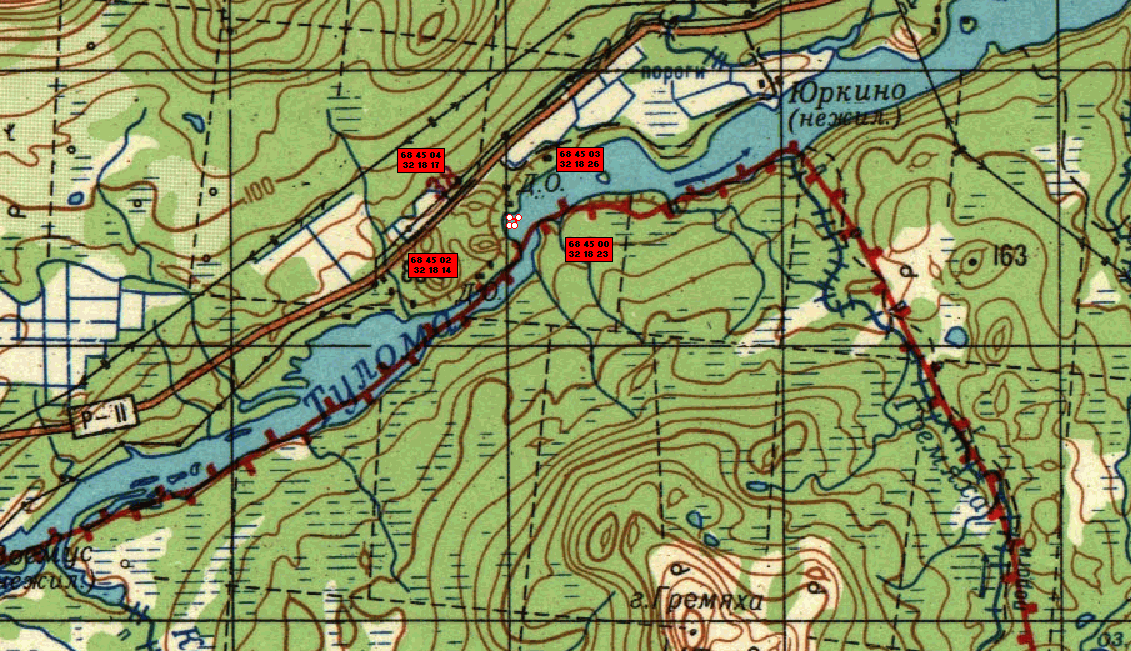 Приложение № 2Объем и видовой состав объектов аквакультуры, подлежащих разведению и (или) содержанию, выращиванию, а также выпуску в водный объект и изъятию из водного объекта в границах рыбоводного участкаПриложение № 8Проект договора № А-   /2016пользования рыбоводным участкомг. Мурманск                                                                     "___ " __________ 2016 г.Баренцево-Беломорское территориальное управление Федерального агентства по рыболовству, именуемое в дальнейшем «Управление», в лице руководителя Виктора Николаевича Рожнова, действующего на основании Положения о Баренцево-Беломорском территориальном управлении, утвержденного приказом Федерального агентства по рыболовству от 17.09.2013 № 699 и приказа Министерства сельского хозяйства Российской Федерации от 11.11.2014 № 188-кр, с  одной стороны, и _____________________________________________________,                                                        (наименование юридического лица, крестьянского (фермерского) хозяйства или индивидуального предпринимателя)именуемый в дальнейшем «Пользователь», в лице _____________________________,                                                                                                                                         (должность, фамилия, имя и отчество лица, подписавшего договор)действующего на основании _______________________________________________,                                                                                   (реквизиты документов, подтверждающих полномочия на подписание договора)с другой стороны,  совместно именуемые в дальнейшем «Стороны», на основании протокола аукциона на право заключения договора пользования рыбоводным участком на территории Мурманской области от "___ " ________ 2016 г.                            № ___заключили настоящий Договор пользования рыбоводным участком                (далее – Договор) о нижеследующем:Предмет ДоговораВ соответствии с настоящим Договором Управление предоставляет, а Пользователь принимает в пользование для осуществления индустриальной аквакультуры (рыбоводства) следующий рыбоводный участок (далее – рыбоводный участок):Наименование рыбоводного участка:      № 1.7: акватория Нижнетуломского водохранилища     (приказ Комитета рыбохозяйственного комплекса Мурманской области от 05.08.2015 № 86)..Местоположение рыбоводного участка:      Мурманская область, Кольский район                                                                                                              .                                                                                Площадь рыбоводного участка:    295 га.Границы рыбоводного участка (в системе координат СК-42)Ш = 68°48'24" Д = 32°44'04"Ш = 68°48'47" Д = 32°43'01"Ш = 68°47'52" Д = 32°40'11"Ш = 68°47'24" Д = 32°41'10"соединение точек № 1, № 2, № 3 и № 4 по акватории  водного объекта (точка № 3 – на берегу), точек № 4 и № 1 - по береговой линии.Вид водопользования – совместное водопользование без забора (изъятия) водных ресурсов из водных объектов.  Видовой состав объектов аквакультуры, подлежащих разведению и (или) содержанию, выращиванию, а также выпуску в водный объект и изъятию из водного объекта в границах рыбоводного участка:  форель радужная, осетр сибирский,  гибриды и породы осетровых рыб, гольцы, палия, сиг, пелядь, муксун, чир, нельма.Сведения об объектах рыбоводной инфраструктуры: рыбоводная инфраструктура на момент заключения настоящего Договора отсутствует. Основания и условия, определяющие изъятие объектов аквакультуры из водного объекта в границах рыбоводного участка: устанавливаются в соответствии с действующим законодательством Российской Федерации и нормативно-правовыми актами.                                                            Мероприятия, которые относятся к рыбохозяйственной мелиорации и подлежат осуществлению Пользователем: устанавливаются в соответствии с действующим законодательством Российской Федерации и нормативно-правовыми актами.                                         Мероприятия по охране окружающей среды, водных объектов и других природных ресурсов подлежащие осуществлению Пользователем: устанавливаются в соответствии с действующим законодательством Российской Федерации и нормативно-правовыми актами. Права и обязанности сторонУправление имеет право:осуществлять проверку соблюдения Пользователем условий настоящего Договора в соответствии с законодательством Российской Федерации;запрашивать и получать у Пользователя информацию, касающуюся деятельности рыбоводного хозяйства;требовать исполнения условий настоящего Договора;Управление обязано:представлять Пользователю по письменному запросу информацию о требованиях нормативных  правовых  актов, регулирующих деятельность Пользователя в соответствии  с настоящим Договором;сообщать Пользователю информацию, касающуюся рыбоводного участка.Пользователь имеет право:осуществлять индустриальную аквакультуру (рыбоводство) в границах рыбоводного участка;размещать на рыбоводном участке объекты рыбоводной инфраструктуры в соответствии с действующим законодательством Российской Федерации;получать от Управления информацию, касающуюся рыбоводного участка.Пользователь обязан:соблюдать законодательство Российской Федерации в области рыболовства и сохранения водных биологических ресурсов, аквакультуры (рыбоводства), водного, земельного, гражданского, санитарно-ветеринарного, природоохранного законодательства Российской Федерации, а  также условия настоящего Договора;осуществлять мероприятия по охране окружающей среды, водных объектов и других природных ресурсов;не допускать ухудшения среды обитания водных биоресурсов;осуществлять учет изъятых объектов аквакультуры;представлять в установленном Федеральной службой государственной статистики порядке статистическую отчетность об объемах изъятия объектов аквакультуры по форме № 1-П (рыба);предоставлять в порядке, установленном Министерством сельского хозяйства Российской Федерации, отчетность об объеме выпуска в водный объект и объеме изъятия из водного объекта объектов аквакультуры. Ежеквартально представлять в Управление сведения из журнала изъятия объектов аквакультуры;представлять по запросу Управления информацию, касающуюся деятельности Пользователя по выполнению условий Договора; в случае причинения вреда (ущерба) водным биологическим ресурсам и (или) среде их обитания в результате своей деятельности компенсировать причиненный вред (ущерб) в установленном законодательством Российской Федерации порядке.Осуществлять индустриальную аквакультуру в объеме не менее предусмотренного приложением № 2 к настоящему Договору. Ответственность сторонВ случае неисполнения или ненадлежащего исполнения своих обязательств по настоящему Договору стороны несут ответственность в соответствии с законодательством Российской Федерации и положениями настоящего Договора.Стороны  не  несут ответственности за ненадлежащее исполнение  своих  обязательств  по  настоящему  Договору, если это явилось следствием наступления обстоятельств непреодолимой силы, которые включают, в частности, землетрясение,  наводнение  и  аналогичные стихийные бедствия, а также иные чрезвычайные ситуации.О наступлении обстоятельств непреодолимой силы заинтересованная Сторона должна незамедлительно, письменно уведомить другую Сторону с представлением документов, подтверждающих наступление таких обстоятельств, их непреодолимость для заинтересованной Стороны и безусловность их влияния на неисполнение заинтересованной Стороной своих обязательств по настоящему Договору. В отсутствие подобного уведомления, заинтересованная Сторона не вправе ссылаться на наступление обстоятельств непреодолимой силы.Срок действия ДоговораНастоящий Договор вступает в силу с момента его подписания сторонами.Настоящий договор заключен на срок    25 (двадцать пять)    лет, дата окончания действия "___ " __________ 2041 года.Прекращение и досрочное расторжение ДоговораНастоящий Договор прекращается в связи с истечением срока его действия.Настоящий Договор прекращает свое действие в случаях, предусмотренных гражданским законодательством Российской Федерации, законодательством Российской Федерации о рыболовстве и сохранении водных биологических ресурсов, а также законодательством Российской Федерации, регулирующим отношения в области аквакультуры (рыбоводства).Настоящий Договор может быть досрочно расторгнут по соглашению Сторон.Настоящий Договор подлежит досрочному расторжению в соответствии с гражданским законодательством в одностороннем порядке по требованию Управления в случае использования Пользователем рыбоводного участка с нарушением требований федеральных законов или неосуществления Пользователем в течение двух лет подряд деятельности, предусмотренной настоящим Договором, с момента установления уполномоченным Правительством Российской Федерации федеральным органом исполнительной власти факта неосуществления указанной деятельности.Прочие условияСтороны принимают все необходимые меры к разрешению споров и разногласий,  возникающих  в связи с настоящим Договором, путем переговоров между Сторонами.Все  споры  и  разногласия  между Сторонами, возникающие в связи с настоящим  Договором,  если  они  не  будут  разрешены  путем  переговоров, разрешаются   в судебном порядке  в  соответствии  с  законодательством Российской Федерации.Заключительные положенияВсе изменения, внесенные в настоящий Договор, действительны лишь в том  случае,  если  они  имеют  ссылку  на  настоящий  Договор, совершены в письменной  форме,  подписаны  уполномоченными  на то представителями обеих Сторон и скреплены печатями Сторон.Изменение существенных условий, а также передача, уступка прав третьим лицам по настоящему Договору не допускаются.Настоящий  Договор  составлен  в 2 экземплярах, имеющих одинаковую юридическую силу, по одному экземпляру для каждой из Сторон.В случае изменения  реквизитов  одной  Стороны  (почтового  и юридического  адресов, банковских реквизитов и др.) она обязана уведомить в письменной  форме  другую  Сторону  об  этих изменениях в течение 3 рабочих дней.  До момента получения такого уведомления все извещения, направленные по предшествующим реквизитам, считаются действительными.Приложение к настоящему договоруКарта-схема рыбоводного участка (приложение № 1);Объем и видовой состав объектов аквакультуры, подлежащих разведению и (или) содержанию, выращиванию, а также выпуску в водный объект и изъятию из водного объекта в границах рыбоводного участка (приложение № 2);Все приложения к Договору являются его неотъемлемой частью.Адреса и реквизиты сторон:Приложение № 1Карта-схема рыбоводного участка № 1.7: акватория Нижнетуломского водохранилища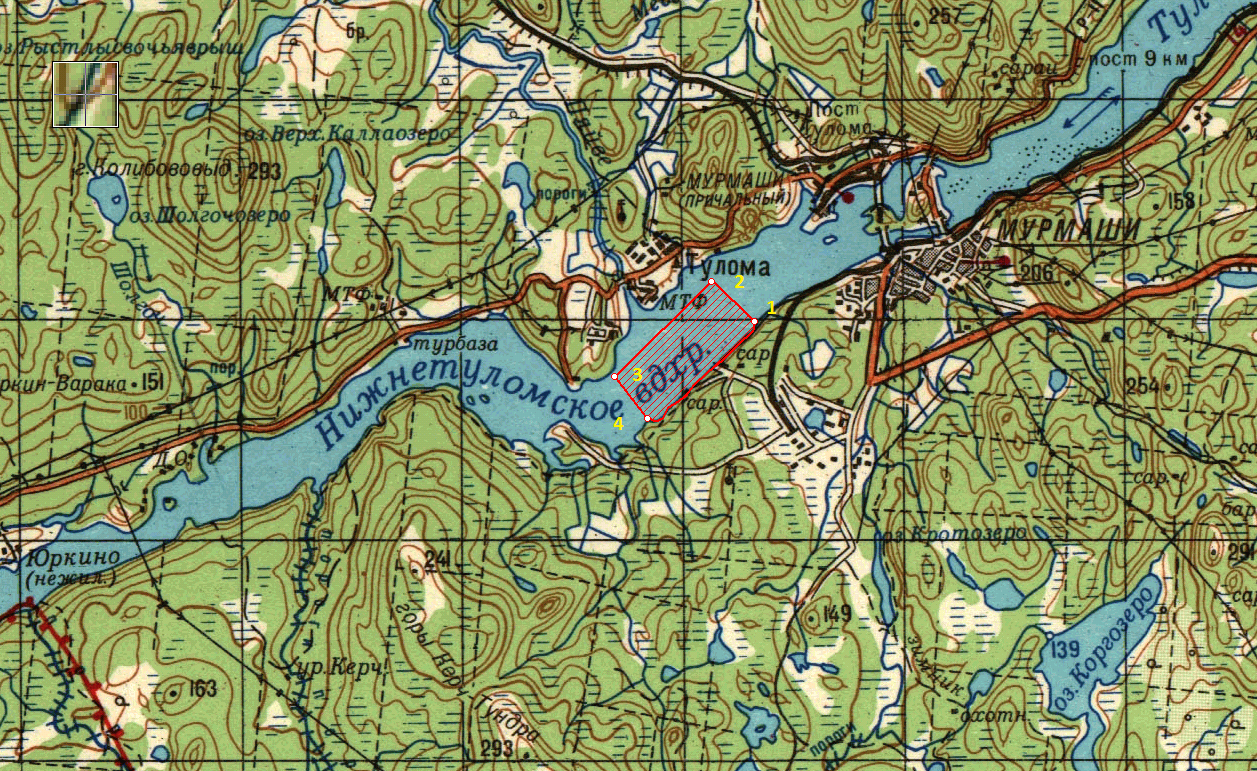 Приложение № 2Объем и видовой состав объектов аквакультуры, подлежащих разведению и (или) содержанию, выращиванию, а также выпуску в водный объект и изъятию из водного объекта в границах рыбоводного участкаПриложение № 9Проект договора № А-   /2016пользования рыбоводным участкомг. Мурманск                                                                     "___ " __________ 2016 г.Баренцево-Беломорское территориальное управление Федерального агентства по рыболовству, именуемое в дальнейшем «Управление», в лице руководителя Виктора Николаевича Рожнова, действующего на основании Положения о Баренцево-Беломорском территориальном управлении, утвержденного приказом Федерального агентства по рыболовству от 17.09.2013 № 699 и приказа Министерства сельского хозяйства Российской Федерации от 11.11.2014 № 188-кр, с  одной стороны, и _____________________________________________________,                                                        (наименование юридического лица, крестьянского (фермерского) хозяйства или индивидуального предпринимателя)именуемый в дальнейшем «Пользователь», в лице _____________________________,                                                                                                                                         (должность, фамилия, имя и отчество лица, подписавшего договор)действующего на основании _______________________________________________,                                                                                   (реквизиты документов, подтверждающих полномочия на подписание договора)с другой стороны,  совместно именуемые в дальнейшем «Стороны», на основании протокола аукциона на право заключения договора пользования рыбоводным участком на территории Мурманской области от "___ " ________ 2016 г.                            № ___заключили настоящий Договор пользования рыбоводным участком                (далее – Договор) о нижеследующем:Предмет ДоговораВ соответствии с настоящим Договором Управление предоставляет, а Пользователь принимает в пользование для осуществления индустриальной аквакультуры (рыбоводства) следующий рыбоводный участок (далее – рыбоводный участок):Наименование рыбоводного участка:      № 2.1: акватория Нижнетуломского водохранилища     (приказ Комитета рыбохозяйственного комплекса Мурманской области от 09.11.2015 № 112)..Местоположение рыбоводного участка:      Мурманская область, Кольский район                                                                                                              .                                                                                Площадь рыбоводного участка:    1,8 га.Границы рыбоводного участка (в системе координат СК-42)Ш = 68°48'53" Д = 32°46'19"Ш = 68°48'55" Д = 32°46'16"Ш = 68°48'57" Д = 32°46'14"Ш = 68°48'58" Д = 32°46'19"Ш = 68°48'59" Д = 32°46'24"Ш = 68°48'58" Д = 32°46'27"Ш = 68°48'56" Д = 32°46'30"Ш = 68°48'55" Д = 32°46'24"соединение точек № 1, № 2, № 3, № 4, № 5, № 6 и № 7 по акватории водного объекта, точек № 7, № 8 и № 1 – по береговой линии.Вид водопользования – совместное водопользование без забора (изъятия) водных ресурсов из водных объектов.  Видовой состав объектов аквакультуры, подлежащих разведению и (или) содержанию, выращиванию, а также выпуску в водный объект и изъятию из водного объекта в границах рыбоводного участка:  форель радужная, осетр сибирский,  гибриды и породы осетровых рыб, гольцы, палия, сиг, пелядь, муксун, чир, нельма.Сведения об объектах рыбоводной инфраструктуры: рыбоводная инфраструктура на момент заключения настоящего Договора отсутствует. Основания и условия, определяющие изъятие объектов аквакультуры из водного объекта в границах рыбоводного участка: устанавливаются в соответствии с действующим законодательством Российской Федерации и нормативно-правовыми актами.                                                            Мероприятия, которые относятся к рыбохозяйственной мелиорации и подлежат осуществлению Пользователем: устанавливаются в соответствии с действующим законодательством Российской Федерации и нормативно-правовыми актами.                                         Мероприятия по охране окружающей среды, водных объектов и других природных ресурсов подлежащие осуществлению Пользователем: устанавливаются в соответствии с действующим законодательством Российской Федерации и нормативно-правовыми актами. Права и обязанности сторонУправление имеет право:осуществлять проверку соблюдения Пользователем условий настоящего Договора в соответствии с законодательством Российской Федерации;запрашивать и получать у Пользователя информацию, касающуюся деятельности рыбоводного хозяйства;требовать исполнения условий настоящего Договора;Управление обязано:представлять Пользователю по письменному запросу информацию о требованиях нормативных  правовых  актов, регулирующих деятельность Пользователя в соответствии  с настоящим Договором;сообщать Пользователю информацию, касающуюся рыбоводного участка.Пользователь имеет право:осуществлять индустриальную аквакультуру (рыбоводство) в границах рыбоводного участка;размещать на рыбоводном участке объекты рыбоводной инфраструктуры в соответствии с действующим законодательством Российской Федерации;получать от Управления информацию, касающуюся рыбоводного участка.Пользователь обязан:соблюдать законодательство Российской Федерации в области рыболовства и сохранения водных биологических ресурсов, аквакультуры (рыбоводства), водного, земельного, гражданского, санитарно-ветеринарного, природоохранного законодательства Российской Федерации, а  также условия настоящего Договора;осуществлять мероприятия по охране окружающей среды, водных объектов и других природных ресурсов;не допускать ухудшения среды обитания водных биоресурсов;осуществлять учет изъятых объектов аквакультуры;представлять в установленном Федеральной службой государственной статистики порядке статистическую отчетность об объемах изъятия объектов аквакультуры по форме № 1-П (рыба);предоставлять в порядке, установленном Министерством сельского хозяйства Российской Федерации, отчетность об объеме выпуска в водный объект и объеме изъятия из водного объекта объектов аквакультуры. Ежеквартально представлять в Управление сведения из журнала изъятия объектов аквакультуры;представлять по запросу Управления информацию, касающуюся деятельности Пользователя по выполнению условий Договора; в случае причинения вреда (ущерба) водным биологическим ресурсам и (или) среде их обитания в результате своей деятельности компенсировать причиненный вред (ущерб) в установленном законодательством Российской Федерации порядке.Осуществлять индустриальную аквакультуру в объеме не менее предусмотренного приложением № 2 к настоящему Договору. Ответственность сторонВ случае неисполнения или ненадлежащего исполнения своих обязательств по настоящему Договору стороны несут ответственность в соответствии с законодательством Российской Федерации и положениями настоящего Договора.Стороны  не  несут ответственности за ненадлежащее исполнение  своих  обязательств  по  настоящему  Договору, если это явилось следствием наступления обстоятельств непреодолимой силы, которые включают, в частности, землетрясение,  наводнение  и  аналогичные стихийные бедствия, а также иные чрезвычайные ситуации.О наступлении обстоятельств непреодолимой силы заинтересованная Сторона должна незамедлительно, письменно уведомить другую Сторону с представлением документов, подтверждающих наступление таких обстоятельств, их непреодолимость для заинтересованной Стороны и безусловность их влияния на неисполнение заинтересованной Стороной своих обязательств по настоящему Договору. В отсутствие подобного уведомления, заинтересованная Сторона не вправе ссылаться на наступление обстоятельств непреодолимой силы.Срок действия ДоговораНастоящий Договор вступает в силу с момента его подписания сторонами.Настоящий договор заключен на срок    25 (двадцать пять)    лет, дата окончания действия "___ " __________ 2041 года.Прекращение и досрочное расторжение ДоговораНастоящий Договор прекращается в связи с истечением срока его действия.Настоящий Договор прекращает свое действие в случаях, предусмотренных гражданским законодательством Российской Федерации, законодательством Российской Федерации о рыболовстве и сохранении водных биологических ресурсов, а также законодательством Российской Федерации, регулирующим отношения в области аквакультуры (рыбоводства).Настоящий Договор может быть досрочно расторгнут по соглашению Сторон.Настоящий Договор подлежит досрочному расторжению в соответствии с гражданским законодательством в одностороннем порядке по требованию Управления в случае использования Пользователем рыбоводного участка с нарушением требований федеральных законов или неосуществления Пользователем в течение двух лет подряд деятельности, предусмотренной настоящим Договором, с момента установления уполномоченным Правительством Российской Федерации федеральным органом исполнительной власти факта неосуществления указанной деятельности.Прочие условияСтороны принимают все необходимые меры к разрешению споров и разногласий,  возникающих  в связи с настоящим Договором, путем переговоров между Сторонами.Все  споры  и  разногласия  между Сторонами, возникающие в связи с настоящим  Договором,  если  они  не  будут  разрешены  путем  переговоров, разрешаются   в судебном порядке  в  соответствии  с  законодательством Российской Федерации.Заключительные положенияВсе изменения, внесенные в настоящий Договор, действительны лишь в том  случае,  если  они  имеют  ссылку  на  настоящий  Договор, совершены в письменной  форме,  подписаны  уполномоченными  на то представителями обеих Сторон и скреплены печатями Сторон.Изменение существенных условий, а также передача, уступка прав третьим лицам по настоящему Договору не допускаются.Настоящий  Договор  составлен  в 2 экземплярах, имеющих одинаковую юридическую силу, по одному экземпляру для каждой из Сторон.В случае изменения  реквизитов  одной  Стороны  (почтового  и юридического  адресов, банковских реквизитов и др.) она обязана уведомить в письменной  форме  другую  Сторону  об  этих изменениях в течение 3 рабочих дней.  До момента получения такого уведомления все извещения, направленные по предшествующим реквизитам, считаются действительными.Приложение к настоящему договоруКарта-схема рыбоводного участка (приложение № 1);Объем и видовой состав объектов аквакультуры, подлежащих разведению и (или) содержанию, выращиванию, а также выпуску в водный объект и изъятию из водного объекта в границах рыбоводного участка (приложение № 2);Все приложения к Договору являются его неотъемлемой частью.Адреса и реквизиты сторон:Приложение № 1Карта-схема рыбоводного участка № 2.1: акватория Нижнетуломского водохранилища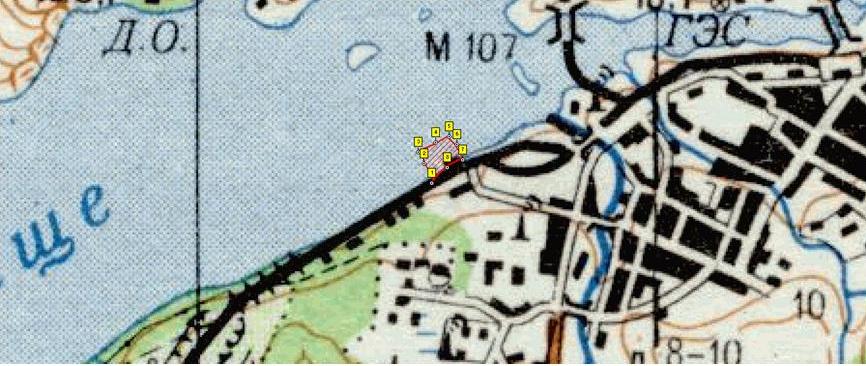 Приложение № 2Объем и видовой состав объектов аквакультуры, подлежащих разведению и (или) содержанию, выращиванию, а также выпуску в водный объект и изъятию из водного объекта в границах рыбоводного участкаПриложение № 10Проект договора № А-   /2016пользования рыбоводным участкомг. Мурманск                                                                     "___ " __________ 2016 г.Баренцево-Беломорское территориальное управление Федерального агентства по рыболовству, именуемое в дальнейшем «Управление», в лице руководителя Виктора Николаевича Рожнова, действующего на основании Положения о Баренцево-Беломорском территориальном управлении, утвержденного приказом Федерального агентства по рыболовству от 17.09.2013 № 699 и приказа Министерства сельского хозяйства Российской Федерации от 11.11.2014 № 188-кр, с  одной стороны, и _____________________________________________________,                                                        (наименование юридического лица, крестьянского (фермерского) хозяйства или индивидуального предпринимателя)именуемый в дальнейшем «Пользователь», в лице _____________________________,                                                                                                                                         (должность, фамилия, имя и отчество лица, подписавшего договор)действующего на основании _______________________________________________,                                                                                   (реквизиты документов, подтверждающих полномочия на подписание договора)с другой стороны,  совместно именуемые в дальнейшем «Стороны», на основании протокола аукциона на право заключения договора пользования рыбоводным участком на территории Мурманской области от "___ " ________ 2016 г.                            № ___заключили настоящий Договор пользования рыбоводным участком                (далее – Договор) о нижеследующем:Предмет ДоговораВ соответствии с настоящим Договором Управление предоставляет, а Пользователь принимает в пользование для осуществления индустриальной аквакультуры (рыбоводства) следующий рыбоводный участок (далее – рыбоводный участок):Наименование рыбоводного участка:      № 2.4: акватория Нижнетуломского водохранилища     (приказ Комитета рыбохозяйственного комплекса Мурманской области от 09.11.2015 № 112)..Местоположение рыбоводного участка:      Мурманская область, Кольский район                                                                                                              .                                                                                Площадь рыбоводного участка:    178 га.Границы рыбоводного участка (в системе координат СК-42)Ш = 68°49'17" Д = 32°45'16"Ш = 68°49'30" Д = 32°45'32"Ш = 68°49'30" Д = 32°45'16"Ш = 68°49'17" Д = 32°44'57"Ш = 68°49'04" Д = 32°43'48"Ш = 68°49'03" Д = 32°43'31"Ш = 68°48'38" Д = 32°44'32"Ш = 68°48'57" Д = 32°45'55"Ш = 68°49'11" Д = 32°45'54"Ш = 68°49'13" Д = 32°46'03"Ш = 68°49'08" Д = 32°47'00"Ш = 68°49'14" Д = 32°46'59"Ш = 68°49'25" Д = 32°46'54"Ш = 68°49'29" Д = 32°47'10"Ш = 68°49'38" Д = 32°47'03"соединение точек № 1 и № 2 по береговой линии, точек № 2 и № 3 - по акватории водного объекта, точек № 3 и № 4 - по береговой линии, точек № 4 и № 5 - по акватории водного объекта, точек № 5 и № 6 - по береговой линии, точек № 6, № 7, № 8, № 9, № 10, № 11, № 12 и № 13 - по акватории водного объекта, точек № 13  и № 14 - по береговой линии, точек № 14 и № 15 - по акватории водного объекта, точек № 15 и № 1 - по береговой линии.Вид водопользования – совместное водопользование без забора (изъятия) водных ресурсов из водных объектов.  Видовой состав объектов аквакультуры, подлежащих разведению и (или) содержанию, выращиванию, а также выпуску в водный объект и изъятию из водного объекта в границах рыбоводного участка:  форель радужная, осетр сибирский,  гибриды и породы осетровых рыб, гольцы, палия, сиг, пелядь, муксун, чир, нельма.Сведения об объектах рыбоводной инфраструктуры: рыбоводная инфраструктура на момент заключения настоящего Договора отсутствует. Основания и условия, определяющие изъятие объектов аквакультуры из водного объекта в границах рыбоводного участка: устанавливаются в соответствии с действующим законодательством Российской Федерации и нормативно-правовыми актами.                                                            Мероприятия, которые относятся к рыбохозяйственной мелиорации и подлежат осуществлению Пользователем: устанавливаются в соответствии с действующим законодательством Российской Федерации и нормативно-правовыми актами.                                         Мероприятия по охране окружающей среды, водных объектов и других природных ресурсов подлежащие осуществлению Пользователем: устанавливаются в соответствии с действующим законодательством Российской Федерации и нормативно-правовыми актами. Права и обязанности сторонУправление имеет право:осуществлять проверку соблюдения Пользователем условий настоящего Договора в соответствии с законодательством Российской Федерации;запрашивать и получать у Пользователя информацию, касающуюся деятельности рыбоводного хозяйства;требовать исполнения условий настоящего Договора;Управление обязано:представлять Пользователю по письменному запросу информацию о требованиях нормативных  правовых  актов, регулирующих деятельность Пользователя в соответствии  с настоящим Договором;сообщать Пользователю информацию, касающуюся рыбоводного участка.Пользователь имеет право:осуществлять индустриальную аквакультуру (рыбоводство) в границах рыбоводного участка;размещать на рыбоводном участке объекты рыбоводной инфраструктуры в соответствии с действующим законодательством Российской Федерации;получать от Управления информацию, касающуюся рыбоводного участка.Пользователь обязан:соблюдать законодательство Российской Федерации в области рыболовства и сохранения водных биологических ресурсов, аквакультуры (рыбоводства), водного, земельного, гражданского, санитарно-ветеринарного, природоохранного законодательства Российской Федерации, а  также условия настоящего Договора;осуществлять мероприятия по охране окружающей среды, водных объектов и других природных ресурсов;не допускать ухудшения среды обитания водных биоресурсов;осуществлять учет изъятых объектов аквакультуры;представлять в установленном Федеральной службой государственной статистики порядке статистическую отчетность об объемах изъятия объектов аквакультуры по форме № 1-П (рыба);предоставлять в порядке, установленном Министерством сельского хозяйства Российской Федерации, отчетность об объеме выпуска в водный объект и объеме изъятия из водного объекта объектов аквакультуры. Ежеквартально представлять в Управление сведения из журнала изъятия объектов аквакультуры;представлять по запросу Управления информацию, касающуюся деятельности Пользователя по выполнению условий Договора; в случае причинения вреда (ущерба) водным биологическим ресурсам и (или) среде их обитания в результате своей деятельности компенсировать причиненный вред (ущерб) в установленном законодательством Российской Федерации порядке.Осуществлять индустриальную аквакультуру в объеме не менее предусмотренного приложением № 2 к настоящему Договору. Ответственность сторонВ случае неисполнения или ненадлежащего исполнения своих обязательств по настоящему Договору стороны несут ответственность в соответствии с законодательством Российской Федерации и положениями настоящего Договора.Стороны  не  несут ответственности за ненадлежащее исполнение  своих  обязательств  по  настоящему  Договору, если это явилось следствием наступления обстоятельств непреодолимой силы, которые включают, в частности, землетрясение,  наводнение  и  аналогичные стихийные бедствия, а также иные чрезвычайные ситуации.О наступлении обстоятельств непреодолимой силы заинтересованная Сторона должна незамедлительно, письменно уведомить другую Сторону с представлением документов, подтверждающих наступление таких обстоятельств, их непреодолимость для заинтересованной Стороны и безусловность их влияния на неисполнение заинтересованной Стороной своих обязательств по настоящему Договору. В отсутствие подобного уведомления, заинтересованная Сторона не вправе ссылаться на наступление обстоятельств непреодолимой силы.Срок действия ДоговораНастоящий Договор вступает в силу с момента его подписания сторонами.Настоящий договор заключен на срок    25 (двадцать пять)    лет, дата окончания действия "___ " __________ 2041 года.Прекращение и досрочное расторжение ДоговораНастоящий Договор прекращается в связи с истечением срока его действия.Настоящий Договор прекращает свое действие в случаях, предусмотренных гражданским законодательством Российской Федерации, законодательством Российской Федерации о рыболовстве и сохранении водных биологических ресурсов, а также законодательством Российской Федерации, регулирующим отношения в области аквакультуры (рыбоводства).Настоящий Договор может быть досрочно расторгнут по соглашению Сторон.Настоящий Договор подлежит досрочному расторжению в соответствии с гражданским законодательством в одностороннем порядке по требованию Управления в случае использования Пользователем рыбоводного участка с нарушением требований федеральных законов или неосуществления Пользователем в течение двух лет подряд деятельности, предусмотренной настоящим Договором, с момента установления уполномоченным Правительством Российской Федерации федеральным органом исполнительной власти факта неосуществления указанной деятельности.Прочие условияСтороны принимают все необходимые меры к разрешению споров и разногласий,  возникающих  в связи с настоящим Договором, путем переговоров между Сторонами.Все  споры  и  разногласия  между Сторонами, возникающие в связи с настоящим  Договором,  если  они  не  будут  разрешены  путем  переговоров, разрешаются   в судебном порядке  в  соответствии  с  законодательством Российской Федерации.Заключительные положенияВсе изменения, внесенные в настоящий Договор, действительны лишь в том  случае,  если  они  имеют  ссылку  на  настоящий  Договор, совершены в письменной  форме,  подписаны  уполномоченными  на то представителями обеих Сторон и скреплены печатями Сторон.Изменение существенных условий, а также передача, уступка прав третьим лицам по настоящему Договору не допускаются.Настоящий  Договор  составлен  в 2 экземплярах, имеющих одинаковую юридическую силу, по одному экземпляру для каждой из Сторон.В случае изменения  реквизитов  одной  Стороны  (почтового  и юридического  адресов, банковских реквизитов и др.) она обязана уведомить в письменной  форме  другую  Сторону  об  этих изменениях в течение 3 рабочих дней.  До момента получения такого уведомления все извещения, направленные по предшествующим реквизитам, считаются действительными.Приложение к настоящему договоруКарта-схема рыбоводного участка (приложение № 1);Объем и видовой состав объектов аквакультуры, подлежащих разведению и (или) содержанию, выращиванию, а также выпуску в водный объект и изъятию из водного объекта в границах рыбоводного участка (приложение № 2);Все приложения к Договору являются его неотъемлемой частью.Адреса и реквизиты сторон:Приложение № 1Карта-схема рыбоводного участка № 2.4: акватория Нижнетуломского водохранилища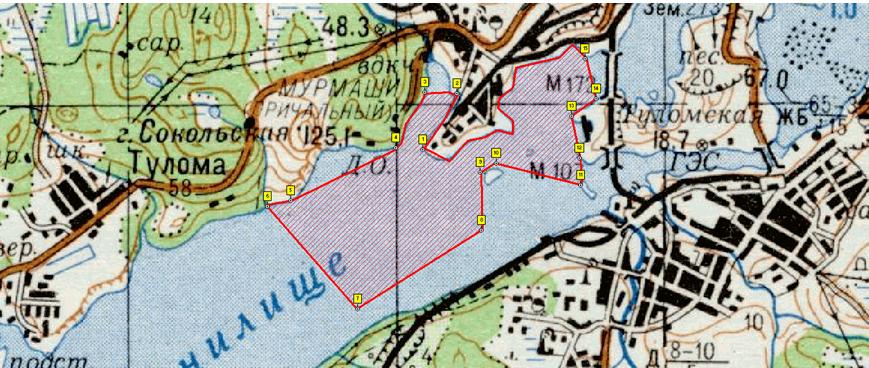 Приложение № 2Объем и видовой состав объектов аквакультуры, подлежащих разведению и (или) содержанию, выращиванию, а также выпуску в водный объект и изъятию из водного объекта в границах рыбоводного участкаПриложение № 11Проект договора № А-   /2016пользования рыбоводным участкомг. Мурманск                                                                     "___ " __________ 2016 г.Баренцево-Беломорское территориальное управление Федерального агентства по рыболовству, именуемое в дальнейшем «Управление», в лице руководителя Виктора Николаевича Рожнова, действующего на основании Положения о Баренцево-Беломорском территориальном управлении, утвержденного приказом Федерального агентства по рыболовству от 17.09.2013 № 699 и приказа Министерства сельского хозяйства Российской Федерации от 11.11.2014 № 188-кр, с  одной стороны, и _____________________________________________________,                                                        (наименование юридического лица, крестьянского (фермерского) хозяйства или индивидуального предпринимателя)именуемый в дальнейшем «Пользователь», в лице _____________________________,                                                                                                                                         (должность, фамилия, имя и отчество лица, подписавшего договор)действующего на основании _______________________________________________,                                                                                   (реквизиты документов, подтверждающих полномочия на подписание договора)с другой стороны,  совместно именуемые в дальнейшем «Стороны», на основании протокола аукциона на право заключения договора пользования рыбоводным участком на территории Мурманской области от "___ " ________ 2016 г.                            № ___заключили настоящий Договор пользования рыбоводным участком                (далее – Договор) о нижеследующем:Предмет ДоговораВ соответствии с настоящим Договором Управление предоставляет, а Пользователь принимает в пользование для осуществления индустриальной аквакультуры (рыбоводства) следующий рыбоводный участок (далее – рыбоводный участок):Наименование рыбоводного участка:      № 2.2: акватория Имандровского водохранилища     (приказ Комитета рыбохозяйственного комплекса Мурманской области от 09.11.2015 № 112)..Местоположение рыбоводного участка:      Мурманская область, городской округ г. Полярные Зори                                                                             .                                                                                Площадь рыбоводного участка:    11,2 га.Границы рыбоводного участка (в системе координат WGS-84)Ш = 67°28'44" Д = 32°19'34" Ш = 67°28'41" Д = 32°20'00"Ш =  67°28'32" Д = 32°19'51"Ш = 67°28'36" Д = 32°19'15"последовательное соединение точек № 1, № 2, № 3 и № 4 по акватории водного объекта.Вид водопользования – совместное водопользование без забора (изъятия) водных ресурсов из водных объектов.  Видовой состав объектов аквакультуры, подлежащих разведению и (или) содержанию, выращиванию, а также выпуску в водный объект и изъятию из водного объекта в границах рыбоводного участка:  форель радужная, осетр сибирский,  гибриды и породы осетровых рыб, гольцы, палия, сиг, пелядь, муксун, чир, нельма.Сведения об объектах рыбоводной инфраструктуры: рыбоводная инфраструктура на момент заключения настоящего Договора отсутствует. Основания и условия, определяющие изъятие объектов аквакультуры из водного объекта в границах рыбоводного участка: устанавливаются в соответствии с действующим законодательством Российской Федерации и нормативно-правовыми актами.                                                            Мероприятия, которые относятся к рыбохозяйственной мелиорации и подлежат осуществлению Пользователем: устанавливаются в соответствии с действующим законодательством Российской Федерации и нормативно-правовыми актами.                                         Мероприятия по охране окружающей среды, водных объектов и других природных ресурсов подлежащие осуществлению Пользователем: устанавливаются в соответствии с действующим законодательством Российской Федерации и нормативно-правовыми актами. Права и обязанности сторонУправление имеет право:осуществлять проверку соблюдения Пользователем условий настоящего Договора в соответствии с законодательством Российской Федерации;запрашивать и получать у Пользователя информацию, касающуюся деятельности рыбоводного хозяйства;требовать исполнения условий настоящего Договора;Управление обязано:представлять Пользователю по письменному запросу информацию о требованиях нормативных  правовых  актов, регулирующих деятельность Пользователя в соответствии  с настоящим Договором;сообщать Пользователю информацию, касающуюся рыбоводного участка.Пользователь имеет право:осуществлять индустриальную аквакультуру (рыбоводство) в границах рыбоводного участка;размещать на рыбоводном участке объекты рыбоводной инфраструктуры в соответствии с действующим законодательством Российской Федерации;получать от Управления информацию, касающуюся рыбоводного участка.Пользователь обязан:соблюдать законодательство Российской Федерации в области рыболовства и сохранения водных биологических ресурсов, аквакультуры (рыбоводства), водного, земельного, гражданского, санитарно-ветеринарного, природоохранного законодательства Российской Федерации, а  также условия настоящего Договора;осуществлять мероприятия по охране окружающей среды, водных объектов и других природных ресурсов;не допускать ухудшения среды обитания водных биоресурсов;осуществлять учет изъятых объектов аквакультуры;представлять в установленном Федеральной службой государственной статистики порядке статистическую отчетность об объемах изъятия объектов аквакультуры по форме № 1-П (рыба);предоставлять в порядке, установленном Министерством сельского хозяйства Российской Федерации, отчетность об объеме выпуска в водный объект и объеме изъятия из водного объекта объектов аквакультуры. Ежеквартально представлять в Управление сведения из журнала изъятия объектов аквакультуры;представлять по запросу Управления информацию, касающуюся деятельности Пользователя по выполнению условий Договора; в случае причинения вреда (ущерба) водным биологическим ресурсам и (или) среде их обитания в результате своей деятельности компенсировать причиненный вред (ущерб) в установленном законодательством Российской Федерации порядке.Осуществлять индустриальную аквакультуру в объеме не менее предусмотренного приложением № 2 к настоящему Договору. Ответственность сторонВ случае неисполнения или ненадлежащего исполнения своих обязательств по настоящему Договору стороны несут ответственность в соответствии с законодательством Российской Федерации и положениями настоящего Договора.Стороны  не  несут ответственности за ненадлежащее исполнение  своих  обязательств  по  настоящему  Договору, если это явилось следствием наступления обстоятельств непреодолимой силы, которые включают, в частности, землетрясение,  наводнение  и  аналогичные стихийные бедствия, а также иные чрезвычайные ситуации.О наступлении обстоятельств непреодолимой силы заинтересованная Сторона должна незамедлительно, письменно уведомить другую Сторону с представлением документов, подтверждающих наступление таких обстоятельств, их непреодолимость для заинтересованной Стороны и безусловность их влияния на неисполнение заинтересованной Стороной своих обязательств по настоящему Договору. В отсутствие подобного уведомления, заинтересованная Сторона не вправе ссылаться на наступление обстоятельств непреодолимой силы.Срок действия ДоговораНастоящий Договор вступает в силу с момента его подписания сторонами.Настоящий договор заключен на срок    25 (двадцать пять)    лет, дата окончания действия "___ " __________ 2041 года.Прекращение и досрочное расторжение ДоговораНастоящий Договор прекращается в связи с истечением срока его действия.Настоящий Договор прекращает свое действие в случаях, предусмотренных гражданским законодательством Российской Федерации, законодательством Российской Федерации о рыболовстве и сохранении водных биологических ресурсов, а также законодательством Российской Федерации, регулирующим отношения в области аквакультуры (рыбоводства).Настоящий Договор может быть досрочно расторгнут по соглашению Сторон.Настоящий Договор подлежит досрочному расторжению в соответствии с гражданским законодательством в одностороннем порядке по требованию Управления в случае использования Пользователем рыбоводного участка с нарушением требований федеральных законов или неосуществления Пользователем в течение двух лет подряд деятельности, предусмотренной настоящим Договором, с момента установления уполномоченным Правительством Российской Федерации федеральным органом исполнительной власти факта неосуществления указанной деятельности.Прочие условияСтороны принимают все необходимые меры к разрешению споров и разногласий,  возникающих  в связи с настоящим Договором, путем переговоров между Сторонами.Все  споры  и  разногласия  между Сторонами, возникающие в связи с настоящим  Договором,  если  они  не  будут  разрешены  путем  переговоров, разрешаются   в судебном порядке  в  соответствии  с  законодательством Российской Федерации.Заключительные положенияВсе изменения, внесенные в настоящий Договор, действительны лишь в том  случае,  если  они  имеют  ссылку  на  настоящий  Договор, совершены в письменной  форме,  подписаны  уполномоченными  на то представителями обеих Сторон и скреплены печатями Сторон.Изменение существенных условий, а также передача, уступка прав третьим лицам по настоящему Договору не допускаются.Настоящий  Договор  составлен  в 2 экземплярах, имеющих одинаковую юридическую силу, по одному экземпляру для каждой из Сторон.В случае изменения  реквизитов  одной  Стороны  (почтового  и юридического  адресов, банковских реквизитов и др.) она обязана уведомить в письменной  форме  другую  Сторону  об  этих изменениях в течение 3 рабочих дней.  До момента получения такого уведомления все извещения, направленные по предшествующим реквизитам, считаются действительными.Приложение к настоящему договоруКарта-схема рыбоводного участка (приложение № 1);Объем и видовой состав объектов аквакультуры, подлежащих разведению и (или) содержанию, выращиванию, а также выпуску в водный объект и изъятию из водного объекта в границах рыбоводного участка (приложение № 2);Все приложения к Договору являются его неотъемлемой частью.Адреса и реквизиты сторон:Приложение № 1Карта-схема рыбоводного участка № 2.2: акватория Имандровского водохранилища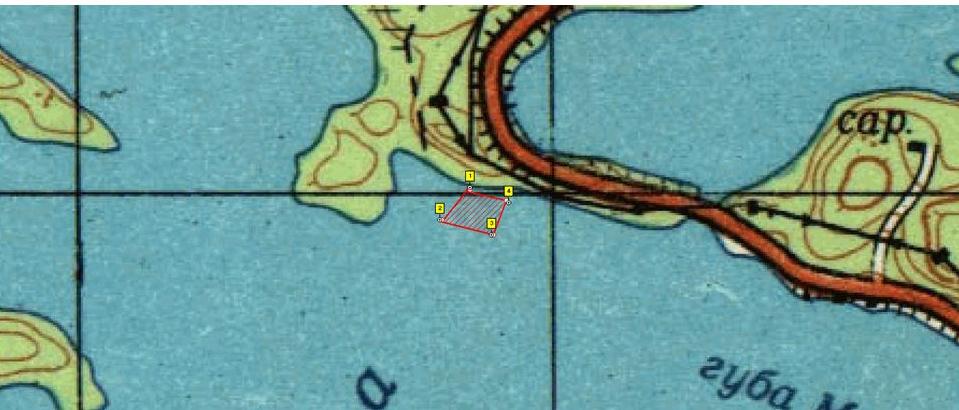 Приложение № 2Объем и видовой состав объектов аквакультуры, подлежащих разведению и (или) содержанию, выращиванию, а также выпуску в водный объект и изъятию из водного объекта в границах рыбоводного участкаПриложение № 12Проект договора № А-   /2016пользования рыбоводным участкомг. Мурманск                                                                     "___ " __________ 2016 г.Баренцево-Беломорское территориальное управление Федерального агентства по рыболовству, именуемое в дальнейшем «Управление», в лице руководителя Виктора Николаевича Рожнова, действующего на основании Положения о Баренцево-Беломорском территориальном управлении, утвержденного приказом Федерального агентства по рыболовству от 17.09.2013 № 699 и приказа Министерства сельского хозяйства Российской Федерации от 11.11.2014 № 188-кр, с  одной стороны, и _____________________________________________________,                                                        (наименование юридического лица, крестьянского (фермерского) хозяйства или индивидуального предпринимателя)именуемый в дальнейшем «Пользователь», в лице _____________________________,                                                                                                                                         (должность, фамилия, имя и отчество лица, подписавшего договор)действующего на основании _______________________________________________,                                                                                   (реквизиты документов, подтверждающих полномочия на подписание договора)с другой стороны,  совместно именуемые в дальнейшем «Стороны», на основании протокола аукциона на право заключения договора пользования рыбоводным участком на территории Мурманской области от "___ " ________ 2016 г.                            № ___заключили настоящий Договор пользования рыбоводным участком                (далее – Договор) о нижеследующем:Предмет ДоговораВ соответствии с настоящим Договором Управление предоставляет, а Пользователь принимает в пользование для осуществления индустриальной аквакультуры (рыбоводства) следующий рыбоводный участок (далее – рыбоводный участок):Наименование рыбоводного участка:      № 2.3: акватория Имандровского водохранилища     (приказ Комитета рыбохозяйственного комплекса Мурманской области от 09.11.2015 № 112)..Местоположение рыбоводного участка:      Мурманская область, городской округ г. Полярные Зори                                                                             .                                                                                Площадь рыбоводного участка:    24,1 га.Границы рыбоводного участка (в системе координат WGS-84)Ш = 67°27'35" Д = 32°13'13" Ш = 67°27'31" Д = 32°14'00"Ш = 67°27'17" Д = 32°14'00"Ш = 67°27'18" Д = 32°13'21"последовательное соединение точек № 1, № 2, № 3 и № 4 по акватории водного объекта.Вид водопользования – совместное водопользование без забора (изъятия) водных ресурсов из водных объектов.  Видовой состав объектов аквакультуры, подлежащих разведению и (или) содержанию, выращиванию, а также выпуску в водный объект и изъятию из водного объекта в границах рыбоводного участка:  форель радужная, осетр сибирский,  гибриды и породы осетровых рыб, гольцы, палия, сиг, пелядь, муксун, чир, нельма.Сведения об объектах рыбоводной инфраструктуры: рыбоводная инфраструктура на момент заключения настоящего Договора отсутствует. Основания и условия, определяющие изъятие объектов аквакультуры из водного объекта в границах рыбоводного участка: устанавливаются в соответствии с действующим законодательством Российской Федерации и нормативно-правовыми актами.                                                            Мероприятия, которые относятся к рыбохозяйственной мелиорации и подлежат осуществлению Пользователем: устанавливаются в соответствии с действующим законодательством Российской Федерации и нормативно-правовыми актами.                                         Мероприятия по охране окружающей среды, водных объектов и других природных ресурсов подлежащие осуществлению Пользователем: устанавливаются в соответствии с действующим законодательством Российской Федерации и нормативно-правовыми актами. Права и обязанности сторонУправление имеет право:осуществлять проверку соблюдения Пользователем условий настоящего Договора в соответствии с законодательством Российской Федерации;запрашивать и получать у Пользователя информацию, касающуюся деятельности рыбоводного хозяйства;требовать исполнения условий настоящего Договора;Управление обязано:представлять Пользователю по письменному запросу информацию о требованиях нормативных  правовых  актов, регулирующих деятельность Пользователя в соответствии  с настоящим Договором;сообщать Пользователю информацию, касающуюся рыбоводного участка.Пользователь имеет право:осуществлять индустриальную аквакультуру (рыбоводство) в границах рыбоводного участка;размещать на рыбоводном участке объекты рыбоводной инфраструктуры в соответствии с действующим законодательством Российской Федерации;получать от Управления информацию, касающуюся рыбоводного участка.Пользователь обязан:соблюдать законодательство Российской Федерации в области рыболовства и сохранения водных биологических ресурсов, аквакультуры (рыбоводства), водного, земельного, гражданского, санитарно-ветеринарного, природоохранного законодательства Российской Федерации, а  также условия настоящего Договора;осуществлять мероприятия по охране окружающей среды, водных объектов и других природных ресурсов;не допускать ухудшения среды обитания водных биоресурсов;осуществлять учет изъятых объектов аквакультуры;представлять в установленном Федеральной службой государственной статистики порядке статистическую отчетность об объемах изъятия объектов аквакультуры по форме № 1-П (рыба);предоставлять в порядке, установленном Министерством сельского хозяйства Российской Федерации, отчетность об объеме выпуска в водный объект и объеме изъятия из водного объекта объектов аквакультуры. Ежеквартально представлять в Управление сведения из журнала изъятия объектов аквакультуры;представлять по запросу Управления информацию, касающуюся деятельности Пользователя по выполнению условий Договора; в случае причинения вреда (ущерба) водным биологическим ресурсам и (или) среде их обитания в результате своей деятельности компенсировать причиненный вред (ущерб) в установленном законодательством Российской Федерации порядке.Осуществлять индустриальную аквакультуру в объеме не менее предусмотренного приложением № 2 к настоящему Договору. Ответственность сторонВ случае неисполнения или ненадлежащего исполнения своих обязательств по настоящему Договору стороны несут ответственность в соответствии с законодательством Российской Федерации и положениями настоящего Договора.Стороны  не  несут ответственности за ненадлежащее исполнение  своих  обязательств  по  настоящему  Договору, если это явилось следствием наступления обстоятельств непреодолимой силы, которые включают, в частности, землетрясение,  наводнение  и  аналогичные стихийные бедствия, а также иные чрезвычайные ситуации.О наступлении обстоятельств непреодолимой силы заинтересованная Сторона должна незамедлительно, письменно уведомить другую Сторону с представлением документов, подтверждающих наступление таких обстоятельств, их непреодолимость для заинтересованной Стороны и безусловность их влияния на неисполнение заинтересованной Стороной своих обязательств по настоящему Договору. В отсутствие подобного уведомления, заинтересованная Сторона не вправе ссылаться на наступление обстоятельств непреодолимой силы.Срок действия ДоговораНастоящий Договор вступает в силу с момента его подписания сторонами.Настоящий договор заключен на срок    25 (двадцать пять)    лет, дата окончания действия "___ " __________ 2041 года.Прекращение и досрочное расторжение ДоговораНастоящий Договор прекращается в связи с истечением срока его действия.Настоящий Договор прекращает свое действие в случаях, предусмотренных гражданским законодательством Российской Федерации, законодательством Российской Федерации о рыболовстве и сохранении водных биологических ресурсов, а также законодательством Российской Федерации, регулирующим отношения в области аквакультуры (рыбоводства).Настоящий Договор может быть досрочно расторгнут по соглашению Сторон.Настоящий Договор подлежит досрочному расторжению в соответствии с гражданским законодательством в одностороннем порядке по требованию Управления в случае использования Пользователем рыбоводного участка с нарушением требований федеральных законов или неосуществления Пользователем в течение двух лет подряд деятельности, предусмотренной настоящим Договором, с момента установления уполномоченным Правительством Российской Федерации федеральным органом исполнительной власти факта неосуществления указанной деятельности.Прочие условияСтороны принимают все необходимые меры к разрешению споров и разногласий,  возникающих  в связи с настоящим Договором, путем переговоров между Сторонами.Все  споры  и  разногласия  между Сторонами, возникающие в связи с настоящим  Договором,  если  они  не  будут  разрешены  путем  переговоров, разрешаются   в судебном порядке  в  соответствии  с  законодательством Российской Федерации.Заключительные положенияВсе изменения, внесенные в настоящий Договор, действительны лишь в том  случае,  если  они  имеют  ссылку  на  настоящий  Договор, совершены в письменной  форме,  подписаны  уполномоченными  на то представителями обеих Сторон и скреплены печатями Сторон.Изменение существенных условий, а также передача, уступка прав третьим лицам по настоящему Договору не допускаются.Настоящий  Договор  составлен  в 2 экземплярах, имеющих одинаковую юридическую силу, по одному экземпляру для каждой из Сторон.В случае изменения  реквизитов  одной  Стороны  (почтового  и юридического  адресов, банковских реквизитов и др.) она обязана уведомить в письменной  форме  другую  Сторону  об  этих изменениях в течение 3 рабочих дней.  До момента получения такого уведомления все извещения, направленные по предшествующим реквизитам, считаются действительными.Приложение к настоящему договоруКарта-схема рыбоводного участка (приложение № 1);Объем и видовой состав объектов аквакультуры, подлежащих разведению и (или) содержанию, выращиванию, а также выпуску в водный объект и изъятию из водного объекта в границах рыбоводного участка (приложение № 2);Все приложения к Договору являются его неотъемлемой частью.Адреса и реквизиты сторон:Приложение № 1Карта-схема рыбоводного участка № 2.3: акватория Имандровского водохранилища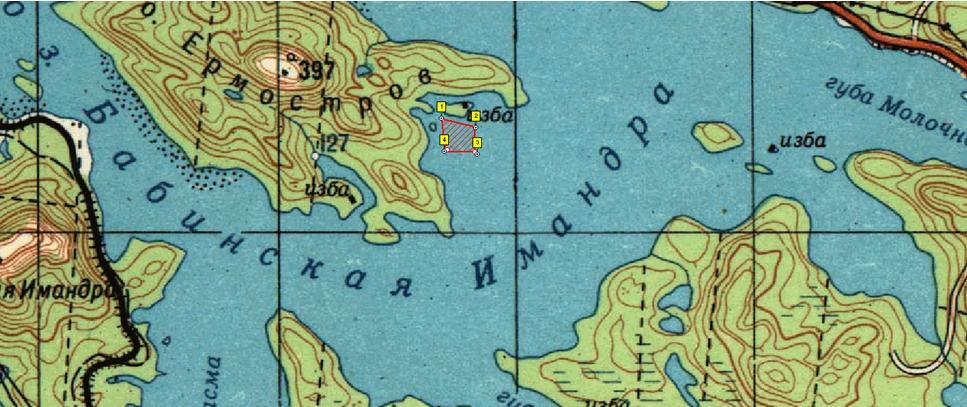 Приложение № 2Объем и видовой состав объектов аквакультуры, подлежащих разведению и (или) содержанию, выращиванию, а также выпуску в водный объект и изъятию из водного объекта в границах рыбоводного участкаПриложение № 13Проект договора № А-   /2016пользования рыбоводным участкомг. Мурманск                                                                     "___ " __________ 2016 г.Баренцево-Беломорское территориальное управление Федерального агентства по рыболовству, именуемое в дальнейшем «Управление», в лице руководителя Виктора Николаевича Рожнова, действующего на основании Положения о Баренцево-Беломорском территориальном управлении, утвержденного приказом Федерального агентства по рыболовству от 17.09.2013 № 699 и приказа Министерства сельского хозяйства Российской Федерации от 11.11.2014 № 188-кр, с  одной стороны, и _____________________________________________________,                                                        (наименование юридического лица, крестьянского (фермерского) хозяйства или индивидуального предпринимателя)именуемый в дальнейшем «Пользователь», в лице _____________________________,                                                                                                                                         (должность, фамилия, имя и отчество лица, подписавшего договор)действующего на основании _______________________________________________,                                                                                   (реквизиты документов, подтверждающих полномочия на подписание договора)с другой стороны,  совместно именуемые в дальнейшем «Стороны», на основании протокола аукциона на право заключения договора пользования рыбоводным участком на территории Мурманской области от "___ " ________ 2016 г.                            № ___заключили настоящий Договор пользования рыбоводным участком                (далее – Договор) о нижеследующем:Предмет ДоговораВ соответствии с настоящим Договором Управление предоставляет, а Пользователь принимает в пользование для осуществления индустриальной аквакультуры (рыбоводства) следующий рыбоводный участок (далее – рыбоводный участок):Наименование рыбоводного участка:      № 4.4: акватория губы Молочная Имандровского водохранилища     (приказ Комитета рыбохозяйственного комплекса Мурманской области от 25.02.2016 № 19)..Местоположение рыбоводного участка:      Мурманская область, городской округ г. Полярные Зори                                                                             .                                                                                Площадь рыбоводного участка:    4,9 га.Границы рыбоводного участка (в системе координат WGS-84)Ш = 67°27'28,8", Д = 32°25'29"Ш = 67°27'23,6", Д = 32°25'23,2"Ш = 67°27'26'', Д = 32°25'01,6"Ш = 67°27'31,3", Д = 32°25'06,5"последовательное соединение точек № 1, № 2, № 3 и № 4 по акватории водного объекта.Вид водопользования – совместное водопользование без забора (изъятия) водных ресурсов из водных объектов.  Видовой состав объектов аквакультуры, подлежащих разведению и (или) содержанию, выращиванию, а также выпуску в водный объект и изъятию из водного объекта в границах рыбоводного участка:  форель радужная, осетр сибирский,  гибриды и породы осетровых рыб, гольцы, палия, сиг, пелядь, муксун, чир, нельма.Сведения об объектах рыбоводной инфраструктуры: рыбоводная инфраструктура на момент заключения настоящего Договора отсутствует. Основания и условия, определяющие изъятие объектов аквакультуры из водного объекта в границах рыбоводного участка: устанавливаются в соответствии с действующим законодательством Российской Федерации и нормативно-правовыми актами.                                                            Мероприятия, которые относятся к рыбохозяйственной мелиорации и подлежат осуществлению Пользователем: устанавливаются в соответствии с действующим законодательством Российской Федерации и нормативно-правовыми актами.                                         Мероприятия по охране окружающей среды, водных объектов и других природных ресурсов подлежащие осуществлению Пользователем: устанавливаются в соответствии с действующим законодательством Российской Федерации и нормативно-правовыми актами. Права и обязанности сторонУправление имеет право:осуществлять проверку соблюдения Пользователем условий настоящего Договора в соответствии с законодательством Российской Федерации;запрашивать и получать у Пользователя информацию, касающуюся деятельности рыбоводного хозяйства;требовать исполнения условий настоящего Договора;Управление обязано:представлять Пользователю по письменному запросу информацию о требованиях нормативных  правовых  актов, регулирующих деятельность Пользователя в соответствии  с настоящим Договором;сообщать Пользователю информацию, касающуюся рыбоводного участка.Пользователь имеет право:осуществлять индустриальную аквакультуру (рыбоводство) в границах рыбоводного участка;размещать на рыбоводном участке объекты рыбоводной инфраструктуры в соответствии с действующим законодательством Российской Федерации;получать от Управления информацию, касающуюся рыбоводного участка.Пользователь обязан:соблюдать законодательство Российской Федерации в области рыболовства и сохранения водных биологических ресурсов, аквакультуры (рыбоводства), водного, земельного, гражданского, санитарно-ветеринарного, природоохранного законодательства Российской Федерации, а  также условия настоящего Договора;осуществлять мероприятия по охране окружающей среды, водных объектов и других природных ресурсов;не допускать ухудшения среды обитания водных биоресурсов;осуществлять учет изъятых объектов аквакультуры;представлять в установленном Федеральной службой государственной статистики порядке статистическую отчетность об объемах изъятия объектов аквакультуры по форме № 1-П (рыба);предоставлять в порядке, установленном Министерством сельского хозяйства Российской Федерации, отчетность об объеме выпуска в водный объект и объеме изъятия из водного объекта объектов аквакультуры. Ежеквартально представлять в Управление сведения из журнала изъятия объектов аквакультуры;представлять по запросу Управления информацию, касающуюся деятельности Пользователя по выполнению условий Договора; в случае причинения вреда (ущерба) водным биологическим ресурсам и (или) среде их обитания в результате своей деятельности компенсировать причиненный вред (ущерб) в установленном законодательством Российской Федерации порядке.Осуществлять индустриальную аквакультуру в объеме не менее предусмотренного приложением № 2 к настоящему Договору. Ответственность сторонВ случае неисполнения или ненадлежащего исполнения своих обязательств по настоящему Договору стороны несут ответственность в соответствии с законодательством Российской Федерации и положениями настоящего Договора.Стороны  не  несут ответственности за ненадлежащее исполнение  своих  обязательств  по  настоящему  Договору, если это явилось следствием наступления обстоятельств непреодолимой силы, которые включают, в частности, землетрясение,  наводнение  и  аналогичные стихийные бедствия, а также иные чрезвычайные ситуации.О наступлении обстоятельств непреодолимой силы заинтересованная Сторона должна незамедлительно, письменно уведомить другую Сторону с представлением документов, подтверждающих наступление таких обстоятельств, их непреодолимость для заинтересованной Стороны и безусловность их влияния на неисполнение заинтересованной Стороной своих обязательств по настоящему Договору. В отсутствие подобного уведомления, заинтересованная Сторона не вправе ссылаться на наступление обстоятельств непреодолимой силы.Срок действия ДоговораНастоящий Договор вступает в силу с момента его подписания сторонами.Настоящий договор заключен на срок    25 (двадцать пять)    лет, дата окончания действия "___ " __________ 2041 года.Прекращение и досрочное расторжение ДоговораНастоящий Договор прекращается в связи с истечением срока его действия.Настоящий Договор прекращает свое действие в случаях, предусмотренных гражданским законодательством Российской Федерации, законодательством Российской Федерации о рыболовстве и сохранении водных биологических ресурсов, а также законодательством Российской Федерации, регулирующим отношения в области аквакультуры (рыбоводства).Настоящий Договор может быть досрочно расторгнут по соглашению Сторон.Настоящий Договор подлежит досрочному расторжению в соответствии с гражданским законодательством в одностороннем порядке по требованию Управления в случае использования Пользователем рыбоводного участка с нарушением требований федеральных законов или неосуществления Пользователем в течение двух лет подряд деятельности, предусмотренной настоящим Договором, с момента установления уполномоченным Правительством Российской Федерации федеральным органом исполнительной власти факта неосуществления указанной деятельности.Прочие условияСтороны принимают все необходимые меры к разрешению споров и разногласий,  возникающих  в связи с настоящим Договором, путем переговоров между Сторонами.Все  споры  и  разногласия  между Сторонами, возникающие в связи с настоящим  Договором,  если  они  не  будут  разрешены  путем  переговоров, разрешаются   в судебном порядке  в  соответствии  с  законодательством Российской Федерации.Заключительные положенияВсе изменения, внесенные в настоящий Договор, действительны лишь в том  случае,  если  они  имеют  ссылку  на  настоящий  Договор, совершены в письменной  форме,  подписаны  уполномоченными  на то представителями обеих Сторон и скреплены печатями Сторон.Изменение существенных условий, а также передача, уступка прав третьим лицам по настоящему Договору не допускаются.Настоящий  Договор  составлен  в 2 экземплярах, имеющих одинаковую юридическую силу, по одному экземпляру для каждой из Сторон.В случае изменения  реквизитов  одной  Стороны  (почтового  и юридического  адресов, банковских реквизитов и др.) она обязана уведомить в письменной  форме  другую  Сторону  об  этих изменениях в течение 3 рабочих дней.  До момента получения такого уведомления все извещения, направленные по предшествующим реквизитам, считаются действительными.Приложение к настоящему договоруКарта-схема рыбоводного участка (приложение № 1);Объем и видовой состав объектов аквакультуры, подлежащих разведению и (или) содержанию, выращиванию, а также выпуску в водный объект и изъятию из водного объекта в границах рыбоводного участка (приложение № 2);Все приложения к Договору являются его неотъемлемой частью.Адреса и реквизиты сторон:Приложение № 1Карта-схема рыбоводного участка № 4.4: акватория губы Молочная Имандровского водохранилища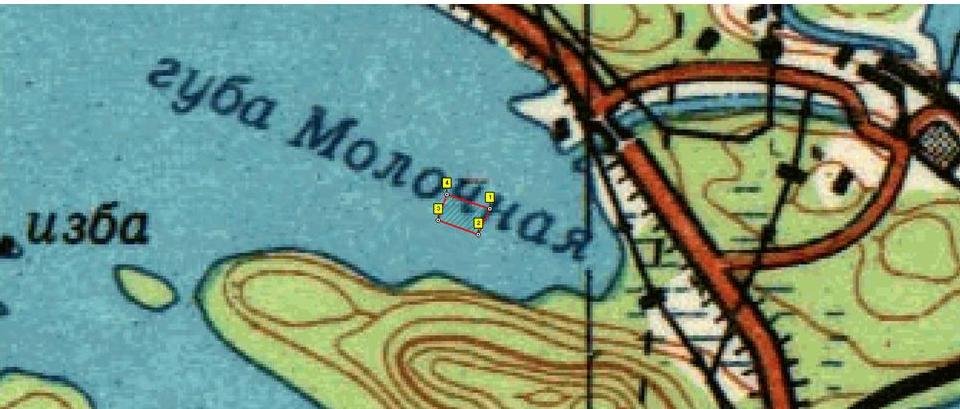 Приложение № 2Объем и видовой состав объектов аквакультуры, подлежащих разведению и (или) содержанию, выращиванию, а также выпуску в водный объект и изъятию из водного объекта в границах рыбоводного участкаПриложение № 14Проект договора № А-   /2016пользования рыбоводным участкомг. Мурманск                                                                     "___ " __________ 2016 г.Баренцево-Беломорское территориальное управление Федерального агентства по рыболовству, именуемое в дальнейшем «Управление», в лице руководителя Виктора Николаевича Рожнова, действующего на основании Положения о Баренцево-Беломорском территориальном управлении, утвержденного приказом Федерального агентства по рыболовству от 17.09.2013 № 699 и приказа Министерства сельского хозяйства Российской Федерации от 11.11.2014 № 188-кр, с  одной стороны, и _____________________________________________________,                                                        (наименование юридического лица, крестьянского (фермерского) хозяйства или индивидуального предпринимателя)именуемый в дальнейшем «Пользователь», в лице _____________________________,                                                                                                                                         (должность, фамилия, имя и отчество лица, подписавшего договор)действующего на основании _______________________________________________,                                                                                   (реквизиты документов, подтверждающих полномочия на подписание договора)с другой стороны,  совместно именуемые в дальнейшем «Стороны», на основании протокола аукциона на право заключения договора пользования рыбоводным участком на территории Мурманской области от "___ " ________ 2016 г.                            № ___заключили настоящий Договор пользования рыбоводным участком                (далее – Договор) о нижеследующем:Предмет ДоговораВ соответствии с настоящим Договором Управление предоставляет, а Пользователь принимает в пользование для осуществления индустриальной аквакультуры (рыбоводства) следующий рыбоводный участок (далее – рыбоводный участок):Наименование рыбоводного участка:      № 4.5: акватория губы Молочная Имандровского водохранилища     (приказ Комитета рыбохозяйственного комплекса Мурманской области от 25.02.2016 № 19)..Местоположение рыбоводного участка:      Мурманская область, городской округ г. Полярные Зори                                                                             .                                                                                Площадь рыбоводного участка:    54,7 га.Границы рыбоводного участка (в системе координат WGS-84)Ш = 67°27'43", Д = 32°23'04"Ш = 67°27'39", Д = 32°24'28"Ш = 67°27'22'', Д = 32°24'20"Ш = 67°27'26", Д = 32°22'56"последовательное соединение точек № 1, № 2, № 3 и № 4 по акватории водного объекта.Вид водопользования – совместное водопользование без забора (изъятия) водных ресурсов из водных объектов.  Видовой состав объектов аквакультуры, подлежащих разведению и (или) содержанию, выращиванию, а также выпуску в водный объект и изъятию из водного объекта в границах рыбоводного участка:  форель радужная, осетр сибирский,  гибриды и породы осетровых рыб, гольцы, палия, сиг, пелядь, муксун, чир, нельма.Сведения об объектах рыбоводной инфраструктуры: рыбоводная инфраструктура на момент заключения настоящего Договора отсутствует. Основания и условия, определяющие изъятие объектов аквакультуры из водного объекта в границах рыбоводного участка: устанавливаются в соответствии с действующим законодательством Российской Федерации и нормативно-правовыми актами.                                                            Мероприятия, которые относятся к рыбохозяйственной мелиорации и подлежат осуществлению Пользователем: устанавливаются в соответствии с действующим законодательством Российской Федерации и нормативно-правовыми актами.                                         Мероприятия по охране окружающей среды, водных объектов и других природных ресурсов подлежащие осуществлению Пользователем: устанавливаются в соответствии с действующим законодательством Российской Федерации и нормативно-правовыми актами. Права и обязанности сторонУправление имеет право:осуществлять проверку соблюдения Пользователем условий настоящего Договора в соответствии с законодательством Российской Федерации;запрашивать и получать у Пользователя информацию, касающуюся деятельности рыбоводного хозяйства;требовать исполнения условий настоящего Договора;Управление обязано:представлять Пользователю по письменному запросу информацию о требованиях нормативных  правовых  актов, регулирующих деятельность Пользователя в соответствии  с настоящим Договором;сообщать Пользователю информацию, касающуюся рыбоводного участка.Пользователь имеет право:осуществлять индустриальную аквакультуру (рыбоводство) в границах рыбоводного участка;размещать на рыбоводном участке объекты рыбоводной инфраструктуры в соответствии с действующим законодательством Российской Федерации;получать от Управления информацию, касающуюся рыбоводного участка.Пользователь обязан:соблюдать законодательство Российской Федерации в области рыболовства и сохранения водных биологических ресурсов, аквакультуры (рыбоводства), водного, земельного, гражданского, санитарно-ветеринарного, природоохранного законодательства Российской Федерации, а  также условия настоящего Договора;осуществлять мероприятия по охране окружающей среды, водных объектов и других природных ресурсов;не допускать ухудшения среды обитания водных биоресурсов;осуществлять учет изъятых объектов аквакультуры;представлять в установленном Федеральной службой государственной статистики порядке статистическую отчетность об объемах изъятия объектов аквакультуры по форме № 1-П (рыба);предоставлять в порядке, установленном Министерством сельского хозяйства Российской Федерации, отчетность об объеме выпуска в водный объект и объеме изъятия из водного объекта объектов аквакультуры. Ежеквартально представлять в Управление сведения из журнала изъятия объектов аквакультуры;представлять по запросу Управления информацию, касающуюся деятельности Пользователя по выполнению условий Договора; в случае причинения вреда (ущерба) водным биологическим ресурсам и (или) среде их обитания в результате своей деятельности компенсировать причиненный вред (ущерб) в установленном законодательством Российской Федерации порядке.Осуществлять индустриальную аквакультуру в объеме не менее предусмотренного приложением № 2 к настоящему Договору. Ответственность сторонВ случае неисполнения или ненадлежащего исполнения своих обязательств по настоящему Договору стороны несут ответственность в соответствии с законодательством Российской Федерации и положениями настоящего Договора.Стороны  не  несут ответственности за ненадлежащее исполнение  своих  обязательств  по  настоящему  Договору, если это явилось следствием наступления обстоятельств непреодолимой силы, которые включают, в частности, землетрясение,  наводнение  и  аналогичные стихийные бедствия, а также иные чрезвычайные ситуации.О наступлении обстоятельств непреодолимой силы заинтересованная Сторона должна незамедлительно, письменно уведомить другую Сторону с представлением документов, подтверждающих наступление таких обстоятельств, их непреодолимость для заинтересованной Стороны и безусловность их влияния на неисполнение заинтересованной Стороной своих обязательств по настоящему Договору. В отсутствие подобного уведомления, заинтересованная Сторона не вправе ссылаться на наступление обстоятельств непреодолимой силы.Срок действия ДоговораНастоящий Договор вступает в силу с момента его подписания сторонами.Настоящий договор заключен на срок    25 (двадцать пять)    лет, дата окончания действия "___ " __________ 2041 года.Прекращение и досрочное расторжение ДоговораНастоящий Договор прекращается в связи с истечением срока его действия.Настоящий Договор прекращает свое действие в случаях, предусмотренных гражданским законодательством Российской Федерации, законодательством Российской Федерации о рыболовстве и сохранении водных биологических ресурсов, а также законодательством Российской Федерации, регулирующим отношения в области аквакультуры (рыбоводства).Настоящий Договор может быть досрочно расторгнут по соглашению Сторон.Настоящий Договор подлежит досрочному расторжению в соответствии с гражданским законодательством в одностороннем порядке по требованию Управления в случае использования Пользователем рыбоводного участка с нарушением требований федеральных законов или неосуществления Пользователем в течение двух лет подряд деятельности, предусмотренной настоящим Договором, с момента установления уполномоченным Правительством Российской Федерации федеральным органом исполнительной власти факта неосуществления указанной деятельности.Прочие условияСтороны принимают все необходимые меры к разрешению споров и разногласий,  возникающих  в связи с настоящим Договором, путем переговоров между Сторонами.Все  споры  и  разногласия  между Сторонами, возникающие в связи с настоящим  Договором,  если  они  не  будут  разрешены  путем  переговоров, разрешаются   в судебном порядке  в  соответствии  с  законодательством Российской Федерации.Заключительные положенияВсе изменения, внесенные в настоящий Договор, действительны лишь в том  случае,  если  они  имеют  ссылку  на  настоящий  Договор, совершены в письменной  форме,  подписаны  уполномоченными  на то представителями обеих Сторон и скреплены печатями Сторон.Изменение существенных условий, а также передача, уступка прав третьим лицам по настоящему Договору не допускаются.Настоящий  Договор  составлен  в 2 экземплярах, имеющих одинаковую юридическую силу, по одному экземпляру для каждой из Сторон.В случае изменения  реквизитов  одной  Стороны  (почтового  и юридического  адресов, банковских реквизитов и др.) она обязана уведомить в письменной  форме  другую  Сторону  об  этих изменениях в течение 3 рабочих дней.  До момента получения такого уведомления все извещения, направленные по предшествующим реквизитам, считаются действительными.Приложение к настоящему договоруКарта-схема рыбоводного участка (приложение № 1);Объем и видовой состав объектов аквакультуры, подлежащих разведению и (или) содержанию, выращиванию, а также выпуску в водный объект и изъятию из водного объекта в границах рыбоводного участка (приложение № 2);Все приложения к Договору являются его неотъемлемой частью.Адреса и реквизиты сторон:Приложение № 1Карта-схема рыбоводного участка № 4.5: акватория губы Молочная Имандровского водохранилища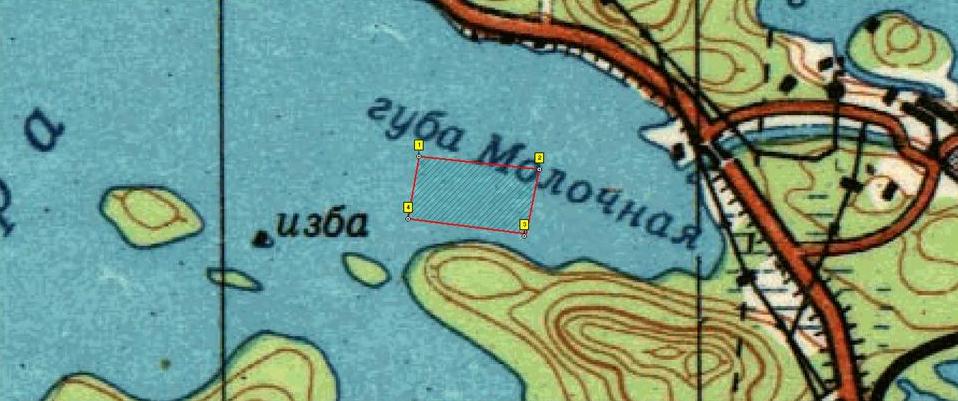 Приложение № 2Объем и видовой состав объектов аквакультуры, подлежащих разведению и (или) содержанию, выращиванию, а также выпуску в водный объект и изъятию из водного объекта в границах рыбоводного участкаПриложение № 15Проект договора № А-   /2016пользования рыбоводным участкомг. Мурманск                                                                     "___ " __________ 2016 г.Баренцево-Беломорское территориальное управление Федерального агентства по рыболовству, именуемое в дальнейшем «Управление», в лице руководителя Виктора Николаевича Рожнова, действующего на основании Положения о Баренцево-Беломорском территориальном управлении, утвержденного приказом Федерального агентства по рыболовству от 17.09.2013 № 699 и приказа Министерства сельского хозяйства Российской Федерации от 11.11.2014 № 188-кр, с  одной стороны, и _____________________________________________________,                                                        (наименование юридического лица, крестьянского (фермерского) хозяйства или индивидуального предпринимателя)именуемый в дальнейшем «Пользователь», в лице _____________________________,                                                                                                                                         (должность, фамилия, имя и отчество лица, подписавшего договор)действующего на основании _______________________________________________,                                                                                   (реквизиты документов, подтверждающих полномочия на подписание договора)с другой стороны,  совместно именуемые в дальнейшем «Стороны», на основании протокола аукциона на право заключения договора пользования рыбоводным участком на территории Мурманской области от "___ " ________ 2016 г.                            № ___заключили настоящий Договор пользования рыбоводным участком                (далее – Договор) о нижеследующем:Предмет ДоговораВ соответствии с настоящим Договором Управление предоставляет, а Пользователь принимает в пользование для осуществления индустриальной аквакультуры (рыбоводства) следующий рыбоводный участок (далее – рыбоводный участок):Наименование рыбоводного участка:      № 4.2: акватория губы Палкина  (приказ Комитета рыбохозяйственного комплекса Мурманской области от 25.02.2016 № 19)..Местоположение рыбоводного участка:      Белое море,                   Кандалакшский залив, Мурманская область, Кандалакшский район                            .                                                                                Площадь рыбоводного участка:    11 га.Границы рыбоводного участка (в системе координат WGS-84)Ш = 67°04′05,5″, Д = 32°20′30,2″ Ш = 67°04′04,4″, Д = 32°20′35,8″Ш = 67°03′58,9″, Д = 32°21′13,9″Ш = 67°03′50,8″, Д = 32°21′23,9″Ш = 67°04′00″, Д = 32°20′34,5″Ш = 67°04′01″, Д = 32°20′19″соединение точек № 1 и № 2 по береговой линии, точек № 2, № 3, № 4, № 5, № 6 и № 1 - по акватории водного объекта.Вид водопользования – совместное водопользование без забора (изъятия) водных ресурсов из водных объектов.  Видовой состав объектов аквакультуры, подлежащих разведению и (или) содержанию, выращиванию, а также выпуску в водный объект и изъятию из водного объекта в границах рыбоводного участка:       форель радужная, мидия съедобная, ламинария беломорская                                                                                               .Сведения об объектах рыбоводной инфраструктуры: рыбоводная инфраструктура на момент заключения настоящего Договора отсутствует. Основания и условия, определяющие изъятие объектов аквакультуры из водного объекта в границах рыбоводного участка: устанавливаются в соответствии с действующим законодательством Российской Федерации и нормативно-правовыми актами.                                                            Мероприятия, которые относятся к рыбохозяйственной мелиорации и подлежат осуществлению Пользователем: устанавливаются в соответствии с действующим законодательством Российской Федерации и нормативно-правовыми актами.                                         Мероприятия по охране окружающей среды, водных объектов и других природных ресурсов подлежащие осуществлению Пользователем: устанавливаются в соответствии с действующим законодательством Российской Федерации и нормативно-правовыми актами. Права и обязанности сторонУправление имеет право:осуществлять проверку соблюдения Пользователем условий настоящего Договора в соответствии с законодательством Российской Федерации;запрашивать и получать у Пользователя информацию, касающуюся деятельности рыбоводного хозяйства;требовать исполнения условий настоящего Договора;Управление обязано:представлять Пользователю по письменному запросу информацию о требованиях нормативных  правовых  актов, регулирующих деятельность Пользователя в соответствии  с настоящим Договором;сообщать Пользователю информацию, касающуюся рыбоводного участка.Пользователь имеет право:осуществлять индустриальную аквакультуру (рыбоводство) в границах рыбоводного участка;размещать на рыбоводном участке объекты рыбоводной инфраструктуры в соответствии с действующим законодательством Российской Федерации;получать от Управления информацию, касающуюся рыбоводного участка.Пользователь обязан:соблюдать законодательство Российской Федерации в области рыболовства и сохранения водных биологических ресурсов, аквакультуры (рыбоводства), водного, земельного, гражданского, санитарно-ветеринарного, природоохранного законодательства Российской Федерации, а  также условия настоящего Договора;осуществлять мероприятия по охране окружающей среды, водных объектов и других природных ресурсов;не допускать ухудшения среды обитания водных биоресурсов;осуществлять учет изъятых объектов аквакультуры;представлять в установленном Федеральной службой государственной статистики порядке статистическую отчетность об объемах изъятия объектов аквакультуры по форме № 1-П (рыба);предоставлять в порядке, установленном Министерством сельского хозяйства Российской Федерации, отчетность об объеме выпуска в водный объект и объеме изъятия из водного объекта объектов аквакультуры. Ежеквартально представлять в Управление сведения из журнала изъятия объектов аквакультуры;представлять по запросу Управления информацию, касающуюся деятельности Пользователя по выполнению условий Договора; в случае причинения вреда (ущерба) водным биологическим ресурсам и (или) среде их обитания в результате своей деятельности компенсировать причиненный вред (ущерб) в установленном законодательством Российской Федерации порядке.Осуществлять индустриальную аквакультуру в объеме не менее предусмотренного приложением № 2 к настоящему Договору. Ответственность сторонВ случае неисполнения или ненадлежащего исполнения своих обязательств по настоящему Договору стороны несут ответственность в соответствии с законодательством Российской Федерации и положениями настоящего Договора.Стороны  не  несут ответственности за ненадлежащее исполнение  своих  обязательств  по  настоящему  Договору, если это явилось следствием наступления обстоятельств непреодолимой силы, которые включают, в частности, землетрясение,  наводнение  и  аналогичные стихийные бедствия, а также иные чрезвычайные ситуации.О наступлении обстоятельств непреодолимой силы заинтересованная Сторона должна незамедлительно, письменно уведомить другую Сторону с представлением документов, подтверждающих наступление таких обстоятельств, их непреодолимость для заинтересованной Стороны и безусловность их влияния на неисполнение заинтересованной Стороной своих обязательств по настоящему Договору. В отсутствие подобного уведомления, заинтересованная Сторона не вправе ссылаться на наступление обстоятельств непреодолимой силы.Срок действия ДоговораНастоящий Договор вступает в силу с момента его подписания сторонами.Настоящий договор заключен на срок    25 (двадцать пять)    лет, дата окончания действия "___ " __________ 2041 года.Прекращение и досрочное расторжение ДоговораНастоящий Договор прекращается в связи с истечением срока его действия.Настоящий Договор прекращает свое действие в случаях, предусмотренных гражданским законодательством Российской Федерации, законодательством Российской Федерации о рыболовстве и сохранении водных биологических ресурсов, а также законодательством Российской Федерации, регулирующим отношения в области аквакультуры (рыбоводства).Настоящий Договор может быть досрочно расторгнут по соглашению Сторон.Настоящий Договор подлежит досрочному расторжению в соответствии с гражданским законодательством в одностороннем порядке по требованию Управления в случае использования Пользователем рыбоводного участка с нарушением требований федеральных законов или неосуществления Пользователем в течение двух лет подряд деятельности, предусмотренной настоящим Договором, с момента установления уполномоченным Правительством Российской Федерации федеральным органом исполнительной власти факта неосуществления указанной деятельности.Прочие условияСтороны принимают все необходимые меры к разрешению споров и разногласий,  возникающих  в связи с настоящим Договором, путем переговоров между Сторонами.Все  споры  и  разногласия  между Сторонами, возникающие в связи с настоящим  Договором,  если  они  не  будут  разрешены  путем  переговоров, разрешаются   в судебном порядке  в  соответствии  с  законодательством Российской Федерации.Заключительные положенияВсе изменения, внесенные в настоящий Договор, действительны лишь в том  случае,  если  они  имеют  ссылку  на  настоящий  Договор, совершены в письменной  форме,  подписаны  уполномоченными  на то представителями обеих Сторон и скреплены печатями Сторон.Изменение существенных условий, а также передача, уступка прав третьим лицам по настоящему Договору не допускаются.Настоящий  Договор  составлен  в 2 экземплярах, имеющих одинаковую юридическую силу, по одному экземпляру для каждой из Сторон.В случае изменения  реквизитов  одной  Стороны  (почтового  и юридического  адресов, банковских реквизитов и др.) она обязана уведомить в письменной  форме  другую  Сторону  об  этих изменениях в течение 3 рабочих дней.  До момента получения такого уведомления все извещения, направленные по предшествующим реквизитам, считаются действительными.Приложение к настоящему договоруКарта-схема рыбоводного участка (приложение № 1);Объем и видовой состав объектов аквакультуры, подлежащих разведению и (или) содержанию, выращиванию, а также выпуску в водный объект и изъятию из водного объекта в границах рыбоводного участка (приложение № 2);Все приложения к Договору являются его неотъемлемой частью.Адреса и реквизиты сторон:Приложение № 1Карта-схема рыбоводного участка № 4.2: акватория губы Палкина Кандалакшского залива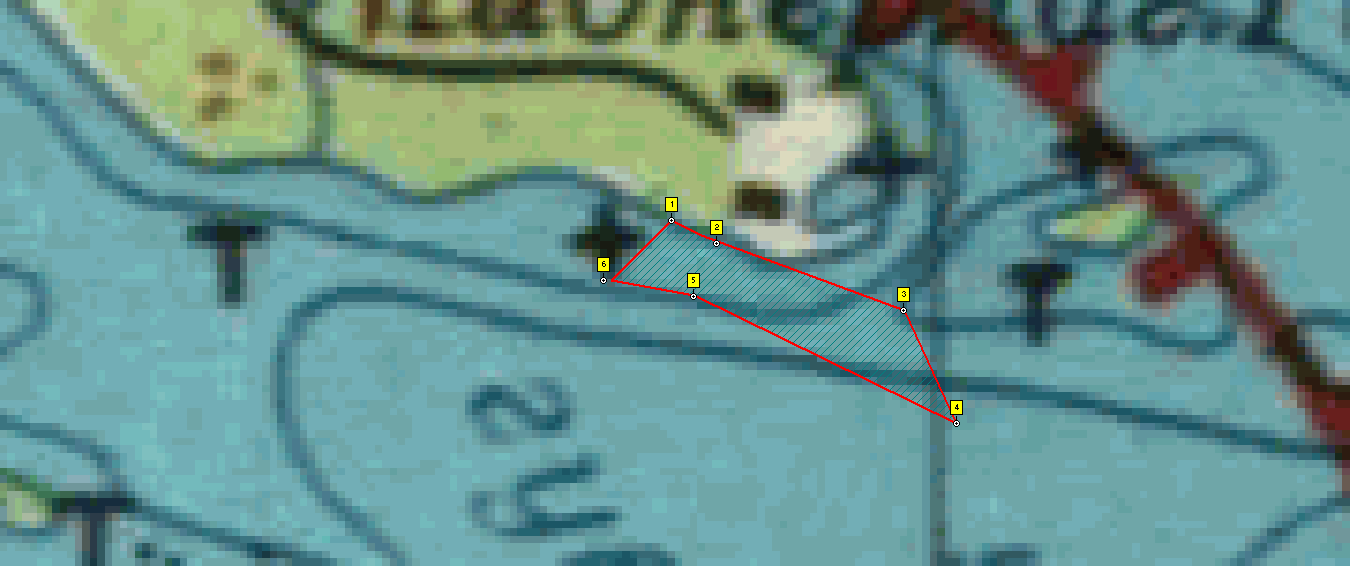 Приложение № 2Объем и видовой состав объектов аквакультуры, подлежащих разведению и (или) содержанию, выращиванию, а также выпуску в водный объект и изъятию из водного объекта в границах рыбоводного участкаПриложение № 16Проект договора № А-   /2016пользования рыбоводным участкомг. Мурманск                                                                     "___ " __________ 2016 г.Баренцево-Беломорское территориальное управление Федерального агентства по рыболовству, именуемое в дальнейшем «Управление», в лице руководителя Виктора Николаевича Рожнова, действующего на основании Положения о Баренцево-Беломорском территориальном управлении, утвержденного приказом Федерального агентства по рыболовству от 17.09.2013 № 699 и приказа Министерства сельского хозяйства Российской Федерации от 11.11.2014 № 188-кр, с  одной стороны, и _____________________________________________________,                                                        (наименование юридического лица, крестьянского (фермерского) хозяйства или индивидуального предпринимателя)именуемый в дальнейшем «Пользователь», в лице _____________________________,                                                                                                                                         (должность, фамилия, имя и отчество лица, подписавшего договор)действующего на основании _______________________________________________,                                                                                   (реквизиты документов, подтверждающих полномочия на подписание договора)с другой стороны,  совместно именуемые в дальнейшем «Стороны», на основании протокола аукциона на право заключения договора пользования рыбоводным участком на территории Мурманской области от "___ " ________ 2016 г.                            № ___заключили настоящий Договор пользования рыбоводным участком                (далее – Договор) о нижеследующем:Предмет ДоговораВ соответствии с настоящим Договором Управление предоставляет, а Пользователь принимает в пользование для осуществления индустриальной аквакультуры (рыбоводства) следующий рыбоводный участок (далее – рыбоводный участок):Наименование рыбоводного участка:      № 4.3: акватория губы Палкина  (приказ Комитета рыбохозяйственного комплекса Мурманской области от 25.02.2016 № 19)..Местоположение рыбоводного участка:      Белое море,                   Кандалакшский залив, Мурманская область, Кандалакшский район                            .                                                                                Площадь рыбоводного участка:    20,40 га.Границы рыбоводного участка (в системе координат WGS-84)Ш = 67°04′07,2″, Д = 32°19′47″ Ш = 67°04′07,7″, Д = 32°19′54″Ш = 67°04′00″, Д = 32°20′07″Ш = 67°03′45″, Д = 32°21′24″Ш = 67°03′38″, Д = 32°21′21″Ш = 67°03′58″, Д = 32°19′59″соединение точек № 1 и № 2 по береговой линии, точек № 2, № 3, № 4, № 5, № 6 и № 1 - по акватории водного объекта.Вид водопользования – совместное водопользование без забора (изъятия) водных ресурсов из водных объектов.  Видовой состав объектов аквакультуры, подлежащих разведению и (или) содержанию, выращиванию, а также выпуску в водный объект и изъятию из водного объекта в границах рыбоводного участка:       форель радужная, мидия съедобная, ламинария беломорская                                                                                               .Сведения об объектах рыбоводной инфраструктуры: рыбоводная инфраструктура на момент заключения настоящего Договора отсутствует. Основания и условия, определяющие изъятие объектов аквакультуры из водного объекта в границах рыбоводного участка: устанавливаются в соответствии с действующим законодательством Российской Федерации и нормативно-правовыми актами.                                                            Мероприятия, которые относятся к рыбохозяйственной мелиорации и подлежат осуществлению Пользователем: устанавливаются в соответствии с действующим законодательством Российской Федерации и нормативно-правовыми актами.                                         Мероприятия по охране окружающей среды, водных объектов и других природных ресурсов подлежащие осуществлению Пользователем: устанавливаются в соответствии с действующим законодательством Российской Федерации и нормативно-правовыми актами. Права и обязанности сторонУправление имеет право:осуществлять проверку соблюдения Пользователем условий настоящего Договора в соответствии с законодательством Российской Федерации;запрашивать и получать у Пользователя информацию, касающуюся деятельности рыбоводного хозяйства;требовать исполнения условий настоящего Договора;Управление обязано:представлять Пользователю по письменному запросу информацию о требованиях нормативных  правовых  актов, регулирующих деятельность Пользователя в соответствии  с настоящим Договором;сообщать Пользователю информацию, касающуюся рыбоводного участка.Пользователь имеет право:осуществлять индустриальную аквакультуру (рыбоводство) в границах рыбоводного участка;размещать на рыбоводном участке объекты рыбоводной инфраструктуры в соответствии с действующим законодательством Российской Федерации;получать от Управления информацию, касающуюся рыбоводного участка.Пользователь обязан:соблюдать законодательство Российской Федерации в области рыболовства и сохранения водных биологических ресурсов, аквакультуры (рыбоводства), водного, земельного, гражданского, санитарно-ветеринарного, природоохранного законодательства Российской Федерации, а  также условия настоящего Договора;осуществлять мероприятия по охране окружающей среды, водных объектов и других природных ресурсов;не допускать ухудшения среды обитания водных биоресурсов;осуществлять учет изъятых объектов аквакультуры;представлять в установленном Федеральной службой государственной статистики порядке статистическую отчетность об объемах изъятия объектов аквакультуры по форме № 1-П (рыба);предоставлять в порядке, установленном Министерством сельского хозяйства Российской Федерации, отчетность об объеме выпуска в водный объект и объеме изъятия из водного объекта объектов аквакультуры. Ежеквартально представлять в Управление сведения из журнала изъятия объектов аквакультуры;представлять по запросу Управления информацию, касающуюся деятельности Пользователя по выполнению условий Договора; в случае причинения вреда (ущерба) водным биологическим ресурсам и (или) среде их обитания в результате своей деятельности компенсировать причиненный вред (ущерб) в установленном законодательством Российской Федерации порядке.Осуществлять индустриальную аквакультуру в объеме не менее предусмотренного приложением № 2 к настоящему Договору. Ответственность сторонВ случае неисполнения или ненадлежащего исполнения своих обязательств по настоящему Договору стороны несут ответственность в соответствии с законодательством Российской Федерации и положениями настоящего Договора.Стороны  не  несут ответственности за ненадлежащее исполнение  своих  обязательств  по  настоящему  Договору, если это явилось следствием наступления обстоятельств непреодолимой силы, которые включают, в частности, землетрясение,  наводнение  и  аналогичные стихийные бедствия, а также иные чрезвычайные ситуации.О наступлении обстоятельств непреодолимой силы заинтересованная Сторона должна незамедлительно, письменно уведомить другую Сторону с представлением документов, подтверждающих наступление таких обстоятельств, их непреодолимость для заинтересованной Стороны и безусловность их влияния на неисполнение заинтересованной Стороной своих обязательств по настоящему Договору. В отсутствие подобного уведомления, заинтересованная Сторона не вправе ссылаться на наступление обстоятельств непреодолимой силы.Срок действия ДоговораНастоящий Договор вступает в силу с момента его подписания сторонами.Настоящий договор заключен на срок    25 (двадцать пять)    лет, дата окончания действия "___ " __________ 2041 года.Прекращение и досрочное расторжение ДоговораНастоящий Договор прекращается в связи с истечением срока его действия.Настоящий Договор прекращает свое действие в случаях, предусмотренных гражданским законодательством Российской Федерации, законодательством Российской Федерации о рыболовстве и сохранении водных биологических ресурсов, а также законодательством Российской Федерации, регулирующим отношения в области аквакультуры (рыбоводства).Настоящий Договор может быть досрочно расторгнут по соглашению Сторон.Настоящий Договор подлежит досрочному расторжению в соответствии с гражданским законодательством в одностороннем порядке по требованию Управления в случае использования Пользователем рыбоводного участка с нарушением требований федеральных законов или неосуществления Пользователем в течение двух лет подряд деятельности, предусмотренной настоящим Договором, с момента установления уполномоченным Правительством Российской Федерации федеральным органом исполнительной власти факта неосуществления указанной деятельности.Прочие условияСтороны принимают все необходимые меры к разрешению споров и разногласий,  возникающих  в связи с настоящим Договором, путем переговоров между Сторонами.Все  споры  и  разногласия  между Сторонами, возникающие в связи с настоящим  Договором,  если  они  не  будут  разрешены  путем  переговоров, разрешаются   в судебном порядке  в  соответствии  с  законодательством Российской Федерации.Заключительные положенияВсе изменения, внесенные в настоящий Договор, действительны лишь в том  случае,  если  они  имеют  ссылку  на  настоящий  Договор, совершены в письменной  форме,  подписаны  уполномоченными  на то представителями обеих Сторон и скреплены печатями Сторон.Изменение существенных условий, а также передача, уступка прав третьим лицам по настоящему Договору не допускаются.Настоящий  Договор  составлен  в 2 экземплярах, имеющих одинаковую юридическую силу, по одному экземпляру для каждой из Сторон.В случае изменения  реквизитов  одной  Стороны  (почтового  и юридического  адресов, банковских реквизитов и др.) она обязана уведомить в письменной  форме  другую  Сторону  об  этих изменениях в течение 3 рабочих дней.  До момента получения такого уведомления все извещения, направленные по предшествующим реквизитам, считаются действительными.Приложение к настоящему договоруКарта-схема рыбоводного участка (приложение № 1);Объем и видовой состав объектов аквакультуры, подлежащих разведению и (или) содержанию, выращиванию, а также выпуску в водный объект и изъятию из водного объекта в границах рыбоводного участка (приложение № 2);Все приложения к Договору являются его неотъемлемой частью.Адреса и реквизиты сторон:Приложение № 1Карта-схема рыбоводного участка № 4.3: акватория губы Палкина Кандалакшского залива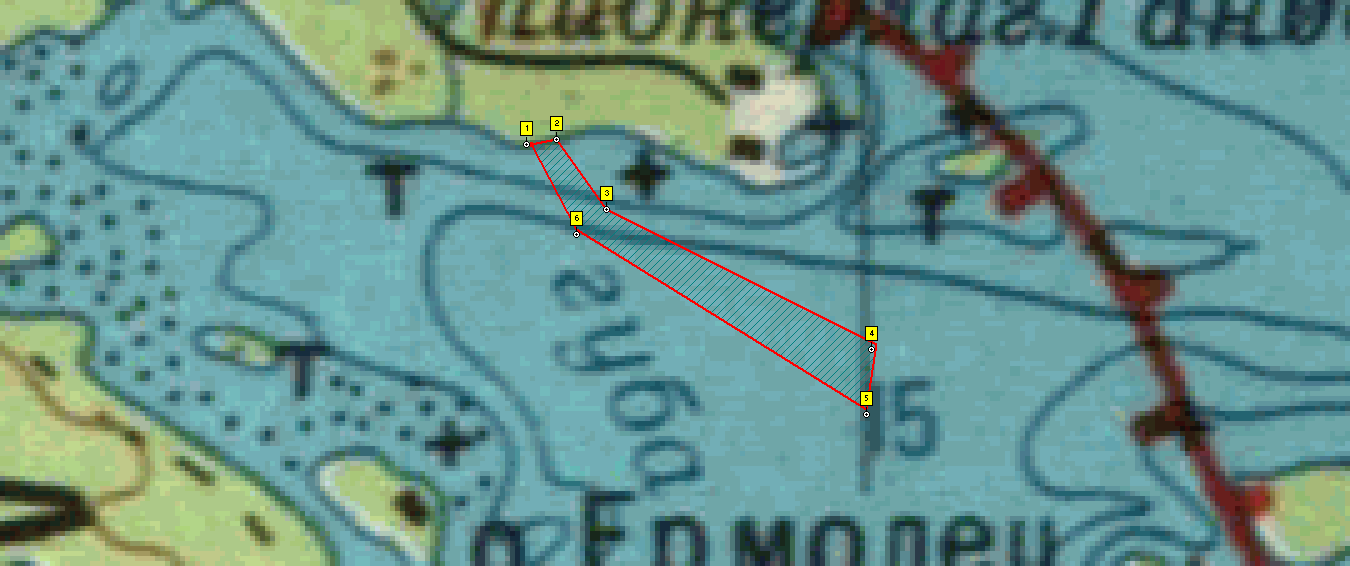 Приложение № 2Объем и видовой состав объектов аквакультуры, подлежащих разведению и (или) содержанию, выращиванию, а также выпуску в водный объект и изъятию из водного объекта в границах рыбоводного участкаПриложение № 17Проект договора № А-   /2016пользования рыбоводным участкомг. Мурманск                                                                     "___ " __________ 2016 г.Баренцево-Беломорское территориальное управление Федерального агентства по рыболовству, именуемое в дальнейшем «Управление», в лице руководителя Виктора Николаевича Рожнова, действующего на основании Положения о Баренцево-Беломорском территориальном управлении, утвержденного приказом Федерального агентства по рыболовству от 17.09.2013 № 699 и приказа Министерства сельского хозяйства Российской Федерации от 11.11.2014 № 188-кр, с  одной стороны, и _____________________________________________________,                                                        (наименование юридического лица, крестьянского (фермерского) хозяйства или индивидуального предпринимателя)именуемый в дальнейшем «Пользователь», в лице _____________________________,                                                                                                                                         (должность, фамилия, имя и отчество лица, подписавшего договор)действующего на основании _______________________________________________,                                                                                   (реквизиты документов, подтверждающих полномочия на подписание договора)с другой стороны,  совместно именуемые в дальнейшем «Стороны», на основании протокола аукциона на право заключения договора пользования рыбоводным участком на территории Мурманской области от "___ " ________ 2016 г.                            № ___заключили настоящий Договор пользования рыбоводным участком                (далее – Договор) о нижеследующем:Предмет ДоговораВ соответствии с настоящим Договором Управление предоставляет, а Пользователь принимает в пользование для осуществления пастбищной аквакультуры (рыбоводства) следующий рыбоводный участок (далее – рыбоводный участок):Наименование рыбоводного участка:      № 4.1: участок реки Воронья     (приказ Комитета рыбохозяйственного комплекса Мурманской области от 25.02.2016 № 19)..Местоположение рыбоводного участка:      Мурманская область, Кольский район                                                                                                                .                                                                                Площадь рыбоводного участка:    52,5 га.Границы рыбоводного участка (в системе координат WGS-84)Ш = 68°59'37", Д = 35°41'30"Ш = 68°59'36", Д = 35°41'37"Ш = 69°01'32", Д = 35°45'58"Ш = 69°01'41", Д = 35°45'49"соединение точек № 1 и № 2 по акватории водного объекта, точек № 2 и № 3 - по береговой линии, точек № 3 и № 4 по акватории водного объекта, точек № 4 и № 1 - по береговой линии. Остров не включается в границы.Вид водопользования – совместное водопользование без забора (изъятия) водных ресурсов из водных объектов.  Видовой состав объектов аквакультуры, подлежащих разведению и (или) содержанию, выращиванию, а также выпуску в водный объект и изъятию из водного объекта в границах рыбоводного участка:  кумжа (форель), гольцы, сиг, пелядь.Сведения об объектах рыбоводной инфраструктуры: рыбоводная инфраструктура на момент заключения настоящего Договора отсутствует. Основания и условия, определяющие изъятие объектов аквакультуры из водного объекта в границах рыбоводного участка: устанавливаются в соответствии с действующим законодательством Российской Федерации и нормативно-правовыми актами.                                                            Мероприятия, которые относятся к рыбохозяйственной мелиорации и подлежат осуществлению Пользователем: устанавливаются в соответствии с действующим законодательством Российской Федерации и нормативно-правовыми актами.                                         Мероприятия по охране окружающей среды, водных объектов и других природных ресурсов подлежащие осуществлению Пользователем: устанавливаются в соответствии с действующим законодательством Российской Федерации и нормативно-правовыми актами. Права и обязанности сторонУправление имеет право:осуществлять проверку соблюдения Пользователем условий настоящего Договора в соответствии с законодательством Российской Федерации;запрашивать и получать у Пользователя информацию, касающуюся деятельности рыбоводного хозяйства;требовать исполнения условий настоящего Договора;Управление обязано:представлять Пользователю по письменному запросу информацию о требованиях нормативных  правовых  актов, регулирующих деятельность Пользователя в соответствии  с настоящим Договором;сообщать Пользователю информацию, касающуюся рыбоводного участка.Пользователь имеет право:осуществлять пастбищную аквакультуру (рыбоводство) в границах рыбоводного участка;размещать на рыбоводном участке объекты рыбоводной инфраструктуры в соответствии с действующим законодательством Российской Федерации;получать от Управления информацию, касающуюся рыбоводного участка.Пользователь обязан:соблюдать законодательство Российской Федерации в области рыболовства и сохранения водных биологических ресурсов, аквакультуры (рыбоводства), водного, земельного, гражданского, санитарно-ветеринарного, природоохранного законодательства Российской Федерации, а  также условия настоящего Договора;осуществлять мероприятия по охране окружающей среды, водных объектов и других природных ресурсов;не допускать ухудшения среды обитания водных биоресурсов;осуществлять учет изъятых объектов аквакультуры и объем прилова водных биоресурсов на рыбоводном участке;представлять в установленном Федеральной службой государственной статистики порядке статистическую отчетность об объемах изъятия объектов аквакультуры и объемах прилова водных биологических ресурсов по форме                 № 1-П (рыба);предоставлять в порядке, установленном Министерством сельского хозяйства Российской Федерации, отчетность об объеме выпуска в водный объект и объеме изъятия из водного объекта объектов аквакультуры. Ежеквартально представлять в Управление сведения из журнала изъятия объектов аквакультуры;представлять по запросу Управления информацию, касающуюся деятельности Пользователя по выполнению условий Договора; в случае причинения вреда (ущерба) водным биологическим ресурсам и (или) среде их обитания в результате своей деятельности компенсировать причиненный вред (ущерб) в установленном законодательством Российской Федерации порядке.Осуществлять пастбищную аквакультуру в объеме не менее предусмотренного приложением № 2 к настоящему Договору. Ответственность сторонВ случае неисполнения или ненадлежащего исполнения своих обязательств по настоящему Договору стороны несут ответственность в соответствии с законодательством Российской Федерации и положениями настоящего Договора.Стороны  не  несут ответственности за ненадлежащее исполнение  своих  обязательств  по  настоящему  Договору, если это явилось следствием наступления обстоятельств непреодолимой силы, которые включают, в частности, землетрясение,  наводнение  и  аналогичные стихийные бедствия, а также иные чрезвычайные ситуации.О наступлении обстоятельств непреодолимой силы заинтересованная Сторона должна незамедлительно, письменно уведомить другую Сторону с представлением документов, подтверждающих наступление таких обстоятельств, их непреодолимость для заинтересованной Стороны и безусловность их влияния на неисполнение заинтересованной Стороной своих обязательств по настоящему Договору. В отсутствие подобного уведомления, заинтересованная Сторона не вправе ссылаться на наступление обстоятельств непреодолимой силы.Срок действия ДоговораНастоящий Договор вступает в силу с момента его подписания сторонами.Настоящий договор заключен на срок    25 (двадцать пять)    лет, дата окончания действия "___ " __________ 2041 года.Прекращение и досрочное расторжение ДоговораНастоящий Договор прекращается в связи с истечением срока его действия.Настоящий Договор прекращает свое действие в случаях, предусмотренных гражданским законодательством Российской Федерации, законодательством Российской Федерации о рыболовстве и сохранении водных биологических ресурсов, а также законодательством Российской Федерации, регулирующим отношения в области аквакультуры (рыбоводства).Настоящий Договор может быть досрочно расторгнут по соглашению Сторон.Настоящий Договор подлежит досрочному расторжению в соответствии с гражданским законодательством в одностороннем порядке по требованию Управления в случае использования Пользователем рыбоводного участка с нарушением требований федеральных законов или неосуществления Пользователем в течение двух лет подряд деятельности, предусмотренной настоящим Договором, с момента установления уполномоченным Правительством Российской Федерации федеральным органом исполнительной власти факта неосуществления указанной деятельности.Прочие условияСтороны принимают все необходимые меры к разрешению споров и разногласий,  возникающих  в связи с настоящим Договором, путем переговоров между Сторонами.Все  споры  и  разногласия  между Сторонами, возникающие в связи с настоящим  Договором,  если  они  не  будут  разрешены  путем  переговоров, разрешаются   в судебном порядке  в  соответствии  с  законодательством Российской Федерации.Заключительные положенияВсе изменения, внесенные в настоящий Договор, действительны лишь в том  случае,  если  они  имеют  ссылку  на  настоящий  Договор, совершены в письменной  форме,  подписаны  уполномоченными  на то представителями обеих Сторон и скреплены печатями Сторон.Изменение существенных условий, а также передача, уступка прав третьим лицам по настоящему Договору не допускаются.Настоящий  Договор  составлен  в 2 экземплярах, имеющих одинаковую юридическую силу, по одному экземпляру для каждой из Сторон.В случае изменения  реквизитов  одной  Стороны  (почтового  и юридического  адресов, банковских реквизитов и др.) она обязана уведомить в письменной  форме  другую  Сторону  об  этих изменениях в течение 3 рабочих дней.  До момента получения такого уведомления все извещения, направленные по предшествующим реквизитам, считаются действительными.Приложение к настоящему договоруКарта-схема рыбоводного участка (приложение № 1);Объем и видовой состав объектов аквакультуры, подлежащих разведению и (или) содержанию, выращиванию, а также выпуску в водный объект и изъятию из водного объекта в границах рыбоводного участка (приложение № 2);Все приложения к Договору являются его неотъемлемой частью.Адреса и реквизиты сторон:Приложение № 1Карта-схема рыбоводного участка № 4.1: участок реки Воронья 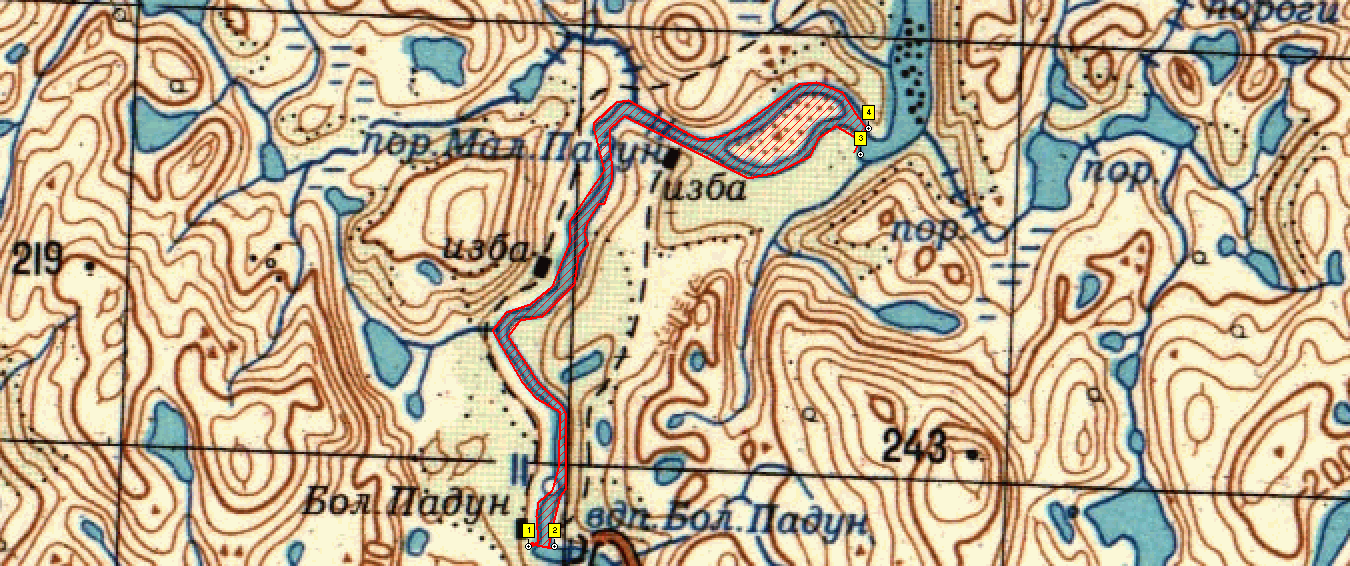 Приложение № 2Объем и видовой состав объектов аквакультуры, подлежащих разведению и (или) содержанию, выращиванию, а также выпуску в водный объект и изъятию из водного объекта в границах рыбоводного участкаПолное и сокращенное наименование (Ф.И.О.) заявителя:Полное и сокращенное наименование (Ф.И.О.) заявителя:Полное и сокращенное наименование (Ф.И.О.) заявителя:Полное и сокращенное наименование (Ф.И.О.) заявителя:Полное и сокращенное наименование (Ф.И.О.) заявителя:Полное и сокращенное наименование (Ф.И.О.) заявителя:Данные     документа,     удостоверяющего     личность     (для     индивидуального Данные     документа,     удостоверяющего     личность     (для     индивидуального Данные     документа,     удостоверяющего     личность     (для     индивидуального Данные     документа,     удостоверяющего     личность     (для     индивидуального Данные     документа,     удостоверяющего     личность     (для     индивидуального Данные     документа,     удостоверяющего     личность     (для     индивидуального Данные     документа,     удостоверяющего     личность     (для     индивидуального Данные     документа,     удостоверяющего     личность     (для     индивидуального Данные     документа,     удостоверяющего     личность     (для     индивидуального предпринимателя):предпринимателя):Юридический и почтовый адреса, контактный телефон, факс, e-mail:Юридический и почтовый адреса, контактный телефон, факс, e-mail:Юридический и почтовый адреса, контактный телефон, факс, e-mail:Юридический и почтовый адреса, контактный телефон, факс, e-mail:Юридический и почтовый адреса, контактный телефон, факс, e-mail:Юридический и почтовый адреса, контактный телефон, факс, e-mail:Юридический и почтовый адреса, контактный телефон, факс, e-mail:Юридический и почтовый адреса, контактный телефон, факс, e-mail:ИНН, ОГРН (СНИЛС – для индивидуального предпринимателя):ИНН, ОГРН (СНИЛС – для индивидуального предпринимателя):ИНН, ОГРН (СНИЛС – для индивидуального предпринимателя):ИНН, ОГРН (СНИЛС – для индивидуального предпринимателя):ИНН, ОГРН (СНИЛС – для индивидуального предпринимателя):ИНН, ОГРН (СНИЛС – для индивидуального предпринимателя):ИНН, ОГРН (СНИЛС – для индивидуального предпринимателя):Банковские реквизиты:Банковские реквизиты:Банковские реквизиты:Банковские реквизиты:Название аукциона:Название аукциона:Название аукциона:аукцион № 3 на право  заключения   договора   пользования аукцион № 3 на право  заключения   договора   пользования аукцион № 3 на право  заключения   договора   пользования аукцион № 3 на право  заключения   договора   пользования аукцион № 3 на право  заключения   договора   пользования аукцион № 3 на право  заключения   договора   пользования рыбоводным участком на территории Мурманской области от 25 мая 2016 г.рыбоводным участком на территории Мурманской области от 25 мая 2016 г.рыбоводным участком на территории Мурманской области от 25 мая 2016 г.рыбоводным участком на территории Мурманской области от 25 мая 2016 г.рыбоводным участком на территории Мурманской области от 25 мая 2016 г.рыбоводным участком на территории Мурманской области от 25 мая 2016 г.рыбоводным участком на территории Мурманской области от 25 мая 2016 г.рыбоводным участком на территории Мурманской области от 25 мая 2016 г.рыбоводным участком на территории Мурманской области от 25 мая 2016 г.Лот №Наименование рыбоводного участка:Наименование рыбоводного участка:Наименование рыбоводного участка:Наименование рыбоводного участка:Наименование рыбоводного участка:должность заявителяподписьФ.И.О.№ лотаНомер, наименование и местоположение рыбоводного участкаПлощадь, гаГраницы, координаты рыбоводного участкаОписание границы рыбоводного участкаСистема координатОграничения использования рыбоводного участкаВид товарной аквакультуры (товарного рыбоводства)Вид водопользования1№ 1.4: акватория Нижнетуломского водохранилища1,8Ш = 68°45'03" Д = 32°18'26"Ш = 68°45'04" Д = 32°18'17"Ш = 68°45'02" Д = 32°18'14"Ш = 68°45'00" Д = 32°18'23"малая акватория участка, прилегающая к берегу, ограниченная точками № 1, 2, 3 и 4 и соединенными по акватории водного объектаWGS-84Устанавливаются в соответствии с законодательством РФ ИндустриальнаяСовместное водопользование без забора (изъятия) водных ресурсов из водных объектов 2№ 1.7: акватория Нижнетуломского водохранилища1295Ш = 68°48'24" Д = 32°44'04"Ш = 68°48'47" Д = 32°43'01"Ш = 68°47'52" Д = 32°40'11"Ш = 68°47'24" Д = 32°41'10"соединение точек № 1, 2, 3, 4 по акватории  водного объекта (точка № 3 – на берегу), точек № 4, 1 - по береговой линииСК-42Устанавливаются в соответствии с законодательством РФ ИндустриальнаяСовместное водопользование без забора (изъятия) водных ресурсов из водных объектов 3№ 2.1: акватория Нижнетуломского водохранилища1,8Ш = 68°48'53" Д = 32°46'19"Ш = 68°48'55" Д = 32°46'16"Ш = 68°48'57" Д = 32°46'14"Ш = 68°48'58" Д = 32°46'19"Ш = 68°48'59" Д = 32°46'24"Ш = 68°48'58" Д = 32°46'27"Ш = 68°48'56" Д = 32°46'30"Ш = 68°48'55" Д = 32°46'24"соединение точек № 1, 2, 3, 4, 5, 6, 7 по акватории водного объекта, точек № 7, 8, 1 - по береговой линииСК-42Устанавливаются в соответствии с законодательством РФ ИндустриальнаяСовместное водопользование без забора (изъятия) водных ресурсов из водных объектов 4№ 2.4: акватория Нижнетуломского водохранилища2178Ш = 68°49'17" Д = 32°45'16"Ш = 68°49'30" Д = 32°45'32"Ш = 68°49'30" Д = 32°45'16"Ш = 68°49'17" Д = 32°44'57"Ш = 68°49'04" Д = 32°43'48"Ш = 68°49'03" Д = 32°43'31"Ш = 68°48'38" Д = 32°44'32"Ш = 68°48'57" Д = 32°45'55"Ш = 68°49'11" Д = 32°45'54"Ш = 68°49'13" Д = 32°46'03"Ш = 68°49'08" Д = 32°47'00"Ш = 68°49'14" Д = 32°46'59"Ш = 68°49'25" Д = 32°46'54"Ш = 68°49'29" Д = 32°47'10"Ш = 68°49'38" Д = 32°47'03"соединение точек № 1, 2 по береговой линии, точек № 2, 3 - по акватории водного объекта, точек № 3, 4 - по береговой линии, точек № 4, 5 - по акватории водного объекта, точек № 5, 6 - по береговой линии, точек № 6, 7, 8, 9, 10, 11, 12, 13 - по акватории водного объекта, точек № 13, 14 - по береговой линии, точек № 14, 15 - по акватории водного объекта, точек № 15, 1 - по береговой линииСК-42Устанавливаются в соответствии с законодательством РФ ИндустриальнаяСовместное водопользование без забора (изъятия) водных ресурсов из водных объектов 5№ 2.2: акватория Имандровского водохранилища211,2Ш = 67°28'44" Д = 32°19'34" Ш = 67°28'41" Д = 32°20'00"Ш =  67°28'32" Д = 32°19'51"Ш = 67°28'36" Д = 32°19'15"последовательное соединение точек № 1, 2, 3 и 4 по акватории водного объектаWGS-84Устанавливаются в соответствии с законодательством РФ ИндустриальнаяСовместное водопользование без забора (изъятия) водных ресурсов из водных объектов 6№ 2.3: акватория Имандровского водохранилища224,1Ш = 67°27'35" Д = 32°13'13" Ш = 67°27'31" Д = 32°14'00"Ш = 67°27'17" Д = 32°14'00"Ш = 67°27'18" Д = 32°13'21"последовательное соединение точек № 1, 2, 3 и 4 по акватории водного объектаWGS-84Устанавливаются в соответствии с законодательством РФ ИндустриальнаяСовместное водопользование без забора (изъятия) водных ресурсов из водных объектов 7№ 4.4: акватория губы Молочная Имандровского водохранилища4,9Ш = 67°27'28,8", Д = 32°25'29"Ш = 67°27'23,6", Д = 32°25'23,2"Ш = 67°27'26'', Д = 32°25'01,6"Ш = 67°27'31,3", Д = 32°25'06,5"последовательное соединение точек № 1, 2, 3 и 4 по акватории водного объектаWGS-84Устанавливаются в соответствии с законодательством РФ ИндустриальнаяСовместное водопользование без забора (изъятия) водных ресурсов из водных объектов 8№ 4.5: акватория губы Молочная Имандровского водохранилища354,7Ш = 67°27'43", Д = 32°23'04"Ш = 67°27'39", Д = 32°24'28"Ш = 67°27'22'', Д = 32°24'20"Ш = 67°27'26", Д = 32°22'56"последовательное соединение точек № 1, 2, 3 и 4 по акватории водного объектаWGS-84Устанавливаются в соответствии с законодательством РФ ИндустриальнаяСовместное водопользование без забора (изъятия) водных ресурсов из водных объектов 9№ 4.2: акватория губа Палкина Кандалакшского залива311Ш = 67°04′05,5″, Д = 32°20′30,2″ Ш = 67°04′04,4″, Д = 32°20′35,8″Ш = 67°03′58,9″, Д = 32°21′13,9″Ш = 67°03′50,8″, Д = 32°21′23,9″Ш = 67°04′00″, Д = 32°20′34,5″Ш = 67°04′01″, Д = 32°20′19″соединение точек № 1 и 2 по береговой линии, точек № 2, 3, 4, 5, 6 и 1 - по акватории водного объектаWGS-84Устанавливаются в соответствии с законодательством РФ ИндустриальнаяСовместное водопользование без забора (изъятия) водных ресурсов из водных объектов 10№ 4.3: акватория губа Палкина Кандалакшского залива320,4Ш = 67°04′07,2″, Д = 32°19′47″ Ш = 67°04′07,7″, Д = 32°19′54″Ш = 67°04′00″, Д = 32°20′07″Ш = 67°03′45″, Д = 32°21′24″Ш = 67°03′38″, Д = 32°21′21″Ш = 67°03′58″, Д = 32°19′59″соединение точек № 1 и 2 по береговой линии, точек № 2, 3, 4, 5, 6 и 1 - по акватории водного объектаWGS-84Устанавливаются в соответствии с законодательством РФ ИндустриальнаяСовместное водопользование без забора (изъятия) водных ресурсов из водных объектов 11№ 4.1: участок реки Воронья352,5Ш = 68°59'37", Д = 35°41'30"Ш = 68°59'36", Д = 35°41'37"Ш = 69°01'32", Д = 35°45'58"Ш = 69°01'41", Д = 35°45'49"соединение точек № 1 и 2 по акватории водного объекта, точек № 2 и 3 - по береговой линии, точек № 3 и 4 по акватории водного объекта, точек № 4 и 1 - по береговой линии. Остров не включается в границыWGS-84Устанавливаются в соответствии с законодательством РФ ПастбищнаяСовместное водопользование без забора (изъятия) водных ресурсов из водных объектов Показатели Лот № 1Лот № 2Лот № 3Лот № 4Лот № 5Лот № 6Лот № 7Лот № 8Лот № 9Лот № 10Лот№ 11Начальная цена лота, руб.578,8894 872,00578,8857 244,803 584,007 712,001 568,0017 504,003 049,205 654,8816 884,00«Шаг аукциона», руб.28,944 743,6028,942 862,24179,20385,6078,40875,20152,46282,74844,20Размер задатка, руб.231,5537 948,80231,5522 897,921 433,603 084,80627,207 001,601 219,682 261,956 753,60Предмет договораПредмет договораПредмет договораПредмет договораПредмет договораПредмет договораПредмет договораПредмет договораПредмет договораПредмет договораПредмет договораПредмет договораСрок договора25 (двадцать пять) лет25 (двадцать пять) лет25 (двадцать пять) лет25 (двадцать пять) лет25 (двадцать пять) лет25 (двадцать пять) лет25 (двадцать пять) лет25 (двадцать пять) лет25 (двадцать пять) лет25 (двадцать пять) лет25 (двадцать пять) летМестоположение и площадь РВУСм. приложения № 2 и № 7 – № 17 к настоящей документации См. приложения № 2 и № 7 – № 17 к настоящей документации См. приложения № 2 и № 7 – № 17 к настоящей документации См. приложения № 2 и № 7 – № 17 к настоящей документации См. приложения № 2 и № 7 – № 17 к настоящей документации См. приложения № 2 и № 7 – № 17 к настоящей документации См. приложения № 2 и № 7 – № 17 к настоящей документации См. приложения № 2 и № 7 – № 17 к настоящей документации См. приложения № 2 и № 7 – № 17 к настоящей документации См. приложения № 2 и № 7 – № 17 к настоящей документации См. приложения № 2 и № 7 – № 17 к настоящей документации Видовой состав объектов аквакультуры, подлежащих разведению и (или) содержанию, выращиванию, а также выпуску в водный объект и изъятию из водного объекта в границах рыбоводного участкаФорель радужная (Oncorhynchus mykiss), Осетр сибирский (Acipenser baerii), Гибриды и породы осетровых рыб, Гольцы (Salvelinus sp.), Палия (Salvelinus lepechini), Сиг (Coregonus lavaretus), Пелядь (Coregonus peled), Муксун (Coregonus muksun), Чир (Coregonus nasus), Нельма (Stenodus leucichthys)Форель радужная (Oncorhynchus mykiss), Осетр сибирский (Acipenser baerii), Гибриды и породы осетровых рыб, Гольцы (Salvelinus sp.), Палия (Salvelinus lepechini), Сиг (Coregonus lavaretus), Пелядь (Coregonus peled), Муксун (Coregonus muksun), Чир (Coregonus nasus), Нельма (Stenodus leucichthys)Форель радужная (Oncorhynchus mykiss), Осетр сибирский (Acipenser baerii), Гибриды и породы осетровых рыб, Гольцы (Salvelinus sp.), Палия (Salvelinus lepechini), Сиг (Coregonus lavaretus), Пелядь (Coregonus peled), Муксун (Coregonus muksun), Чир (Coregonus nasus), Нельма (Stenodus leucichthys)Форель радужная (Oncorhynchus mykiss), Осетр сибирский (Acipenser baerii), Гибриды и породы осетровых рыб, Гольцы (Salvelinus sp.), Палия (Salvelinus lepechini), Сиг (Coregonus lavaretus), Пелядь (Coregonus peled), Муксун (Coregonus muksun), Чир (Coregonus nasus), Нельма (Stenodus leucichthys)Форель радужная (Oncorhynchus mykiss), Осетр сибирский (Acipenser baerii), Гибриды и породы осетровых рыб, Гольцы (Salvelinus sp.), Палия (Salvelinus lepechini), Сиг (Coregonus lavaretus), Пелядь (Coregonus peled), Муксун (Coregonus muksun), Чир (Coregonus nasus), Нельма (Stenodus leucichthys)Форель радужная (Oncorhynchus mykiss), Осетр сибирский (Acipenser baerii), Гибриды и породы осетровых рыб, Гольцы (Salvelinus sp.), Палия (Salvelinus lepechini), Сиг (Coregonus lavaretus), Пелядь (Coregonus peled), Муксун (Coregonus muksun), Чир (Coregonus nasus), Нельма (Stenodus leucichthys)Форель радужная (Oncorhynchus mykiss), Осетр сибирский (Acipenser baerii), Гибриды и породы осетровых рыб, Гольцы (Salvelinus sp.), Палия (Salvelinus lepechini), Сиг (Coregonus lavaretus), Пелядь (Coregonus peled), Муксун (Coregonus muksun), Чир (Coregonus nasus), Нельма (Stenodus leucichthys)Форель радужная (Oncorhynchus mykiss), Осетр сибирский (Acipenser baerii), Гибриды и породы осетровых рыб, Гольцы (Salvelinus sp.), Палия (Salvelinus lepechini), Сиг (Coregonus lavaretus), Пелядь (Coregonus peled), Муксун (Coregonus muksun), Чир (Coregonus nasus), Нельма (Stenodus leucichthys)Форель радужная (Oncorhynchus mykiss), Мидия съедобная (Mytilus edulis), Ламинария беломорская (Laminaria saccharina)Форель радужная (Oncorhynchus mykiss), Мидия съедобная (Mytilus edulis), Ламинария беломорская (Laminaria saccharina)Кумжа, форель (Salmo trutta), Гольцы (Salvelinus sp.), Сиг (Coregonus lavaretus), Пелядь (Coregonus peled)Основания и условия, определяющие изъятие объектов аквакультуры из водного объекта в границах рыбоводного участкаУстанавливаются в соответствии с действующим законодательством Российской Федерации и нормативно-правовыми актамиУстанавливаются в соответствии с действующим законодательством Российской Федерации и нормативно-правовыми актамиУстанавливаются в соответствии с действующим законодательством Российской Федерации и нормативно-правовыми актамиУстанавливаются в соответствии с действующим законодательством Российской Федерации и нормативно-правовыми актамиУстанавливаются в соответствии с действующим законодательством Российской Федерации и нормативно-правовыми актамиУстанавливаются в соответствии с действующим законодательством Российской Федерации и нормативно-правовыми актамиУстанавливаются в соответствии с действующим законодательством Российской Федерации и нормативно-правовыми актамиУстанавливаются в соответствии с действующим законодательством Российской Федерации и нормативно-правовыми актамиУстанавливаются в соответствии с действующим законодательством Российской Федерации и нормативно-правовыми актамиУстанавливаются в соответствии с действующим законодательством Российской Федерации и нормативно-правовыми актамиУстанавливаются в соответствии с действующим законодательством Российской Федерации и нормативно-правовыми актамиСведения об объектах рыбоводной инфраструктурыНа момент проведения аукциона отсутствуют На момент проведения аукциона отсутствуют На момент проведения аукциона отсутствуют На момент проведения аукциона отсутствуют На момент проведения аукциона отсутствуют На момент проведения аукциона отсутствуют На момент проведения аукциона отсутствуют На момент проведения аукциона отсутствуют На момент проведения аукциона отсутствуют На момент проведения аукциона отсутствуют На момент проведения аукциона отсутствуют Мероприятия, которые относятся к рыбохозяйственной мелиорации и осуществляются рыбоводным хозяйствомУстанавливаются в соответствии с действующим законодательством Российской Федерации и нормативно-правовыми актамиУстанавливаются в соответствии с действующим законодательством Российской Федерации и нормативно-правовыми актамиУстанавливаются в соответствии с действующим законодательством Российской Федерации и нормативно-правовыми актамиУстанавливаются в соответствии с действующим законодательством Российской Федерации и нормативно-правовыми актамиУстанавливаются в соответствии с действующим законодательством Российской Федерации и нормативно-правовыми актамиУстанавливаются в соответствии с действующим законодательством Российской Федерации и нормативно-правовыми актамиУстанавливаются в соответствии с действующим законодательством Российской Федерации и нормативно-правовыми актамиУстанавливаются в соответствии с действующим законодательством Российской Федерации и нормативно-правовыми актамиУстанавливаются в соответствии с действующим законодательством Российской Федерации и нормативно-правовыми актамиУстанавливаются в соответствии с действующим законодательством Российской Федерации и нормативно-правовыми актамиУстанавливаются в соответствии с действующим законодательством Российской Федерации и нормативно-правовыми актамиОбязательства рыбоводного хозяйства осуществлять мероприятия по охране окружающей среды, водных объектов и других природных ресурсовУстанавливаются в соответствии с действующим законодательством Российской Федерации и нормативно-правовыми актамиУстанавливаются в соответствии с действующим законодательством Российской Федерации и нормативно-правовыми актамиУстанавливаются в соответствии с действующим законодательством Российской Федерации и нормативно-правовыми актамиУстанавливаются в соответствии с действующим законодательством Российской Федерации и нормативно-правовыми актамиУстанавливаются в соответствии с действующим законодательством Российской Федерации и нормативно-правовыми актамиУстанавливаются в соответствии с действующим законодательством Российской Федерации и нормативно-правовыми актамиУстанавливаются в соответствии с действующим законодательством Российской Федерации и нормативно-правовыми актамиУстанавливаются в соответствии с действующим законодательством Российской Федерации и нормативно-правовыми актамиУстанавливаются в соответствии с действующим законодательством Российской Федерации и нормативно-правовыми актамиУстанавливаются в соответствии с действующим законодательством Российской Федерации и нормативно-правовыми актамиУстанавливаются в соответствии с действующим законодательством Российской Федерации и нормативно-правовыми актамиОбязательства рыбоводного хозяйства представлять в порядке, установленном Минсельхозом России, отчетность об объеме выпуска в водный объект и объеме изъятия из водного объекта объектов аквакультурыПредоставлять в порядке, установленном Министерством сельского хозяйства Российской Федерации, отчетность об объеме выпуска в водный объект и объеме изъятия из водного объекта объектов аквакультуры. Ежеквартально представлять в Управление сведения из журнала изъятия объектов аквакультуры.Предоставлять в порядке, установленном Министерством сельского хозяйства Российской Федерации, отчетность об объеме выпуска в водный объект и объеме изъятия из водного объекта объектов аквакультуры. Ежеквартально представлять в Управление сведения из журнала изъятия объектов аквакультуры.Предоставлять в порядке, установленном Министерством сельского хозяйства Российской Федерации, отчетность об объеме выпуска в водный объект и объеме изъятия из водного объекта объектов аквакультуры. Ежеквартально представлять в Управление сведения из журнала изъятия объектов аквакультуры.Предоставлять в порядке, установленном Министерством сельского хозяйства Российской Федерации, отчетность об объеме выпуска в водный объект и объеме изъятия из водного объекта объектов аквакультуры. Ежеквартально представлять в Управление сведения из журнала изъятия объектов аквакультуры.Предоставлять в порядке, установленном Министерством сельского хозяйства Российской Федерации, отчетность об объеме выпуска в водный объект и объеме изъятия из водного объекта объектов аквакультуры. Ежеквартально представлять в Управление сведения из журнала изъятия объектов аквакультуры.Предоставлять в порядке, установленном Министерством сельского хозяйства Российской Федерации, отчетность об объеме выпуска в водный объект и объеме изъятия из водного объекта объектов аквакультуры. Ежеквартально представлять в Управление сведения из журнала изъятия объектов аквакультуры.Предоставлять в порядке, установленном Министерством сельского хозяйства Российской Федерации, отчетность об объеме выпуска в водный объект и объеме изъятия из водного объекта объектов аквакультуры. Ежеквартально представлять в Управление сведения из журнала изъятия объектов аквакультуры.Предоставлять в порядке, установленном Министерством сельского хозяйства Российской Федерации, отчетность об объеме выпуска в водный объект и объеме изъятия из водного объекта объектов аквакультуры. Ежеквартально представлять в Управление сведения из журнала изъятия объектов аквакультуры.Предоставлять в порядке, установленном Министерством сельского хозяйства Российской Федерации, отчетность об объеме выпуска в водный объект и объеме изъятия из водного объекта объектов аквакультуры. Ежеквартально представлять в Управление сведения из журнала изъятия объектов аквакультуры.Предоставлять в порядке, установленном Министерством сельского хозяйства Российской Федерации, отчетность об объеме выпуска в водный объект и объеме изъятия из водного объекта объектов аквакультуры. Ежеквартально представлять в Управление сведения из журнала изъятия объектов аквакультуры.Предоставлять в порядке, установленном Министерством сельского хозяйства Российской Федерации, отчетность об объеме выпуска в водный объект и объеме изъятия из водного объекта объектов аквакультуры. Ежеквартально представлять в Управление сведения из журнала изъятия объектов аквакультуры.Ответственность сторон В случае неисполнения или ненадлежащего исполнения своих обязательств по договору стороны несут ответственность в соответствии с законодательством Российской Федерации и положениями договора.Стороны  не  несут ответственности за ненадлежащее исполнение  своих  обязательств  по  договору, если это явилось следствием наступления обстоятельств непреодолимой силы, которые включают, в частности, землетрясение,  наводнение  и  аналогичные стихийные бедствия, а также иные чрезвычайные ситуации.О наступлении обстоятельств непреодолимой силы заинтересованная сторона должна незамедлительно, письменно уведомить другую сторону с представлением документов, подтверждающих наступление таких обстоятельств, их непреодолимость для заинтересованной стороны и безусловность их влияния на неисполнение заинтересованной стороной своих обязательств по договору. В отсутствие подобного уведомления, заинтересованная сторона не вправе ссылаться на наступление обстоятельств непреодолимой силы.В случае неисполнения или ненадлежащего исполнения своих обязательств по договору стороны несут ответственность в соответствии с законодательством Российской Федерации и положениями договора.Стороны  не  несут ответственности за ненадлежащее исполнение  своих  обязательств  по  договору, если это явилось следствием наступления обстоятельств непреодолимой силы, которые включают, в частности, землетрясение,  наводнение  и  аналогичные стихийные бедствия, а также иные чрезвычайные ситуации.О наступлении обстоятельств непреодолимой силы заинтересованная сторона должна незамедлительно, письменно уведомить другую сторону с представлением документов, подтверждающих наступление таких обстоятельств, их непреодолимость для заинтересованной стороны и безусловность их влияния на неисполнение заинтересованной стороной своих обязательств по договору. В отсутствие подобного уведомления, заинтересованная сторона не вправе ссылаться на наступление обстоятельств непреодолимой силы.В случае неисполнения или ненадлежащего исполнения своих обязательств по договору стороны несут ответственность в соответствии с законодательством Российской Федерации и положениями договора.Стороны  не  несут ответственности за ненадлежащее исполнение  своих  обязательств  по  договору, если это явилось следствием наступления обстоятельств непреодолимой силы, которые включают, в частности, землетрясение,  наводнение  и  аналогичные стихийные бедствия, а также иные чрезвычайные ситуации.О наступлении обстоятельств непреодолимой силы заинтересованная сторона должна незамедлительно, письменно уведомить другую сторону с представлением документов, подтверждающих наступление таких обстоятельств, их непреодолимость для заинтересованной стороны и безусловность их влияния на неисполнение заинтересованной стороной своих обязательств по договору. В отсутствие подобного уведомления, заинтересованная сторона не вправе ссылаться на наступление обстоятельств непреодолимой силы.В случае неисполнения или ненадлежащего исполнения своих обязательств по договору стороны несут ответственность в соответствии с законодательством Российской Федерации и положениями договора.Стороны  не  несут ответственности за ненадлежащее исполнение  своих  обязательств  по  договору, если это явилось следствием наступления обстоятельств непреодолимой силы, которые включают, в частности, землетрясение,  наводнение  и  аналогичные стихийные бедствия, а также иные чрезвычайные ситуации.О наступлении обстоятельств непреодолимой силы заинтересованная сторона должна незамедлительно, письменно уведомить другую сторону с представлением документов, подтверждающих наступление таких обстоятельств, их непреодолимость для заинтересованной стороны и безусловность их влияния на неисполнение заинтересованной стороной своих обязательств по договору. В отсутствие подобного уведомления, заинтересованная сторона не вправе ссылаться на наступление обстоятельств непреодолимой силы.В случае неисполнения или ненадлежащего исполнения своих обязательств по договору стороны несут ответственность в соответствии с законодательством Российской Федерации и положениями договора.Стороны  не  несут ответственности за ненадлежащее исполнение  своих  обязательств  по  договору, если это явилось следствием наступления обстоятельств непреодолимой силы, которые включают, в частности, землетрясение,  наводнение  и  аналогичные стихийные бедствия, а также иные чрезвычайные ситуации.О наступлении обстоятельств непреодолимой силы заинтересованная сторона должна незамедлительно, письменно уведомить другую сторону с представлением документов, подтверждающих наступление таких обстоятельств, их непреодолимость для заинтересованной стороны и безусловность их влияния на неисполнение заинтересованной стороной своих обязательств по договору. В отсутствие подобного уведомления, заинтересованная сторона не вправе ссылаться на наступление обстоятельств непреодолимой силы.В случае неисполнения или ненадлежащего исполнения своих обязательств по договору стороны несут ответственность в соответствии с законодательством Российской Федерации и положениями договора.Стороны  не  несут ответственности за ненадлежащее исполнение  своих  обязательств  по  договору, если это явилось следствием наступления обстоятельств непреодолимой силы, которые включают, в частности, землетрясение,  наводнение  и  аналогичные стихийные бедствия, а также иные чрезвычайные ситуации.О наступлении обстоятельств непреодолимой силы заинтересованная сторона должна незамедлительно, письменно уведомить другую сторону с представлением документов, подтверждающих наступление таких обстоятельств, их непреодолимость для заинтересованной стороны и безусловность их влияния на неисполнение заинтересованной стороной своих обязательств по договору. В отсутствие подобного уведомления, заинтересованная сторона не вправе ссылаться на наступление обстоятельств непреодолимой силы.В случае неисполнения или ненадлежащего исполнения своих обязательств по договору стороны несут ответственность в соответствии с законодательством Российской Федерации и положениями договора.Стороны  не  несут ответственности за ненадлежащее исполнение  своих  обязательств  по  договору, если это явилось следствием наступления обстоятельств непреодолимой силы, которые включают, в частности, землетрясение,  наводнение  и  аналогичные стихийные бедствия, а также иные чрезвычайные ситуации.О наступлении обстоятельств непреодолимой силы заинтересованная сторона должна незамедлительно, письменно уведомить другую сторону с представлением документов, подтверждающих наступление таких обстоятельств, их непреодолимость для заинтересованной стороны и безусловность их влияния на неисполнение заинтересованной стороной своих обязательств по договору. В отсутствие подобного уведомления, заинтересованная сторона не вправе ссылаться на наступление обстоятельств непреодолимой силы.В случае неисполнения или ненадлежащего исполнения своих обязательств по договору стороны несут ответственность в соответствии с законодательством Российской Федерации и положениями договора.Стороны  не  несут ответственности за ненадлежащее исполнение  своих  обязательств  по  договору, если это явилось следствием наступления обстоятельств непреодолимой силы, которые включают, в частности, землетрясение,  наводнение  и  аналогичные стихийные бедствия, а также иные чрезвычайные ситуации.О наступлении обстоятельств непреодолимой силы заинтересованная сторона должна незамедлительно, письменно уведомить другую сторону с представлением документов, подтверждающих наступление таких обстоятельств, их непреодолимость для заинтересованной стороны и безусловность их влияния на неисполнение заинтересованной стороной своих обязательств по договору. В отсутствие подобного уведомления, заинтересованная сторона не вправе ссылаться на наступление обстоятельств непреодолимой силы.В случае неисполнения или ненадлежащего исполнения своих обязательств по договору стороны несут ответственность в соответствии с законодательством Российской Федерации и положениями договора.Стороны  не  несут ответственности за ненадлежащее исполнение  своих  обязательств  по  договору, если это явилось следствием наступления обстоятельств непреодолимой силы, которые включают, в частности, землетрясение,  наводнение  и  аналогичные стихийные бедствия, а также иные чрезвычайные ситуации.О наступлении обстоятельств непреодолимой силы заинтересованная сторона должна незамедлительно, письменно уведомить другую сторону с представлением документов, подтверждающих наступление таких обстоятельств, их непреодолимость для заинтересованной стороны и безусловность их влияния на неисполнение заинтересованной стороной своих обязательств по договору. В отсутствие подобного уведомления, заинтересованная сторона не вправе ссылаться на наступление обстоятельств непреодолимой силы.В случае неисполнения или ненадлежащего исполнения своих обязательств по договору стороны несут ответственность в соответствии с законодательством Российской Федерации и положениями договора.Стороны  не  несут ответственности за ненадлежащее исполнение  своих  обязательств  по  договору, если это явилось следствием наступления обстоятельств непреодолимой силы, которые включают, в частности, землетрясение,  наводнение  и  аналогичные стихийные бедствия, а также иные чрезвычайные ситуации.О наступлении обстоятельств непреодолимой силы заинтересованная сторона должна незамедлительно, письменно уведомить другую сторону с представлением документов, подтверждающих наступление таких обстоятельств, их непреодолимость для заинтересованной стороны и безусловность их влияния на неисполнение заинтересованной стороной своих обязательств по договору. В отсутствие подобного уведомления, заинтересованная сторона не вправе ссылаться на наступление обстоятельств непреодолимой силы.В случае неисполнения или ненадлежащего исполнения своих обязательств по договору стороны несут ответственность в соответствии с законодательством Российской Федерации и положениями договора.Стороны  не  несут ответственности за ненадлежащее исполнение  своих  обязательств  по  договору, если это явилось следствием наступления обстоятельств непреодолимой силы, которые включают, в частности, землетрясение,  наводнение  и  аналогичные стихийные бедствия, а также иные чрезвычайные ситуации.О наступлении обстоятельств непреодолимой силы заинтересованная сторона должна незамедлительно, письменно уведомить другую сторону с представлением документов, подтверждающих наступление таких обстоятельств, их непреодолимость для заинтересованной стороны и безусловность их влияния на неисполнение заинтересованной стороной своих обязательств по договору. В отсутствие подобного уведомления, заинтересованная сторона не вправе ссылаться на наступление обстоятельств непреодолимой силы.Показатели Лот № 1Лот № 2Лот № 3Лот № 4Лот № 5Лот № 6Лот № 7Лот № 8Видовой состав объектов аквакультуры(период выращивания согласно Методике определения объема и видового состава объектов аквакультуры, подлежащих разведению и (или) содержанию, выращиванию, а также выпуску в водный объект и изъятию из водного объекта в границах рыбоводного участка)Форель радужная (Oncorhynchus mykiss), Осетр сибирский (Acipenser baerii),                      Гибриды и породы осетровых рыб, Гольцы (Salvelinus sp.), Палия (Salvelinus lepechini), Сиг (Coregonus lavaretus), Пелядь (Coregonus peled), Муксун (Coregonus muksun), Чир (Coregonus nasus), Нельма (Stenodus leucichthys)Форель радужная (Oncorhynchus mykiss), Осетр сибирский (Acipenser baerii),                      Гибриды и породы осетровых рыб, Гольцы (Salvelinus sp.), Палия (Salvelinus lepechini), Сиг (Coregonus lavaretus), Пелядь (Coregonus peled), Муксун (Coregonus muksun), Чир (Coregonus nasus), Нельма (Stenodus leucichthys)Форель радужная (Oncorhynchus mykiss), Осетр сибирский (Acipenser baerii),                      Гибриды и породы осетровых рыб, Гольцы (Salvelinus sp.), Палия (Salvelinus lepechini), Сиг (Coregonus lavaretus), Пелядь (Coregonus peled), Муксун (Coregonus muksun), Чир (Coregonus nasus), Нельма (Stenodus leucichthys)Форель радужная (Oncorhynchus mykiss), Осетр сибирский (Acipenser baerii),                      Гибриды и породы осетровых рыб, Гольцы (Salvelinus sp.), Палия (Salvelinus lepechini), Сиг (Coregonus lavaretus), Пелядь (Coregonus peled), Муксун (Coregonus muksun), Чир (Coregonus nasus), Нельма (Stenodus leucichthys)Форель радужная (Oncorhynchus mykiss), Осетр сибирский (Acipenser baerii),                      Гибриды и породы осетровых рыб, Гольцы (Salvelinus sp.), Палия (Salvelinus lepechini), Сиг (Coregonus lavaretus), Пелядь (Coregonus peled), Муксун (Coregonus muksun), Чир (Coregonus nasus), Нельма (Stenodus leucichthys)Форель радужная (Oncorhynchus mykiss), Осетр сибирский (Acipenser baerii),                      Гибриды и породы осетровых рыб, Гольцы (Salvelinus sp.), Палия (Salvelinus lepechini), Сиг (Coregonus lavaretus), Пелядь (Coregonus peled), Муксун (Coregonus muksun), Чир (Coregonus nasus), Нельма (Stenodus leucichthys)Форель радужная (Oncorhynchus mykiss), Осетр сибирский (Acipenser baerii),                      Гибриды и породы осетровых рыб, Гольцы (Salvelinus sp.), Палия (Salvelinus lepechini), Сиг (Coregonus lavaretus), Пелядь (Coregonus peled), Муксун (Coregonus muksun), Чир (Coregonus nasus), Нельма (Stenodus leucichthys)Форель радужная (Oncorhynchus mykiss), Осетр сибирский (Acipenser baerii),                      Гибриды и породы осетровых рыб, Гольцы (Salvelinus sp.), Палия (Salvelinus lepechini), Сиг (Coregonus lavaretus), Пелядь (Coregonus peled), Муксун (Coregonus muksun), Чир (Coregonus nasus), Нельма (Stenodus leucichthys)Минимальный ежегодный объем выпуска объектов индустриальной аквакультурыне устанавливаетсяне устанавливаетсяне устанавливаетсяне устанавливаетсяне устанавливаетсяне устанавливаетсяне устанавливаетсяне устанавливаетсяМинимальный ежегодный объем изъятия объектов индустриальной аквакультуры, тонн0,756123,9000,75674,7604,70410,1222,05822,974Минимальный ежегодный объем изъятия объектов индустриальной аквакультуры, тоннОбъем изъятия объектов индустриальной аквакультуры в течение одного года, необходимого для проектирования и установки садков и (или) других технических средств, предназначенных для выращивания объектов аквакультуры, после заключения договора пользования рыбоводным участком принимается равным нулю.Объем изъятия объектов индустриальной аквакультуры в течение первого периода  выращивания после установки садков и (или) других технических средств, предназначенных для выращивания объектов аквакультуры, принимается равным нулю.Объем изъятия объектов индустриальной аквакультуры в течение одного года, необходимого для проектирования и установки садков и (или) других технических средств, предназначенных для выращивания объектов аквакультуры, после заключения договора пользования рыбоводным участком принимается равным нулю.Объем изъятия объектов индустриальной аквакультуры в течение первого периода  выращивания после установки садков и (или) других технических средств, предназначенных для выращивания объектов аквакультуры, принимается равным нулю.Объем изъятия объектов индустриальной аквакультуры в течение одного года, необходимого для проектирования и установки садков и (или) других технических средств, предназначенных для выращивания объектов аквакультуры, после заключения договора пользования рыбоводным участком принимается равным нулю.Объем изъятия объектов индустриальной аквакультуры в течение первого периода  выращивания после установки садков и (или) других технических средств, предназначенных для выращивания объектов аквакультуры, принимается равным нулю.Объем изъятия объектов индустриальной аквакультуры в течение одного года, необходимого для проектирования и установки садков и (или) других технических средств, предназначенных для выращивания объектов аквакультуры, после заключения договора пользования рыбоводным участком принимается равным нулю.Объем изъятия объектов индустриальной аквакультуры в течение первого периода  выращивания после установки садков и (или) других технических средств, предназначенных для выращивания объектов аквакультуры, принимается равным нулю.Объем изъятия объектов индустриальной аквакультуры в течение одного года, необходимого для проектирования и установки садков и (или) других технических средств, предназначенных для выращивания объектов аквакультуры, после заключения договора пользования рыбоводным участком принимается равным нулю.Объем изъятия объектов индустриальной аквакультуры в течение первого периода  выращивания после установки садков и (или) других технических средств, предназначенных для выращивания объектов аквакультуры, принимается равным нулю.Объем изъятия объектов индустриальной аквакультуры в течение одного года, необходимого для проектирования и установки садков и (или) других технических средств, предназначенных для выращивания объектов аквакультуры, после заключения договора пользования рыбоводным участком принимается равным нулю.Объем изъятия объектов индустриальной аквакультуры в течение первого периода  выращивания после установки садков и (или) других технических средств, предназначенных для выращивания объектов аквакультуры, принимается равным нулю.Объем изъятия объектов индустриальной аквакультуры в течение одного года, необходимого для проектирования и установки садков и (или) других технических средств, предназначенных для выращивания объектов аквакультуры, после заключения договора пользования рыбоводным участком принимается равным нулю.Объем изъятия объектов индустриальной аквакультуры в течение первого периода  выращивания после установки садков и (или) других технических средств, предназначенных для выращивания объектов аквакультуры, принимается равным нулю.Объем изъятия объектов индустриальной аквакультуры в течение одного года, необходимого для проектирования и установки садков и (или) других технических средств, предназначенных для выращивания объектов аквакультуры, после заключения договора пользования рыбоводным участком принимается равным нулю.Объем изъятия объектов индустриальной аквакультуры в течение первого периода  выращивания после установки садков и (или) других технических средств, предназначенных для выращивания объектов аквакультуры, принимается равным нулю.Минимальный ежегодный объем подлежащих разведению и (или) содержанию, выращиванию объектов индустриальной аквакультуры, тоннс даты заключения договора пользования рыбоводным участком до половины первого периода  выращивания минимальный ежегодный объем выращивания объектов аквакультуры принимается равным нулюс даты заключения договора пользования рыбоводным участком до половины первого периода  выращивания минимальный ежегодный объем выращивания объектов аквакультуры принимается равным нулюс даты заключения договора пользования рыбоводным участком до половины первого периода  выращивания минимальный ежегодный объем выращивания объектов аквакультуры принимается равным нулюс даты заключения договора пользования рыбоводным участком до половины первого периода  выращивания минимальный ежегодный объем выращивания объектов аквакультуры принимается равным нулюс даты заключения договора пользования рыбоводным участком до половины первого периода  выращивания минимальный ежегодный объем выращивания объектов аквакультуры принимается равным нулюс даты заключения договора пользования рыбоводным участком до половины первого периода  выращивания минимальный ежегодный объем выращивания объектов аквакультуры принимается равным нулюс даты заключения договора пользования рыбоводным участком до половины первого периода  выращивания минимальный ежегодный объем выращивания объектов аквакультуры принимается равным нулюс даты заключения договора пользования рыбоводным участком до половины первого периода  выращивания минимальный ежегодный объем выращивания объектов аквакультуры принимается равным нулюМинимальный ежегодный объем подлежащих разведению и (или) содержанию, выращиванию объектов индустриальной аквакультуры, тонн00000000Минимальный ежегодный объем подлежащих разведению и (или) содержанию, выращиванию объектов индустриальной аквакультуры, тоннсо второй половины первого периода выращивания до конца первого периода выращивания минимальный ежегодный объем выращивания объектов аквакультуры принимается равным 50 % от минимального ежегодного объема изъятия объектов индустриальной аквакультурысо второй половины первого периода выращивания до конца первого периода выращивания минимальный ежегодный объем выращивания объектов аквакультуры принимается равным 50 % от минимального ежегодного объема изъятия объектов индустриальной аквакультурысо второй половины первого периода выращивания до конца первого периода выращивания минимальный ежегодный объем выращивания объектов аквакультуры принимается равным 50 % от минимального ежегодного объема изъятия объектов индустриальной аквакультурысо второй половины первого периода выращивания до конца первого периода выращивания минимальный ежегодный объем выращивания объектов аквакультуры принимается равным 50 % от минимального ежегодного объема изъятия объектов индустриальной аквакультурысо второй половины первого периода выращивания до конца первого периода выращивания минимальный ежегодный объем выращивания объектов аквакультуры принимается равным 50 % от минимального ежегодного объема изъятия объектов индустриальной аквакультурысо второй половины первого периода выращивания до конца первого периода выращивания минимальный ежегодный объем выращивания объектов аквакультуры принимается равным 50 % от минимального ежегодного объема изъятия объектов индустриальной аквакультурысо второй половины первого периода выращивания до конца первого периода выращивания минимальный ежегодный объем выращивания объектов аквакультуры принимается равным 50 % от минимального ежегодного объема изъятия объектов индустриальной аквакультурысо второй половины первого периода выращивания до конца первого периода выращивания минимальный ежегодный объем выращивания объектов аквакультуры принимается равным 50 % от минимального ежегодного объема изъятия объектов индустриальной аквакультурыМинимальный ежегодный объем подлежащих разведению и (или) содержанию, выращиванию объектов индустриальной аквакультуры, тонн0,37861,9500,37837,3802,3525,0611,02911,487Минимальный ежегодный объем подлежащих разведению и (или) содержанию, выращиванию объектов индустриальной аквакультуры, тоннс начала второго периода выращивания до конца действия договора пользования рыбоводным участком минимальный ежегодный объем выращивания объектов аквакультуры принимается равным 100 % от минимального ежегодного объема изъятия объектов индустриальной аквакультурыс начала второго периода выращивания до конца действия договора пользования рыбоводным участком минимальный ежегодный объем выращивания объектов аквакультуры принимается равным 100 % от минимального ежегодного объема изъятия объектов индустриальной аквакультурыс начала второго периода выращивания до конца действия договора пользования рыбоводным участком минимальный ежегодный объем выращивания объектов аквакультуры принимается равным 100 % от минимального ежегодного объема изъятия объектов индустриальной аквакультурыс начала второго периода выращивания до конца действия договора пользования рыбоводным участком минимальный ежегодный объем выращивания объектов аквакультуры принимается равным 100 % от минимального ежегодного объема изъятия объектов индустриальной аквакультурыс начала второго периода выращивания до конца действия договора пользования рыбоводным участком минимальный ежегодный объем выращивания объектов аквакультуры принимается равным 100 % от минимального ежегодного объема изъятия объектов индустриальной аквакультурыс начала второго периода выращивания до конца действия договора пользования рыбоводным участком минимальный ежегодный объем выращивания объектов аквакультуры принимается равным 100 % от минимального ежегодного объема изъятия объектов индустриальной аквакультурыс начала второго периода выращивания до конца действия договора пользования рыбоводным участком минимальный ежегодный объем выращивания объектов аквакультуры принимается равным 100 % от минимального ежегодного объема изъятия объектов индустриальной аквакультурыс начала второго периода выращивания до конца действия договора пользования рыбоводным участком минимальный ежегодный объем выращивания объектов аквакультуры принимается равным 100 % от минимального ежегодного объема изъятия объектов индустриальной аквакультурыМинимальный ежегодный объем подлежащих разведению и (или) содержанию, выращиванию объектов индустриальной аквакультуры, тонн0,756123,9000,75674,7604,70410,1222,05822,974Показатели Лот № 9Лот № 10Видовой состав объектов аквакультурыФорель радужная (Oncorhynchus mykiss),Мидия съедобная (Mytilus edulis), Ламинария беломорская (Laminaria saccharina) Форель радужная (Oncorhynchus mykiss),Мидия съедобная (Mytilus edulis), Ламинария беломорская (Laminaria saccharina) Минимальный ежегодный объем выпуска объектов индустриальной аквакультурыне устанавливаетсяне устанавливаетсяМинимальный ежегодный объем изъятия объектов индустриальной аквакультуры, тонн46,20085,680Минимальный ежегодный объем изъятия объектов индустриальной аквакультуры, тоннОбъем изъятия объектов индустриальной аквакультуры в течение одного года, необходимого для проектирования и установки садков и (или) других технических средств, предназначенных для выращивания объектов аквакультуры, после заключения договора пользования рыбоводным участком принимается равным нулю.Объем изъятия объектов индустриальной аквакультуры в течение первого периода выращивания (но не более 3 лет) после установки садков и (или) других технических средств, предназначенных для выращивания объектов аквакультуры, принимается равным нулю.Объем изъятия объектов индустриальной аквакультуры в течение одного года, необходимого для проектирования и установки садков и (или) других технических средств, предназначенных для выращивания объектов аквакультуры, после заключения договора пользования рыбоводным участком принимается равным нулю.Объем изъятия объектов индустриальной аквакультуры в течение первого периода выращивания (но не более 3 лет) после установки садков и (или) других технических средств, предназначенных для выращивания объектов аквакультуры, принимается равным нулю.Минимальный ежегодный объем подлежащих разведению и (или) содержанию, выращиванию объектов индустриальной аквакультуры, тоннс даты заключения договора пользования рыбоводным участком до половины первого периода выращивания (но не более 1,5 лет) минимальный ежегодный объем выращивания объектов аквакультуры принимается равным нулюс даты заключения договора пользования рыбоводным участком до половины первого периода выращивания (но не более 1,5 лет) минимальный ежегодный объем выращивания объектов аквакультуры принимается равным нулюМинимальный ежегодный объем подлежащих разведению и (или) содержанию, выращиванию объектов индустриальной аквакультуры, тонн00Минимальный ежегодный объем подлежащих разведению и (или) содержанию, выращиванию объектов индустриальной аквакультуры, тоннсо второй половины первого периода выращивания до конца первого периода выращивания (но не более 3 лет) минимальный ежегодный объем выращивания объектов аквакультуры принимается равным            50 % от минимального ежегодного объема изъятия объектов индустриальной аквакультурысо второй половины первого периода выращивания до конца первого периода выращивания (но не более 3 лет) минимальный ежегодный объем выращивания объектов аквакультуры принимается равным            50 % от минимального ежегодного объема изъятия объектов индустриальной аквакультурыМинимальный ежегодный объем подлежащих разведению и (или) содержанию, выращиванию объектов индустриальной аквакультуры, тонн23,10042,840Минимальный ежегодный объем подлежащих разведению и (или) содержанию, выращиванию объектов индустриальной аквакультуры, тоннс начала второго периода выращивания до конца действия договора пользования рыбоводным участком минимальный ежегодный объем выращивания объектов аквакультуры принимается равным 100 % 
от минимального ежегодного объема изъятия объектов индустриальной аквакультурыс начала второго периода выращивания до конца действия договора пользования рыбоводным участком минимальный ежегодный объем выращивания объектов аквакультуры принимается равным 100 % 
от минимального ежегодного объема изъятия объектов индустриальной аквакультурыМинимальный ежегодный объем подлежащих разведению и (или) содержанию, выращиванию объектов индустриальной аквакультуры, тонн46,20085,680Показатели Лот № 11Видовой состав объектов аквакультурыКумжа, форель (Salmo trutta), Гольцы (Salvelinus sp.),Сиг (Coregonus lavaretus), Пелядь (Coregonus peled)Минимальный ежегодный объем выпуска объектов пастбищной аквакультуры Не устанавливается. При этом минимальный ежегодный объем выпуска объектов пастбищной аквакультуры в течение одного года после заключения договора пользования рыбоводным участком принимается равным нулю.Минимальный ежегодный объем изъятия объектов пастбищной аквакультуры, тонн0,263Минимальный ежегодный объем изъятия объектов пастбищной аквакультуры, тоннМинимальный объем изъятия объектов пастбищной аквакультуры в течение первого периода выращивания (но не более 4 лет) после первого выпуска объектов аквакультуры, принимается равным нулю.Минимальный ежегодный объем подлежащих разведению и (или) содержанию, выращиванию объектов пастбищной аквакультуры, тоннс даты заключения договора пользования рыбоводным участком до половины первого периода выращивания (но не более 2 лет) минимальный ежегодный объем выращивания объектов аквакультуры принимается равным нулюМинимальный ежегодный объем подлежащих разведению и (или) содержанию, выращиванию объектов пастбищной аквакультуры, тонн0Минимальный ежегодный объем подлежащих разведению и (или) содержанию, выращиванию объектов пастбищной аквакультуры, тоннсо второй половины первого периода выращивания  до конца первого периода выращивания (но не более 4 лет) минимальный ежегодный объем выращивания объектов аквакультуры принимается равным           50 % от минимального ежегодного объема изъятия объектов пастбищной аквакультурыМинимальный ежегодный объем подлежащих разведению и (или) содержанию, выращиванию объектов пастбищной аквакультуры, тонн0,132Минимальный ежегодный объем подлежащих разведению и (или) содержанию, выращиванию объектов пастбищной аквакультуры, тоннс начала второго периода выращивания до конца действия договора пользования рыбоводным участком минимальный ежегодный объем выращивания объектов аквакультуры принимается равным 100 % 
от минимального ежегодного объема изъятия объектов пастбищной аквакультурыМинимальный ежегодный объем подлежащих разведению и (или) содержанию, выращиванию объектов пастбищной аквакультуры, тонн0,263Орган государственной власти:Пользователь:Баренцево-Беломорское территориальное управление Федерального агентства по рыболовствуЮридический и почтовый адрес:Юридический и почтовый адрес:183038, г. Мурманск, ул. Коминтерна, д. 7ИНН 5190163962 КПП 519001001 ОГРН 1075190009795ИНН КПП ОГРН Банковские реквизиты:Банковские реквизиты:Л/счет 04491874070 Отделение Мурманск г. Мурманск Р/счет 40101810000000010005БИК 044705001РуководительДолжность лица, уполномоченного на подписание настоящего Договора____________________   В.Н. Рожнов              (подпись)	(Ф.И.О.)                     М.П.              _______________________                          	   (подпись)                          (Ф.И.О.)                М.П.Видовой состав объектов аквакультурыМинимальный ежегодный объем изъятия объектов индустриальной аквакультуры, тоннМинимальный ежегодный объем выпуска объектов индустриальной аквакультуры Минимальный ежегодный объем подлежащих разведению и (или) содержанию, выращиванию объектов индустриальной аквакультуры, тоннМинимальный ежегодный объем подлежащих разведению и (или) содержанию, выращиванию объектов индустриальной аквакультуры, тоннМинимальный ежегодный объем подлежащих разведению и (или) содержанию, выращиванию объектов индустриальной аквакультуры, тоннВидовой состав объектов аквакультурыМинимальный ежегодный объем изъятия объектов индустриальной аквакультуры, тоннМинимальный ежегодный объем выпуска объектов индустриальной аквакультуры с даты заключения Договора до половины первого периода выращивания со второй половины до конца первого периода выращивания с начала второго периода выращивания до конца действия ДоговораФорель радужная (Oncorhynchus mykiss), Осетр сибирский (Acipenser baerii), Гибриды и породы осетровых рыб, Гольцы (Salvelinus sp.), Палия (Salvelinus lepechini), Сиг (Coregonus lavaretus), Пелядь (Coregonus peled),                    Муксун (Coregonus muksun), Чир (Coregonus nasus), Нельма (Stenodus leucichthys)0,756не устанавливается00,3780,756Орган государственной власти:Пользователь:Баренцево-Беломорское территориальное управление Федерального агентства по рыболовствуЮридический и почтовый адрес:Юридический и почтовый адрес:183038, г. Мурманск, ул. Коминтерна, д. 7ИНН 5190163962 КПП 519001001 ОГРН 1075190009795ИНН КПП ОГРН Банковские реквизиты:Банковские реквизиты:Л/счет 04491874070 Отделение Мурманск г. Мурманск Р/счет 40101810000000010005БИК 044705001РуководительДолжность лица, уполномоченного на подписание настоящего Договора____________________   В.Н. Рожнов              (подпись)	(Ф.И.О.)                     М.П.              _______________________                          	   (подпись)                          (Ф.И.О.)                М.П.Видовой состав объектов аквакультурыМинимальный ежегодный объем изъятия объектов индустриальной аквакультуры, тоннМинимальный ежегодный объем выпуска объектов индустриальной аквакультуры Минимальный ежегодный объем подлежащих разведению и (или) содержанию, выращиванию объектов индустриальной аквакультуры, тоннМинимальный ежегодный объем подлежащих разведению и (или) содержанию, выращиванию объектов индустриальной аквакультуры, тоннМинимальный ежегодный объем подлежащих разведению и (или) содержанию, выращиванию объектов индустриальной аквакультуры, тоннВидовой состав объектов аквакультурыМинимальный ежегодный объем изъятия объектов индустриальной аквакультуры, тоннМинимальный ежегодный объем выпуска объектов индустриальной аквакультуры с даты заключения Договора до половины первого периода выращивания со второй половины до конца первого периода выращивания с начала второго периода выращивания до конца действия ДоговораФорель радужная (Oncorhynchus mykiss), Осетр сибирский (Acipenser baerii), Гибриды и породы осетровых рыб, Гольцы (Salvelinus sp.), Палия (Salvelinus lepechini), Сиг (Coregonus lavaretus), Пелядь (Coregonus peled),                    Муксун (Coregonus muksun), Чир (Coregonus nasus), Нельма (Stenodus leucichthys)123,900не устанавливается061,950123,900Орган государственной власти:Пользователь:Баренцево-Беломорское территориальное управление Федерального агентства по рыболовствуЮридический и почтовый адрес:Юридический и почтовый адрес:183038, г. Мурманск, ул. Коминтерна, д. 7ИНН 5190163962 КПП 519001001 ОГРН 1075190009795ИНН КПП ОГРН Банковские реквизиты:Банковские реквизиты:Л/счет 04491874070 Отделение Мурманск г. Мурманск Р/счет 40101810000000010005БИК 044705001РуководительДолжность лица, уполномоченного на подписание настоящего Договора____________________   В.Н. Рожнов              (подпись)	(Ф.И.О.)                     М.П.              _______________________                          	   (подпись)                          (Ф.И.О.)                М.П.Видовой состав объектов аквакультурыМинимальный ежегодный объем изъятия объектов индустриальной аквакультуры, тоннМинимальный ежегодный объем выпуска объектов индустриальной аквакультуры Минимальный ежегодный объем подлежащих разведению и (или) содержанию, выращиванию объектов индустриальной аквакультуры, тоннМинимальный ежегодный объем подлежащих разведению и (или) содержанию, выращиванию объектов индустриальной аквакультуры, тоннМинимальный ежегодный объем подлежащих разведению и (или) содержанию, выращиванию объектов индустриальной аквакультуры, тоннВидовой состав объектов аквакультурыМинимальный ежегодный объем изъятия объектов индустриальной аквакультуры, тоннМинимальный ежегодный объем выпуска объектов индустриальной аквакультуры с даты заключения Договора до половины первого периода выращивания со второй половины до конца первого периода выращивания с начала второго периода выращивания до конца действия ДоговораФорель радужная (Oncorhynchus mykiss), Осетр сибирский (Acipenser baerii), Гибриды и породы осетровых рыб, Гольцы (Salvelinus sp.), Палия (Salvelinus lepechini), Сиг (Coregonus lavaretus), Пелядь (Coregonus peled),                    Муксун (Coregonus muksun), Чир (Coregonus nasus), Нельма (Stenodus leucichthys)0,756не устанавливается00,3780,756Орган государственной власти:Пользователь:Баренцево-Беломорское территориальное управление Федерального агентства по рыболовствуЮридический и почтовый адрес:Юридический и почтовый адрес:183038, г. Мурманск, ул. Коминтерна, д. 7ИНН 5190163962 КПП 519001001 ОГРН 1075190009795ИНН КПП ОГРН Банковские реквизиты:Банковские реквизиты:Л/счет 04491874070 Отделение Мурманск г. Мурманск Р/счет 40101810000000010005БИК 044705001РуководительДолжность лица, уполномоченного на подписание настоящего Договора____________________   В.Н. Рожнов              (подпись)	(Ф.И.О.)                     М.П.              _______________________                          	   (подпись)                          (Ф.И.О.)                М.П.Видовой состав объектов аквакультурыМинимальный ежегодный объем изъятия объектов индустриальной аквакультуры, тоннМинимальный ежегодный объем выпуска объектов индустриальной аквакультуры Минимальный ежегодный объем подлежащих разведению и (или) содержанию, выращиванию объектов индустриальной аквакультуры, тоннМинимальный ежегодный объем подлежащих разведению и (или) содержанию, выращиванию объектов индустриальной аквакультуры, тоннМинимальный ежегодный объем подлежащих разведению и (или) содержанию, выращиванию объектов индустриальной аквакультуры, тоннВидовой состав объектов аквакультурыМинимальный ежегодный объем изъятия объектов индустриальной аквакультуры, тоннМинимальный ежегодный объем выпуска объектов индустриальной аквакультуры с даты заключения Договора до половины первого периода выращивания со второй половины до конца первого периода выращивания с начала второго периода выращивания до конца действия ДоговораФорель радужная (Oncorhynchus mykiss), Осетр сибирский (Acipenser baerii), Гибриды и породы осетровых рыб, Гольцы (Salvelinus sp.), Палия (Salvelinus lepechini), Сиг (Coregonus lavaretus), Пелядь (Coregonus peled),                    Муксун (Coregonus muksun), Чир (Coregonus nasus), Нельма (Stenodus leucichthys)74,760не устанавливается037,38074,760Орган государственной власти:Пользователь:Баренцево-Беломорское территориальное управление Федерального агентства по рыболовствуЮридический и почтовый адрес:Юридический и почтовый адрес:183038, г. Мурманск, ул. Коминтерна, д. 7ИНН 5190163962 КПП 519001001 ОГРН 1075190009795ИНН КПП ОГРН Банковские реквизиты:Банковские реквизиты:Л/счет 04491874070 Отделение Мурманск г. Мурманск Р/счет 40101810000000010005БИК 044705001РуководительДолжность лица, уполномоченного на подписание настоящего Договора____________________   В.Н. Рожнов              (подпись)	(Ф.И.О.)                     М.П.              _______________________                          	   (подпись)                          (Ф.И.О.)                М.П.Видовой состав объектов аквакультурыМинимальный ежегодный объем изъятия объектов индустриальной аквакультуры, тоннМинимальный ежегодный объем выпуска объектов индустриальной аквакультуры Минимальный ежегодный объем подлежащих разведению и (или) содержанию, выращиванию объектов индустриальной аквакультуры, тоннМинимальный ежегодный объем подлежащих разведению и (или) содержанию, выращиванию объектов индустриальной аквакультуры, тоннМинимальный ежегодный объем подлежащих разведению и (или) содержанию, выращиванию объектов индустриальной аквакультуры, тоннВидовой состав объектов аквакультурыМинимальный ежегодный объем изъятия объектов индустриальной аквакультуры, тоннМинимальный ежегодный объем выпуска объектов индустриальной аквакультуры с даты заключения Договора до половины первого периода выращивания со второй половины до конца первого периода выращивания с начала второго периода выращивания до конца действия ДоговораФорель радужная (Oncorhynchus mykiss), Осетр сибирский (Acipenser baerii), Гибриды и породы осетровых рыб, Гольцы (Salvelinus sp.), Палия (Salvelinus lepechini), Сиг (Coregonus lavaretus), Пелядь (Coregonus peled),                    Муксун (Coregonus muksun), Чир (Coregonus nasus), Нельма (Stenodus leucichthys)4,704не устанавливается02,3524,704Орган государственной власти:Пользователь:Баренцево-Беломорское территориальное управление Федерального агентства по рыболовствуЮридический и почтовый адрес:Юридический и почтовый адрес:183038, г. Мурманск, ул. Коминтерна, д. 7ИНН 5190163962 КПП 519001001 ОГРН 1075190009795ИНН КПП ОГРН Банковские реквизиты:Банковские реквизиты:Л/счет 04491874070 Отделение Мурманск г. Мурманск Р/счет 40101810000000010005БИК 044705001РуководительДолжность лица, уполномоченного на подписание настоящего Договора____________________   В.Н. Рожнов              (подпись)	(Ф.И.О.)                     М.П.              _______________________                          	   (подпись)                          (Ф.И.О.)                М.П.Видовой состав объектов аквакультурыМинимальный ежегодный объем изъятия объектов индустриальной аквакультуры, тоннМинимальный ежегодный объем выпуска объектов индустриальной аквакультуры Минимальный ежегодный объем подлежащих разведению и (или) содержанию, выращиванию объектов индустриальной аквакультуры, тоннМинимальный ежегодный объем подлежащих разведению и (или) содержанию, выращиванию объектов индустриальной аквакультуры, тоннМинимальный ежегодный объем подлежащих разведению и (или) содержанию, выращиванию объектов индустриальной аквакультуры, тоннВидовой состав объектов аквакультурыМинимальный ежегодный объем изъятия объектов индустриальной аквакультуры, тоннМинимальный ежегодный объем выпуска объектов индустриальной аквакультуры с даты заключения Договора до половины первого периода выращивания со второй половины до конца первого периода выращивания с начала второго периода выращивания до конца действия ДоговораФорель радужная (Oncorhynchus mykiss), Осетр сибирский (Acipenser baerii), Гибриды и породы осетровых рыб, Гольцы (Salvelinus sp.), Палия (Salvelinus lepechini), Сиг (Coregonus lavaretus), Пелядь (Coregonus peled),                    Муксун (Coregonus muksun), Чир (Coregonus nasus), Нельма (Stenodus leucichthys)10,122не устанавливается05,06110,122Орган государственной власти:Пользователь:Баренцево-Беломорское территориальное управление Федерального агентства по рыболовствуЮридический и почтовый адрес:Юридический и почтовый адрес:183038, г. Мурманск, ул. Коминтерна, д. 7ИНН 5190163962 КПП 519001001 ОГРН 1075190009795ИНН КПП ОГРН Банковские реквизиты:Банковские реквизиты:Л/счет 04491874070 Отделение Мурманск г. Мурманск Р/счет 40101810000000010005БИК 044705001РуководительДолжность лица, уполномоченного на подписание настоящего Договора____________________   В.Н. Рожнов              (подпись)	(Ф.И.О.)                     М.П.              _______________________                          	   (подпись)                          (Ф.И.О.)                М.П.Видовой состав объектов аквакультурыМинимальный ежегодный объем изъятия объектов индустриальной аквакультуры, тоннМинимальный ежегодный объем выпуска объектов индустриальной аквакультуры Минимальный ежегодный объем подлежащих разведению и (или) содержанию, выращиванию объектов индустриальной аквакультуры, тоннМинимальный ежегодный объем подлежащих разведению и (или) содержанию, выращиванию объектов индустриальной аквакультуры, тоннМинимальный ежегодный объем подлежащих разведению и (или) содержанию, выращиванию объектов индустриальной аквакультуры, тоннВидовой состав объектов аквакультурыМинимальный ежегодный объем изъятия объектов индустриальной аквакультуры, тоннМинимальный ежегодный объем выпуска объектов индустриальной аквакультуры с даты заключения Договора до половины первого периода выращивания со второй половины до конца первого периода выращивания с начала второго периода выращивания до конца действия ДоговораФорель радужная (Oncorhynchus mykiss), Осетр сибирский (Acipenser baerii), Гибриды и породы осетровых рыб, Гольцы (Salvelinus sp.), Палия (Salvelinus lepechini), Сиг (Coregonus lavaretus), Пелядь (Coregonus peled),                    Муксун (Coregonus muksun), Чир (Coregonus nasus), Нельма (Stenodus leucichthys)2,058не устанавливается01,0292,058Орган государственной власти:Пользователь:Баренцево-Беломорское территориальное управление Федерального агентства по рыболовствуЮридический и почтовый адрес:Юридический и почтовый адрес:183038, г. Мурманск, ул. Коминтерна, д. 7ИНН 5190163962 КПП 519001001 ОГРН 1075190009795ИНН КПП ОГРН Банковские реквизиты:Банковские реквизиты:Л/счет 04491874070 Отделение Мурманск г. Мурманск Р/счет 40101810000000010005БИК 044705001РуководительДолжность лица, уполномоченного на подписание настоящего Договора____________________   В.Н. Рожнов              (подпись)	(Ф.И.О.)                     М.П.              _______________________                          	   (подпись)                          (Ф.И.О.)                М.П.Видовой состав объектов аквакультурыМинимальный ежегодный объем изъятия объектов индустриальной аквакультуры, тоннМинимальный ежегодный объем выпуска объектов индустриальной аквакультуры Минимальный ежегодный объем подлежащих разведению и (или) содержанию, выращиванию объектов индустриальной аквакультуры, тоннМинимальный ежегодный объем подлежащих разведению и (или) содержанию, выращиванию объектов индустриальной аквакультуры, тоннМинимальный ежегодный объем подлежащих разведению и (или) содержанию, выращиванию объектов индустриальной аквакультуры, тоннВидовой состав объектов аквакультурыМинимальный ежегодный объем изъятия объектов индустриальной аквакультуры, тоннМинимальный ежегодный объем выпуска объектов индустриальной аквакультуры с даты заключения Договора до половины первого периода выращивания со второй половины до конца первого периода выращивания с начала второго периода выращивания до конца действия ДоговораФорель радужная (Oncorhynchus mykiss), Осетр сибирский (Acipenser baerii), Гибриды и породы осетровых рыб, Гольцы (Salvelinus sp.), Палия (Salvelinus lepechini), Сиг (Coregonus lavaretus), Пелядь (Coregonus peled),                    Муксун (Coregonus muksun), Чир (Coregonus nasus), Нельма (Stenodus leucichthys)22,974не устанавливается011,48722,974Орган государственной власти:Пользователь:Баренцево-Беломорское территориальное управление Федерального агентства по рыболовствуЮридический и почтовый адрес:Юридический и почтовый адрес:183038, г. Мурманск, ул. Коминтерна, д. 7ИНН 5190163962 КПП 519001001 ОГРН 1075190009795ИНН КПП ОГРН Банковские реквизиты:Банковские реквизиты:Л/счет 04491874070 Отделение Мурманск г. Мурманск Р/счет 40101810000000010005БИК 044705001РуководительДолжность лица, уполномоченного на подписание настоящего Договора____________________   В.Н. Рожнов              (подпись)	(Ф.И.О.)                     М.П.              _______________________                          	   (подпись)                          (Ф.И.О.)                М.П.Видовой состав объектов аквакультурыМинимальный ежегодный объем изъятия объектов индустриальной аквакультуры, тоннМинимальный ежегодный объем выпуска объектов индустриальной аквакультуры Минимальный ежегодный объем подлежащих разведению и (или) содержанию, выращиванию объектов индустриальной аквакультуры, тоннМинимальный ежегодный объем подлежащих разведению и (или) содержанию, выращиванию объектов индустриальной аквакультуры, тоннМинимальный ежегодный объем подлежащих разведению и (или) содержанию, выращиванию объектов индустриальной аквакультуры, тоннВидовой состав объектов аквакультурыМинимальный ежегодный объем изъятия объектов индустриальной аквакультуры, тоннМинимальный ежегодный объем выпуска объектов индустриальной аквакультуры с даты заключения Договора до половины первого периода выращивания (но не более 1,5 лет)со второй половины до конца первого периода выращивания (но не более 3 лет)с начала второго периода выращивания до конца действия ДоговораФорель радужная (Oncorhynchus mykiss),Мидия съедобная (Mytilus edulis), Ламинария беломорская (Laminaria saccharina)46,200не устанавливается023,10046,200Орган государственной власти:Пользователь:Баренцево-Беломорское территориальное управление Федерального агентства по рыболовствуЮридический и почтовый адрес:Юридический и почтовый адрес:183038, г. Мурманск, ул. Коминтерна, д. 7ИНН 5190163962 КПП 519001001 ОГРН 1075190009795ИНН КПП ОГРН Банковские реквизиты:Банковские реквизиты:Л/счет 04491874070 Отделение Мурманск г. Мурманск Р/счет 40101810000000010005БИК 044705001РуководительДолжность лица, уполномоченного на подписание настоящего Договора____________________   В.Н. Рожнов              (подпись)	(Ф.И.О.)                     М.П.              _______________________                          	   (подпись)                          (Ф.И.О.)                М.П.Видовой состав объектов аквакультурыМинимальный ежегодный объем изъятия объектов индустриальной аквакультуры, тоннМинимальный ежегодный объем выпуска объектов индустриальной аквакультуры Минимальный ежегодный объем подлежащих разведению и (или) содержанию, выращиванию объектов индустриальной аквакультуры, тоннМинимальный ежегодный объем подлежащих разведению и (или) содержанию, выращиванию объектов индустриальной аквакультуры, тоннМинимальный ежегодный объем подлежащих разведению и (или) содержанию, выращиванию объектов индустриальной аквакультуры, тоннВидовой состав объектов аквакультурыМинимальный ежегодный объем изъятия объектов индустриальной аквакультуры, тоннМинимальный ежегодный объем выпуска объектов индустриальной аквакультуры с даты заключения Договора до половины первого периода выращивания (но не более 1,5 лет)со второй половины до конца первого периода выращивания (но не более 3 лет)с начала второго периода выращивания до конца действия ДоговораФорель радужная (Oncorhynchus mykiss),Мидия съедобная (Mytilus edulis), Ламинария беломорская (Laminaria saccharina)85,680не устанавливается042,84085,680Орган государственной власти:Пользователь:Баренцево-Беломорское территориальное управление Федерального агентства по рыболовствуЮридический и почтовый адрес:Юридический и почтовый адрес:183038, г. Мурманск, ул. Коминтерна, д. 7ИНН 5190163962 КПП 519001001 ОГРН 1075190009795ИНН КПП ОГРН Банковские реквизиты:Банковские реквизиты:Л/счет 04491874070 Отделение Мурманск г. Мурманск Р/счет 40101810000000010005БИК 044705001РуководительДолжность лица, уполномоченного на подписание настоящего Договора____________________   В.Н. Рожнов              (подпись)	(Ф.И.О.)                     М.П.              _______________________                          	   (подпись)                          (Ф.И.О.)                М.П.Видовой состав объектов аквакультурыМинимальный ежегодный объем изъятия объектов пастбищной аквакультуры , тоннМинимальный ежегодный объем выпуска объектов пастбищной аквакультуры Минимальный ежегодный объем подлежащих разведению и (или) содержанию, выращиванию объектов пастбищной аквакультуры, тоннМинимальный ежегодный объем подлежащих разведению и (или) содержанию, выращиванию объектов пастбищной аквакультуры, тоннМинимальный ежегодный объем подлежащих разведению и (или) содержанию, выращиванию объектов пастбищной аквакультуры, тоннВидовой состав объектов аквакультурыМинимальный ежегодный объем изъятия объектов пастбищной аквакультуры , тоннМинимальный ежегодный объем выпуска объектов пастбищной аквакультуры с даты заключения Договора до половины первого периода выращивания (но не более 2 лет)со второй половины до конца первого периода выращивания (но не более 4 лет)с начала второго периода выращивания до конца действия ДоговораКумжа, форель (Salmo trutta), Гольцы (Salvelinus sp.),Сиг (Coregonus lavaretus), Пелядь (Coregonus peled)0,263не устанавливается00,1320,263